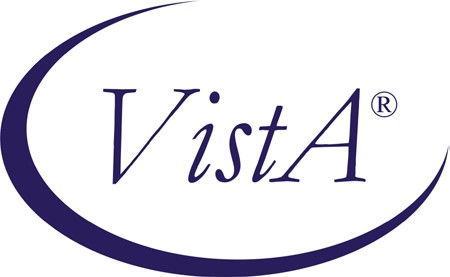 CLINICAL PROCEDURESVersion 1.0TECHNICAL MANUAL AND PACKAGE SECURITY GUIDEApril 2004Revised February 2012Department of Veterans Affairs Office of Information & Technology Office of Enterprise DevelopmentRevision History1 Patch MD*1.0*1 and MD*1.0*2 July 2004 Patch 2 release added.2 Patch MD*1.0*5 August 2006 Patch 5 release added.3 Patch MD*1.0*14 March 2008 Patch 14 release added.4 Patch MD*1.0*6 May 2008 Patch 6 release added.5 Patch MD*1.0*11 March 2009 Patch 11 release added.6 Patch MD*1.0*21 May 2010 Patch 21 release added.1 Patch MD*1.0*20 November 2010 Patch 20 release added2  Patch MD*1.0*16  January 2011  Patch 16 release added3  Patch MD*1.0*12  October 2011  Patch 12 release addedTable of ContentsIntroduction1CP (Clinical Procedures) is a conduit for passing final patient results, using Health Level 7 (HL7) messaging, between vendor clinical information systems (CIS) and Veterans Health Information Systems and Technology Architecture (VistA). The patient’s test result or report is displayed through the Computerized Patient Record System (CPRS). The report data is stored on the Imaging Redundant Array of Inexpensive Disks (RAID) and in some instances, discrete data is stored in the Medicine database.CP provides features that can be used across clinical departments such as general medicine, cardiology, pulmonary, women’s health, neurology, and rehabilitation medicine.2Hemodialysis is a new module of the Clinical Procedures (CP) package that provides features specific to hemodialysis treatment. The Hemodialysis module allows you to collect hemodialysis treatment information from the medical device, and manually enter treatment data into the application.Pre-dialysis vitals, information obtained during treatment, and post-dialysis vitals can be entered into the Hemodialysis data entry screens. A Treatment Summary is created and used to fill out Centers for Medicare & Medicaid Services (CMS)/End Stage Renal Disease (ESRD) forms.BenefitsStandardized and Common User InterfaceClinicians can go through the same program, CPRS, to enter, review, interpret, and sign CP orders. CP documents in TIU obey Authorization Subscription Utility (ASU) Business Rules. The update users functionality currently used by Consults determines which users are allowed to access or edit CP documents.IntegrationThe ordering process of a CP procedure is initiated by CPRS and processed through the Consult/Request Tracking Package (Consults). The interpretation of the data is entered and displayed through TIU. The final result of the CP procedure is displayed by VistA Imaging. The ordering, viewing, reviewing, interpreting, and signing of the CP medical record is accessed through one location, the Consults tab in CPRS.Variety of Accepted File TypesCP is able to accept data/final result report files from automated instruments in .txt, .rtf,.jpg, .jpeg, .bmp, .tiff, .pdf, and .html file types. CP allows additional automated instruments and file types to be added to interface with CP in the future.1 Patch MD*1.0*16 January 2011 Spelled out CP acronym on first use.2 Patch MD*1.0*6 May 2008 Hemodialysis introduction added.Links to Other PackagesCP interfaces with packages such as Computerized Patient Record System (CPRS), Consult/Request Tracking Package, Text Integration Utility Package (TIU), and VistA Imaging. New Health Summary components shall be available in the future.Interface Between CP and ImagingCertain images such as consent forms and report objects are acquired, processed, stored, transmitted, and displayed by the VistA Imaging package. This interface will replace existing capture interface between Medicine 2.3 and VistA Imaging.Inpatient and Outpatient WorkloadsCP Definition file (#702.01) allows for defining the Hospital Location where the procedure is performed. This determines which Encounter Form is presented to the end user. CPRS and TIU parameters allow for the configuration of TIU software to prompt users to enter workload data which is then passed to the Patient Care Encounter software (PCE) for both inpatients and outpatients.1508 Compliance2The Department of Veterans Affairs, Office of Enterprise Development (OED), and New Editions have completed the Section 508 compliance testing of MD*1.0*16.CPFlowsheets (MD*1.0*16) is assigned a Section 508 status of compliant.CPConsole Manager (MD*1.0*16) is assigned a Section 508 status of compliant.Note: The following notice applies only to Patch MD*1.0*6.The Clinical Procedures Hemodialysis Software is exempt from coverage under the Section 508 standards. The definition of "electronic and information technology" in the Section 508 standards specifically excludes "medical equipment where information technology is integral to its operation." 36 C.F.R. Section 1194.4. VHA's use of the Clinical Procedures Hemodialysis Software also does not violate Section 508 because it will not affect access to the data or information provided by that software. 29 U.S.C. Section 794d(a). The data or information collected by the software is immediately made available through the CPRS system, which is accessible to people with disabilities.1 Patch MD*1.0*6 May 2008 508 Compliance notice added.2 Patch MD*1.0*16 January 2011 Added 508 compliance statement.Introduction1Clinical Flowsheets PatchThe Clinical Flowsheets patch provides an interface to collect patient information from Intensive Care Unit (ICU) monitoring devices, and the subsequent entry and storage of the data in VistA. A large and varied set of patient data is generated in the ICU setting, and it is a challenge for Department of Veterans Affairs (VA) medical providers to easily and consistently collect and analyze patient data without standardization.The Clinical Flowsheets patch provides the ICU connectivity that makes the required data available to the Clinical Reminders Index. This functionality is provided by the Clinical Observation database (CliO) Service. The application provides user-friendly, customizable, graphical user interfaces (GUI) with flowsheets to view, edit, and enter patient ICU Vitals, Renal Dialysis, and Intake & Output (I&O). Vendor products include monitors and other instruments, as well as CIS.The Clinical Flowsheets patch (MD*1.0*16) distributes HL7 links designed to receive clinical observations from ICU monitors and other clinical systems that meet the published CP ORU Conformance Profile. The patch also allows users to enter data manually collected from monitors that cannot electronically send the information. The incoming vendor data is made available concurrently with the manually entered information in the Clinical Flowsheets patch.The Clinical Flowsheets patch consists of three executables through which the ICU and VistA communicate: CP Gateway, CP Console, and CP Flowsheets.The CP Gateway system allows third party vendor devices to send observational data to a VistA CP system for display and reporting. HL7 messaging is the broadcaster (generator) of the text passed between the devices and VistA. For more information about the CP Gateway, refer to the Clinical Flowsheets Installation Guide.The CP Console application provides the tools to build the flowsheets that you use in the ICU for patient care, recording vital statistics as necessary. For more information on the CP Console application, refer to Clinical Procedures (CP) Console Implementation Guide.The CP Flowsheets patch provides CIS functions, such as data entry and validation, patient management, and system administration. For more information on the CP Flowsheets application, refer to Clinical Procedures V.1.0 CP Flowsheets User Manual.KardexKardex functionality was removed from this application version and will be included in a future release. Some back-end Kardex files remain in place and will not adversely affect application functionality.1 Patch MD*1.0*16 January 2011 Added information about the Clinical Flowsheets package. Added Kardex section.Implementation and MaintenanceFor implementation and maintenance issues, refer to “Chapter 1 – Introduction” of the Clinical Procedures Implementation Guide. For implementation and maintenance of Clinical Flowsheets, refer to the Clinical Procedures (CP) Console Implementation Guide.11 Patch MD*1.0*16 January 2011 Added document reference.Clinical Instrument Interface SpecificationsRefer to Chapter 10 of the Clinical Procedures Implementation Guide for information on Setting up HL7 Parameters.1Refer to the Clinical Instrument Bi-Directional Interface Specifications document for information on Clinical Procedures instrument interface specifications. Directions for locating the document follow:Access the Clinical Procedures website: http://vista.med.va.gov/clinicalspecialties/clinproc/On the navigation bar found on the left-hand side of the page, hover your mouse pointer over Clinical Procedures Project, then click Documentation.Click Clinical Procedures Documents.2Click the Clinical Procedures Bi-Directional Communication Specification link to view the document or save a copy.Click the Clinical Procedures Bi-Directional Communication Specification link to view the document or save a copy.1 Patch MD*1.0*14 March 2008 Outdated link removed and replaced with directions to document.2 Patch MD*1.0*16 January 2011 Added step number to fourth step.Routine Descriptions1MDAPI	; HOIFO/DP/NCA - CP API Calls ; [05-05-2003 10:28];;1.0;CLINICAL PROCEDURES;**6**;Apr 01, 2004;Build 103MDAPI1	; HOIFO/NCA - Electrocardiogram Data Extraction ;12/4/02 12:32;;1.0;CLINICAL PROCEDURES;**1**;Apr 01, 2004;Build 4MDAR7M	; HOIFO/NCA - Get Text Impression ;2/27/09 12:38;;1.0;Clinical Procedures;**21**;Apr 01, 2004;Build 24 MDARP3	; HOIFO/NCA - Get Procedures for Medicine ;1/13/04 14:35;;1.0;CLINICAL PROCEDURES;**10,13**;Apr 01, 2004;Build 22MDARSET	; HOIFO/NCA - High Volume Check-In Setup ;6/30/09 10:00;;1.0;CLINICAL PROCEDURES;**21**;Apr 01, 2004;Build 24MDCLN	;HIOFO/NCA - Cleanup Disabled Studies ;4/19/01 11:52;;1.0;Clinical Procedures;**21**;Apr 01, 2004;Build 24MDCVT	; HOIFO/DP/NCA - Medicine Package Conversion ;10/20/04 12:49;;1.0;CLINICAL PROCEDURES;**5**;Apr 01, 2004;Build 4MDCVT1	; HOIFO/NCA - Medicine Package Conversion (Cont.) ;1/6/05 15:12;;1.0;CLINICAL PROCEDURES;**5**;Apr 01, 2004;Build 4MDCVTU	; HOIFO/NCA - Medicine Conversion Verification Utility ; [08-28-2003 11:34];;1.0;CLINICAL PROCEDURES;**5**;Apr 01, 2004;Build 4 MDESPRT	;HOIFO/NCA - ELECTRONIC SIGNATURE PRINT ;12/21/04 09:24;;1.0;CLINICAL PROCEDURES;**5**;Apr 01, 2004;Build 4MDDEVCL	;HOIFO/NCA - Collect Device Data ;8:34 AM 9 Jun 2005;;1.0;CLINICAL PROCEDURES;**20**;Apr 01, 2004MDHL7A	; HOIFO/WAA - Routine to Decode HL7 for CP ;05/21/09 15:57;;1.0;CLINICAL PROCEDURES;**6,11,21**;Apr 01, 2004;Build 24MDHL7B	; HOIFO/WAA -Bi-directional interface routine ;7/23/01 11:41;;1.0;CLINICAL PROCEDURES;;Apr 01, 2004;Build 4MDHL7BH	; HOIFO/WAA -Bi-directional interface (HL7) routine ;10/26/09 09:21;;1.0;CLINICAL PROCEDURES;**11,21,20**;Apr 01, 2004;Build 30MDHL7D	; HOIFO/WAA -B-Braun, Fresenius Dialysis ; 06/08/00;;1.0;CLINICAL PROCEDURES;**6**;Apr 01, 2004;Build 103MDHL7E	; HOIFO/WAA -Olympus/CMore/Pentax Endoscopy ; 06/08/00;;1.0;CLINICAL PROCEDURES;;Apr 01, 2004;Build 4MDHL7K1	; HOIFO/WAA-KenitDx Interface ; 06/08/00;;1.0;CLINICAL PROCEDURES;**21**;Apr 01, 2004;Build 24MDHL7K2	; HOIFO/WAA -HP EnConcert Echo ; 06/08/00;;1.0;CLINICAL PROCEDURES;;Apr 01, 2004;Build 4 MDHL7M1	; HOIFO/WAA - Muse EKG ; [02-06-2002 16:13];;1.0;CLINICAL PROCEDURES;;Apr 01, 2004;Build 4MDHL7MCA ; HOIFO/REL-Routine to Decode HL7 for MEDICINE ; [05-07-2001 10:38];;1.0;CLINICAL PROCEDURES;**6**;Apr 01, 2004;Build 103MDHL7MCX ; HIRMFO/WAA - Generate HL7 Error Message for MEDICINE ; [05-07-2001 10:38];;1.0;CLINICAL PROCEDURES;;Apr 01, 2004;Build 4MDHL7P1	; HOIFO/WAA-Sensormedics,Jaeger Pulmonary ; 06/08/00;;1.0;CLINICAL PROCEDURES;;Apr 01, 2004;Build 4MDHL7R1	; HOIFO/WAA -Clinivision Resporatory ; 06/13/02;;1.0;CLINICAL PROCEDURES;;Apr 01, 2004;Build 4MDHL7U	; HOIFO/WAA -Routine utilities for CP ;7/23/01 11:41;;1.0;CLINICAL PROCEDURES;;Apr 01, 2004;Build 4MDHL7U1	; HOIFO/WAA -Routine utilities for CP PROCESSING OBX ; 7/26/00;;1.0;CLINICAL PROCEDURES;**11**;Apr 01, 2004;Build 68MDHL7U2	; HOIFO/WAA -Utilities for CP PROCESSING OBX text ; 7/26/00;;1.0;CLINICAL PROCEDURES;;Apr 01, 2004;Build 4MDHL7U3	; HOIFO/WAA -Utilities for CP to process HL7 messages ;02/17/10 15:59;;1.0;CLINICAL PROCEDURES;**6,21**;Apr 01, 2004;Build 24MDHL7X	; HOIFO/WAA -Generate HL7 Error Message ; 06/08/00;;1.0;CLINICAL PROCEDURES;**6**;Apr 01, 2004;Build 103MDHL7XXX ; HOIFO/DP - Loopback device for CP ;4/10/09 09:20;;1.0;CLINICAL PROCEDURES;**21**;Apr 01, 2004;Build 24MDKRPC1	;HIOFO/FT-RPC to return patient data ;2/19/08 13:13;;1.0;CLINICAL PROCEDURES;**6**;Apr 01, 2004;Build 103 MDKRPC2	; HOIFO/DP - RPC Calls (Cont.) ;11/27/07 09:42;;1.0;CLINICAL PROCEDURES;**6**;Apr 01, 2004;Build 103MDKUTL	; HOIFO/DP - Renal Utilities ;11/29/07 14:45;;1.0;CLINICAL PROCEDURES;**14**;Apr 01, 2004;Build 221 Patch MD*1.0*20 November 2010 Update routine list with new routines and patch history changes.MDKUTLR	; HOIFO/DP - Renal Utilities RPC;11/29/07 14:45;;1.0;CLINICAL PROCEDURES;**6**;Apr 01, 2004;Build 103MDNCHK	; HOIFO/NCA - CP Multiple Result Check ;4/26/05 15:17;;1.0;CLINICAL PROCEDURES;**11,21,20**;Apr 01, 2004;Build 68MDOUTOR	; HOIFO/NCA - Post Conversion Routine ; [04-14-2003 10:51];;1.0;CLINICAL PROCEDURES;**5**;Apr 01, 2004;Build 4MDPCE	; HIRMFO/NCA - Routine For Data Extract ;6/9/08 13:29;;1.0;CLINICAL PROCEDURES;**5,21**;Apr 01, 2004;Build 24MDPCE1	; HOIFO/NCA - Updated Routine For Data Extract ; [05-28-2002 12:55];;1.0;CLINICAL PROCEDURES;**6**;Apr 01, 2004;Build 103MDPCE2	; HOIFO/NCA - Routine For Data Extract For Hemo Dialysis;9/10/04 11:23 ;1/20/10 10:00;;1.0;CLINICAL PROCEDURES;**6,21**;Apr 01, 2004;Build 24 MDPFTP1	;HOIFO/NCA - PFT REPORT-DEMO INFO ;3/15/04 11:55;;1.0;CLINICAL PROCEDURES;**2**;Apr 01, 2004;Build 4 MDPFTP2	; HOIFO/NCA - PFT REPORT-VOLUMES ;3/15/04 10:00;;1.0;CLINICAL PROCEDURES;**2**;Apr 01, 2004;Build 4 MDPFTP2A ; HOIFO/NCA - PFT REPORT-FLOWS ;3/17/04 08:22;;1.0;CLINICAL PROCEDURES;**2**;Apr 01, 2004;Build 4MDPFTP3	; HOIFO/NCA - PFT REPORT-SPECIAL STUDIES (PT 2) ;3/17/04 12:48;;1.0;CLINICAL PROCEDURES;**2**;Apr 01, 2004;Build 4 MDPOST	; HOIFO/DP - Post Init ;2/18/04 11:39;;1.0;CLINICAL PROCEDURES;;Apr 01, 2004;Build 4 MDPOST04 ; HOIFO/DP - Post Init ; 2/18/04 11:39;;1.0;CLINICAL PROCEDURES;**4**;Apr 01, 2004;Build 6 MDPOST06 ; HOIFO/DP - Post Init ;2/7/07 16:15;;1.0;CLINICAL PROCEDURES;**6**;Apr 01, 2004;Build 103MDPOST1	; HOIFO/NCA/DP - Build CP DEFINITION file (#702.01) - Optional Post Init ; [12-04-2002 13:06];;1.0;CLINICAL PROCEDURES;;Apr 01, 2004;Build 4 MDPOST21 ; HOIFO/NCA - Post Init ;2/7/07 16:15;;1.0;CLINICAL PROCEDURES;**21**;Apr 01, 2004;Build 24MDPOST6A ;HOIFO/NCA-Convert Existing Notes to New File ;11/28/07 14:31;;1.0;CLINICAL PROCEDURES;**6**;Apr 01, 2004;Build 103MDPS1	; HOIFO/NCA - CP/Medicine Report Generator ;5/18/04 09:48;;1.0;CLINICAL PROCEDURES;**2,10,13,21**;Apr 01, 2004;Build 24MDPS2	; HOIFO/NCA - CP/Medicine Report Generator (Cont.) ;5/18/04 09:41;;1.0;CLINICAL PROCEDURES;**2**;Apr 01, 2004;Build 4MDPS3	; HOIFO/NCA - Remote Data View Data Retriever for CP ;8/26/05 14:37;;1.0;CLINICAL PROCEDURES;**2,5,13**;Apr 01, 2004;Build 22MDPS4	; HOIFO/NCA - Retrieve List of Consult Procedures ;1/26/06 12:45;;1.0;CLINICAL PROCEDURES;**13**;Apr 01, 2004;Build 22MDPS5	; HOIFO/NCA - Retrieve List of Consult Procedures for RDV ;3/4/05 1 3:29;;1.0;CLINICAL PROCEDURES;**13**;Apr 01, 2004;Build 22MDPSU	; HOIFO/NCA - CP/Medicine Report Generator Utility;5/18/04 09:48;;1.0;CLINICAL PROCEDURES;**21**;Apr 01, 2004;Build 24MDPSUL	; HOIFO/NCA - HS Component Utility;5/18/04 09:48 ;10/5/09 09:33;;1.0;CLINICAL PROCEDURES;**21**;Apr 01, 2004;Build 24MDPURGE	;HOIFO/NCA - Study Clean-Up process ;6/18/08 10:15;;1.0;CLINICAL PROCEDURES;**11**;Apr 01, 2004;Build 68MDRPCNT	; HOIFO/NCA - Document Handler Object (TMDNOTE) ;5/23/05 15:50;;1.0;CLINICAL PROCEDURES;**6**;Apr 01, 2004;Build 103MDRPCNT1 ; HOIFO/NCA - Object RPCs (TMDNOTE) Continued 2;10/29/04 12:20 ;2/2 5/09 16:08;;1.0;CLINICAL PROCEDURES;**6,21**;Apr 01, 2004;Build 24 MDRPCOD	; HOIFO/DP - Object RPCs (TMDProcedureDef) ; [01-09-2003 15:20];;1.0;CLINICAL PROCEDURES;;Apr 01, 2004;Build 4 MDRPCOG	; HOIFO/DP - CP Gateway ; [01-09-2003 15:20];;1.0;CLINICAL PROCEDURES;**6**;Apr 01, 2004;Build 103 MDRPCOL	; HOIFO/DP - Object RPCs (Logfile) ; [02-11-2002 13:41];;1.0;CLINICAL PROCEDURES;;Apr 01, 2004;Build 4MDRPCOO	; HOIFO/DP - Object RPCs (TMDOutput) ; [03-24-2003 15:44];;1.0;CLINICAL PROCEDURES;;Apr 01, 2004;Build 4 MDRPCOP	; HOIFO/DP - Object RPCs (TMDPatient) ;8/3/09 10:39;;1.0;CLINICAL PROCEDURES;**4,6,11,20**;Apr 01, 2004;Build 85 MDRPCOP1 ; HOIFO/DP - Object RPCs (TMDPatient) - Cont. ; 01-09-2003 15:21;;1.0;CLINICAL PROCEDURES;**6**;Apr 01, 2004;Build 103 MDRPCOR	; HOIFO/DP - Object RPCs (TMDRecordId) ; [01-10-2003 09:14];;1.0;CLINICAL PROCEDURES;**17,20**;Apr 01, 2004MDRPCOT	; HOIFO/DP/NCA - Object RPCs (TMDTransaction) ;10/26/09 10:23;;1.0;CLINICAL PROCEDURES;**5,6,11,21**;Apr 01, 2004;Build 24MDRPCOT1 ; HOIFO/NCA/DP - Object RPCs (TMDTransaction) - Continued ;3/13/09 11:18;;1.0;CLINICAL PROCEDURES;**5,11,21**;Apr 01, 2004;Build 24Routine DescriptionsMDRPCOT2 ; HOIFO/NCA - Object RPCs (TMDTransaction) Continued 2;10/29/04 12: 20 ;3/12/08 09:18;;1.0;CLINICAL PROCEDURES;**6,21,20**;Apr 01, 2004;Build 24MDRPCOTA ; HOIFO/NCA - Object RPCs (TMDTransaction) Continued 2;10/29/04 12: 20 ;3/12/08 09:18;;1.0;CLINICAL PROCEDURES;**20**;Apr 01, 2004;Build 85MDRPCOTH ; HOIFO/NCA - Process High Volume Procedure Results ;2/27/09 10:08;;1.0;CLINICAL PROCEDURES;**21**;Apr 01, 2004;Build 24 MDRPCOU	; HOIFO/DP - Object RPCs (TMDUser) ; [01-09-2003 15:21];;1.0;CLINICAL PROCEDURES;;Apr 01, 2004;Build 4MDRPCOV	; HOIFO/DP - Object RPCs (TMDParameter) ; [04-15-2003 12:42];;1.0;CLINICAL PROCEDURES;;Apr 01, 2004;Build 4MDRPCOW	; HOIFO/DP/NCA - Billing Widget ;10/3/05 12:17;;1.0;CLINICAL PROCEDURES;**6**;Apr 01, 2004;Build 103 MDRPCU	; HOIFO/DP - Object RPC Utilities ; [05-23-2003 10:16];;1.0;CLINICAL PROCEDURES;**4**;Apr 01, 2004;Build 6 MDRPCW	; HOIFO/NCA - Calls to AICS;04/01/2003 ;01/21/10 11:51;;1.0;CLINICAL PROCEDURES;**6,21,20**;Apr 01, 2004;Build 24MDRPCW1	; HOIFO/NCA - MD TMDENCOUNTER Object; [05-28-2002 12:55] ;2/16/10 1 6:17;;1.0;CLINICAL PROCEDURES;**6,21,20**;Apr 01, 2004;Build 24 MDRPCWU	; HOIFO/NCA - CPT Code Query; [05-28-2002 12:55] ;2/16/10 16:17;;1.0;CLINICAL PROCEDURES;**21**;Apr 01, 2004;Build 24MDSTATU	; HOIFO/NCA - Print List of Document Titles Needed ;10/21/04 13:44;;1.0;CLINICAL PROCEDURES;**5**;Apr 01, 2004;Build 4MDSTUDL	; HOIFO/NCA - Clinical Procedures Studies List ;10/26/05 11:46;;1.0;CLINICAL PROCEDURES;**6**;Apr 01, 2004;Build 103MDSTUDW	; HOIFO/NCA - Print a List of Procedures With Incomplete Workload ;3/2/09 10:00;;1.0;CLINICAL PROCEDURES;**21**;Apr 01, 2004;Build 24MDUXML	; HOIFO/WAA -Utilities for XML text ; 7/26/00;;1.0;CLINICAL PROCEDURES;**6**;Apr 01, 2004;Build 103MDUXMLM	; HOIFO/WAA -Utilities for XML text ; 7/26/00;;1.0;CLINICAL PROCEDURES;**6**;Apr 01, 2004;Build 103MDUXMLOX ; HOIFO/WAA -OBX converter XML text ; 7/26/00;;1.0;CLINICAL PROCEDURES;**6**;Apr 01, 2004;Build 103MDUXMLU1 ; HOIFO/WAA -Utilities for XML text ; 7/26/00;;1.0;CLINICAL PROCEDURES;**6**;Apr 01, 2004;Build 103MDWCAN	;HOIFO/NCA - Process No-Shows and Cancels ;7/29/08 09:50;;1.0;CLINICAL PROCEDURES;**11,21**;Apr 01, 2004;Build 24MDWCHK	; HOIFO/NCA - Create CP Studies for Existing Procedures ;12/13/07 1 5:52;;1.0;CLINICAL PROCEDURES;**14**;Apr 01,2004;Build 22MDWOR	; HOIFO/NCA - Main Routine to Decode HL7 ;9/8/08 15:20;;1.0;CLINICAL PROCEDURES;**14,11,21,20**;Apr 01,2004;Build 24MDWORC	; HOIFO/NCA - Main Routine to Decode HL7 from Consult ;1/8/08 15:00;;1.0;CLINICAL PROCEDURES;**14**;Apr 01,2004;Build 22MDWORSR	; HOIFO/NCA - Daily Schedule Studies;7/2/04 12:39 ;10/15/08 13:39;;1.0;CLINICAL PROCEDURES;**14,11,21,20**;Apr 01,2004;Build 24MDWSETUP ; HOIFO/NCA - Auto Study Check-In Setup ;3/18/08 14:14;;1.0;CLINICAL PROCEDURES;**14,11**;Apr 01, 2004;Build 68 MDXMLFM	; HOIFO/DP - Fileman -> XML Utilities ; [01-10-2003 09:14];;1.0;CLINICAL PROCEDURES;**6**;Apr 01, 2004;Build 103 MDXMLFM1 ; HOIFO/DP/NCA - Data -> XML Utilities ; [01-10-2003 09:14];;1.0;CLINICAL PROCEDURES;**6**;Apr 01, 2004;Build 103File List and Related InformationFile and Field DescriptionsCP Transaction File - #702This file contains the studies between the instruments and user generated data as it is matched to a consult order and a TIU document is created for the results.  It also manages the interface  between the images and the Imaging RAID.1 Patch MD*1.0*16 January 2011 Erroneous words removed from description.1 Patch MD*1.0*6 May 2008 Field added to support the storing of the Clinical Indicator questions, CPT and ICD9 codes in the CP Transaction file.2 Patch MD*1.0*14 March 2008 Field added to support the auto study check-in with scheduled appointmentdate/time.3 Patch MD*1.0*5 August 2006 Field added.1CP_Transaction_TIU_History File - #702.001This CP Transaction TIU History file stores all TIU notes that is associated with the CP Transaction study. This will keep track of multiple notes associated with one CP study.1 Patch MD*1.0*6 May 2008 File 702.001 added.CP Definition File - #702.01This file defines all the procedures used by the Clinical Procedures package. All elements that define a procedure are in this file. This file is exported with data, but entries may be added by the site.1 Patch MD*1.0*6 May 2008 Field added to the CP Definition file.1 Patch MD*1.0*16 January 2011 Field descriptions added.2 Patch MD*1.0*11 June 2009 New field added.CP Instrument File - #702.09This file contains the list of instruments used by the Clinical Procedures package. This file is exported with data.1 Patch MD*1.0*16 January 2011 Field description added.CP Result Report File - #703.1This file contains the information for the results uploaded from the medical instruments used by Clinical Procedures. It is distributed without any data. All fields are automatically stuffed by Clinical Procedures. There is no user input.1CP Conversion File- #703.9This file is used for storing the site parameters needed and used to convert Medicine reports to CP Text reports. This file also stores the status of the conversion process for each converted Medicine report.1 Patch MD*1.0*5 August 2006 CP Conversion File #703.9 added.2 Patch MD*1.0*16 January 2011 Added “(multiple)” to Field Name.1 Patch MD*1.0*16 January 2011 Added “(multiple)” to Field Name.1Hemodialysis Access Points File - #704.201This new file contains information on access points used by the Hemodialysis application.1 Patch MD*1.0*6 May 2008 File 704.201 added.1Hemodialysis Study File - #704.202This new file contains information on hemodialysis studies used by the Hemodialysis application.1 Patch MD*1.0*6 May 2008 File 704.202 added.2 Patch MD*1.0*16 January 2011 Fields added.1Hemodialysis Setting File - #704.209This new file contains information on hemodialysis settings used by the Hemodialysis application.1 Patch MD*1.0*6 May 2008 File 704.209 added.1CP_CONSOLE_ACL File (704.001)This file maintains the Access Control List (ACL) for items in the console by that item's ID.1 Patch MD*1.0*16 January 2011 File description added.1CP_HL7_LOG File (#704.002)This file maintains a log of HL7 Messages processed by Clinical Flowsheets.1CP_HL7_LOG_REASON (#704.004)This file monitors Clinical Flowsheets HL7 message processing anomalies. These Clinical Flowsheets HL7 messages are referenced via the CP_HL7_LOG file (#704.002).1CP_MOVEMENT_AUDIT File (#704.005)This file will hold a subset of patient movement data. This must be done rather than using a direct reference to the PATIENT MOVEMENT file (#405) because, in the instance of cancellations, the internal entry number (IEN) of a patient movement disappears before there is the chance to work with it. This file will coalesce all of a movement's data to send to 3rd party users. That data is sent to 3rd party users via Health Level Seven (HL7) messaging. To ensure that message is available  to 3rd party users, the ACCEPTED BY 2QUEUE field (#.09) is set to '1' to confirm the message is in the HL7 outbound queue; that CP MOVEMENT AUDIT file (#704.005) entry will then need to be purged.1 Patch MD*1.0*16 January 2011 File description added.2 Patch MD*1.0*12 October 2011 Removed reference to VDEF. Revised 704.005, 09 and 704.005, 1 field names.1CP_PROTOCOL_LOCATION File (#704.006)This file will be used by the Clinical Flowsheets application to determine the target for an outbound admission, discharge, and transfer (ADT) message. Messages are sent to a target via Health Level 7 messaging (HL7).A target is defined here as a receiving CIS or other COTS product that has expressed a desire to be notified when a patient admission, transfer or discharge has occurred for a specific hospital location.1CP_SHIFT File (#704.007)This file is used to store the site configurable shift definitions.1CP_SCHEDULE File (#704.008)This file is used to store the site configurable schedules for the Kardex.1TERM File (#704.101)NOTICE: This file is maintained exclusively by the CP Terminology group and must not be modified or edited in any way. Subsequent releases of CP Terminology may create lasting errors in the CliO data store if this file is changed.This file stores all terminology elements for the Clinical Flowsheets application. The entries in this file are called "terms". These terms along with CP files #704.102 -#704.109 constitute the Clinical Data Model.1TERM_TYPE File (#704.102)This file is maintained exclusively by the CP Terminology group and must not be modified or edited in any way. Subsequent releases of CP Terminology may create lasting errors in the CliO data store if this file is changed.1TERM_QUALIFIER_PAIR File (#704.103)This file is maintained exclusively by the CP Terminology group and must not be modified or edited in any way. Subsequent releases of CP Terminology may create lasting errors in the Clio data store if this file is changed.This file is a join table for the Clinical Data Model that matches observations to their allowable qualifiers. A sample could be the observation equating to "weight" and the paired qualifier equating to "lift scale".1 Patch MD*1.0*16 January 2011 File description added.1TERM_UNIT_CONVERSION File (#704.104)NOTICE: This file is maintained exclusively by the CP Terminology group and must not be modified or edited in any way. Subsequent releases of CP Terminology may create lasting errors in the CliO data store if this file is changed.This file links like units of measure together with required conversion logic to change the value from one unit to another.NOTE: Units are presented as entries in the TERM file (#704.101). For example the unit "CENTIMETER" could be identified by the TERM file (#704.101), TERM ID (field #.01)"{EF700458-8C2D-16E8-02DC-9E1711584C53}".1TERM_UNIT_PAIR File (#704.105)NOTICE: This file is maintained exclusively by the CP Terminology group and must not be modified or edited in any way. Subsequent releases of CP Terminology may create lasting errors in the CliO data store if this file is changed. This file matches observation(s) with available units for the observation, and the range settings for each pair.Observations are presented as entries in the TERM file (#704.101). For example the observation "TRACTION WEIGHT" could be identified by the TERM file (#704.101), TERM ID (field#.01) "{0C913807-C678-4E94-BD20-B8B2EBE697BE}".1 Patch MD*1.0*16 January 2011 Added file description.1TERM_CHILD_PAIR File (#704.106)NOTICE: This file is maintained exclusively by the CP Terminology group and must not be modified or edited in any way. Subsequent releases of CP Terminology may create lasting errors in the CliO data store if this file is changed.This file holds the structure for complex observations by pairing the parent observation to the child observation with an ordinal position as well. Observations are entries in the TERM file (#704.101).1TERM_RANGE_CHECK File (#704.107)This file maintains value ranges for related observations/terms.An example could be a TERM RANGE CHECK entry that would result in an observed TEMPERATURE of 80 DEGREES FAHRENHEIT for a MALE between 55-150 years of AGE, triggering a "CRITICAL LOW" response by the Clinical Flowsheets application.1TERM_MAPPING_TABLE File (# 704.108)NOTICE: This file is maintained exclusively by the CP Terminology group and must not be modified or edited in any way. Subsequent releases of CP Terminology may create lasting errors in the CliO data store if this file is changed.This file is the anchor for the mapping table structure for the CP Gateway. Each mapping table is called up by elements in the HL7 message. The entries are used to translate the HL7 data into appropriate CP terminology.1TERM_MAPPING_PAIR File (#704.109)NOTICE: This file is maintained exclusively by the CP Terminology group and must not be modified or edited in any way. Subsequent releases of CP Terminology may create lasting errors in the CliO data store if this file is changed.This file correlates a vendor (VENDOR KEY field #.1)  with a mapping-table (MAPPING TABLE ID field #.01) and an HL7 message segment (TERM TYPE field #.03). A sample entry could be interpreted as follows: Mapping-TableXX is used for processing when VendorX has sent an XType message.1OBS_VIEW File (#704.111)This file maintains the views displayed within a flowsheet via the Clinical Flowsheets application. A view is a group of terms displayed together. A sample view could display "ICU VITALS, INPUTS, OUTPUTS, and ICU HEMODYNAMICS" information together in a section of a flowsheet displayed via the Clinical Flowsheets application.1OBS_VIEW_TERMINOLOGY File (#704.1111)This file maintains the relationships between views of OBS_VIEW File (#704.111) and terms of TERM file (#704.001).Some field descriptions are directed to a programming and development audience.1OBS_VIEW_FILTER File (#704.1112)This file maintains relationships between view entries in the OBS VIEW file (#704.1111) and qualifiers/filters.1OBS_FLOWSHEET File (#704.112)This file maintains the flowsheets used by the Clinical Flowsheets application.1OBS_FLOWSHEET_PAGE File (#704.1121)This file maintains the relationships between OBS_FLOWSHEET file (#704.112) entries and pages/view (OBS_VIEW file #704.111) entries.1OBS_FLOWSHEET_SUPP_PAGE File (#704.1122)This file maintains supplemental pages/views. The supplemental page is a variation of a page as supported via the OBS_FLOWSHEET_PAGE file (#704.1121).1OBS_FLOWSHEET_TOTAL File (#704.1123)This file maintains flowsheets (file #704.112) and observation totals (file #704.113) relationships.1OBS_TOTAL File (#704.113)This file maintains observation totals.1OBS_TOTAL_TERMINOLOGY File (#704.1131)This maintains relationships between OBS TOTAL file (#704.113) entries and TERM file (#704.101) entries.1OBS_ALARM File (#704.115)This file supports the Clinical Flowsheets application "alarm" functionality. And the file maintains the relationships between alarms and patients.1 Patch MD*1.0*16 February 2010 File description added.1OBS_SET File (#704.116)This file maintains sets of observations used by the Clinical Flowsheets application.1OBS_SET_OBS_PAIR File (#704.1161)This file maintains the relationships between observations and observation sets.1 Patch MD*1.0*16 January 2011 File description added.1OBS File (#704.117)This file maintains observations for use with the Clinical Flowsheets application.1OBS_QUALIFIER File (#704.118)This file maintains relationships between observations and qualifiers.1OBS_AUDIT File (#704.119)This file maintains the chains of observation audits for Clinical Flowsheets observations. An audit is defined here as a change in an observation's status, state, or condition.1CP_KARDEX_ACTION File (#704.121)This file supports Clinical Flowsheets scheduled tasks and actions functionality.1CP_KARDEX_EVENTS File (#704.1211)This file supports Clinical Flowsheets scheduled events/actions functionality.1CP_KARDEX_AUDIT File (#704.1212)This file maintains audits of scheduled event/tasks via the Clinical Flowsheets application.1 Patch MD*1.0*16 January 2011 File description added.NONO1Patch MD*1.0*6 May 2008 Default definitions added for 702.001, 704.201, 704.202, and 704.209.2Patch MD*1.0*5 August 2006 Default definitions added for 703.9.3 Patch MD*1.0*16 January 2011 Default definitions added for 704,001 - 704.1212.Exported OptionsDelphi ComponentsClinical Procedures uses RPC Broker and custom Delphi Components in the display and navigation of screens. Below is a list of the Delphi components this application currently uses along with a short description.TMDRecordSource = class(TComponent)This is the primary component that all others interact with. This component represents a record within FileMan via the Data Dictionary Number and the IEN. In the event that the record is a sub-file then this component will point to another TMDRecordSource that represents the parent record of the sub-record. There is no limit to the number of sub- records that can be linked together.TMDEdit = Class(TEdit)This component is designed to manage FileMan Free-Text and Numeric type fields. Other types may be used here with the exception of word-processing but they will require exact data input (i.e. non-ambiguous entries must be entered in the case of pointers or set of codes types). All input and output transforms are applied to the field on validation.TMDEditPointer = Class(TComboBox)This component is designed to manage FileMan Pointer types. This component currently handles screens via hard coded screens on the server side in routine MDRPCOR.TMDLabel = Class(TLabel)This component is a static component that can display one of three data elements for a FileMan field. These are 1) Data value 2) Field Title or 3) Field Help Text. There is no server update associated with this component.TMDMemo = Class(TMemo)This component manages FileMan word-processing data types only. It will validate the data upon leaving the component.TMDComboBox = Class(TComboBox)This component was designed for either set of codes or pointer type fields. If using a pointer type field the developer must be aware that the entire pointed to file will be retrieved so large files such as the Patient file (#2) is not possible to represent with this component. Files such as the State file (#5) are handled quite well if there are approximately 100 or less entries and the pointed to file does not have complex output transforms on the .01 field.TMDRadioGroup = Class(TRadioGroup)This field was designed specifically for the FileMan set of codes field. It loads the appropriate codes into the radio group and displays the ‘Stands For’ portion of the codes while storing to the database the internal value of the code.TMDCheckBox = Class(TCheckBox)This component was designed for a set of codes that are restricted to only two codes (i.e. Yes/No, True/False, On/Off).Remote Procedure Calls (RPC)NAME: MD GATEWAY	TAG: RPCROUTINE: MDRPCOG	RETURN VALUE TYPE: GLOBAL ARRAYAVAILABILITY: RESTRICTED	WORD WRAP ON: TRUE VERSION: 1NAME: MD TMDOUTPUT	TAG: RPCROUTINE: MDRPCOO	RETURN VALUE TYPE: GLOBAL ARRAYAVAILABILITY: RESTRICTED	WORD WRAP ON: TRUE DESCRIPTION:Manages the output of VistA data to the client via the default HFS device. INPUT PARAMETER: OPTION	PARAMETER TYPE: LITERALMAXIMUM DATA LENGTH: 30	REQUIRED: YES SEQUENCE NUMBER: 1DESCRIPTION:Currently set to EXECUTE as the only option.INPUT PARAMETER: RTN	PARAMETER TYPE: LITERAL MAXIMUM DATA LENGTH: 30	REQUIRED: YESSEQUENCE NUMBER: 2 DESCRIPTION:Contains the routine to produce the output.	Currently to client produces this parameter in the form of TAG^ROUTINE(needed parameters) to simplify the calling process.RETURN PARAMETER DESCRIPTION:Text of the requested report.NAME: MD TMDPARAMETER	TAG: RPCROUTINE: MDRPCOV	RETURN VALUE TYPE: GLOBAL ARRAYAVAILABILITY: RESTRICTED	WORD WRAP ON: TRUE DESCRIPTION:Used to set/retrieve/modify parameters in the Kernel ToolKit PARAMETERS (XPAR) files.RPC is called as follows:Param[0] := OPTIONParam[1] := Entity Param[2] := Parameter name Param[3] := Instance Param[4] := ValueINPUT PARAMETER: OPTION	PARAMETER TYPE: LITERAL MAXIMUM DATA LENGTH: 10	REQUIRED: YESSEQUENCE NUMBER: 1 DESCRIPTION:Contains the option for the RPC.	RPC is called as shown: Options and other required parameters include:ENTVAL	ENTGETPAR	ENT,PAR,INST GETLST	ENT,PARGETWP	ENT,PAR,INST SETPAR	ENT,PAR,INST,VALSETLST	ENT,PAR,,.VAL	(Uses instance 0-n)SETWP	ENT,PAR,INST,.VALDELPAR	ENT,PAR,INST DELLST	ENT,PARINPUT PARAMETER: ENTITY	PARAMETER TYPE: LITERAL MAXIMUM DATA LENGTH: 20	REQUIRED: NOSEQUENCE NUMBER: 2 DESCRIPTION:An entity is a level at which you can define a parameter.	The entities allowed are stored in the Parameter Entity file (#8989.518).	The list of allowable entities at the time this utility was released were:The entity may be referenced as follows:The internal variable pointer (nnn;GLO(123,)The external format of the variable pointer using the 3 character prefix (prefix.entryname)The prefix alone to set the parameter based on current entity selected. (prefix)Method 3 uses the following values for the following entities: USR	Current value of DUZDIV	Current value of DUZ(2) SYS	System (domain)PKG	Package to which the parameter belongsINPUT PARAMETER: PAR	PARAMETER TYPE: LITERAL MAXIMUM DATA LENGTH: 30	REQUIRED: NOSEQUENCE NUMBER: 3 DESCRIPTION:A parameter is the actual name which values are stored under.	The name of the parameter must be namespaced and it must be unique.	Parameters can be defined to store the typical package parameter data (e.g. the default add order screen), but they can also be used to store GUI application screen settings a user has selected (e.g. font or window width).	When   a parameter is defined, the entities, which may set that parameter, are also defined.	The definition of parameters is stored in the PARAMETER DEFINITION file (#8989.51).NOTE: This utility restricts the parameter name to those in the Clinical Procedures namespace (MD*).INPUT PARAMETER: INST	PARAMETER TYPE: LITERAL MAXIMUM DATA LENGTH: 30	REQUIRED: NOSEQUENCE NUMBER: 4 DESCRIPTION:Most parameters will set instance to 1.	Instances are used when more than one value may be assigned to a given entity/parameter combination.	An example of this would be lab collection times at a division.	A single division may have multiple collection times.	Each collection time would be assigned a unique instance.INPUT PARAMETER: VAL	PARAMETER TYPE: LITERAL MAXIMUM DATA LENGTH: 80	REQUIRED: NOSEQUENCE NUMBER: 5 DESCRIPTION:A value may be assigned to every parameter for the entities allowed in the parameter definition.	Values are stored in the PARAMETERS file (#8989.5). VAL may be passed in external or internal format.	If using internal format for a pointer type parameter, VAL must be preceded with the grave (`) character.	If VAL is being assigned to a word processing parameter, the text is passed in the subordinate nodes of VAL (e.g. VAL(0-n)=Text).RETURN PARAMETER DESCRIPTION:Returns requested data from the specified option.NAME: MD TMDPATIENT	TAG: RPCROUTINE: MDRPCOP	RETURN VALUE TYPE: GLOBAL ARRAYAVAILABILITY: RESTRICTED	WORD WRAP ON: TRUENAME: MD TMDPROCEDURE	TAG: RPCROUTINE: MDRPCOD	RETURN VALUE TYPE: GLOBAL ARRAYAVAILABILITY: RESTRICTED	WORD WRAP ON: TRUENAME: MD TMDRECORDID	TAG: RPCROUTINE: MDRPCOR	RETURN VALUE TYPE: GLOBAL ARRAYAVAILABILITY: RESTRICTED	WORD WRAP ON: TRUE DESCRIPTION:General RPC for VA Fileman functions.Param 1 is passed in as the function to perform and includes the following:LOOKUP:	Performs very generic file lookup functionality VALIDATE: Validates input to a fileman field and saves to FDA DELREC:	Validates ability to delete and if able deletes a record SETFDA:	Validates input and stores in FDASAVEFDA:	Saves any data stored in FDACLEARFDA: Clears any data in the FDA without saving GETDATA:	Retrieves a single field valueGETCODES: Retrieves the set of codes for a field GETLABEL: Retrieves a fields TITLE or LABEL if no Title GETIDS:	Returns required identifiers for a DD Number GETHELP:	Returns Fileman help for a fieldRENAME:	Validates and renames .01 field if valid NEWREC:	Creates a new recordCHANGES:	Returns 0/1 if changes exist in FDA CHKVER:	Version check Client <-> Server LOCK:	Locks a record by DD and IENS UNLOCK:	Unlocks record locked by LOCK optionINPUT PARAMETER: OPTION	PARAMETER TYPE: LITERAL MAXIMUM DATA LENGTH: 30	REQUIRED: YESSEQUENCE NUMBER: 1 DESCRIPTION:See description of RPC.INPUT PARAMETER: DDNUM	PARAMETER TYPE: LITERAL MAXIMUM DATA LENGTH: 10	REQUIRED: NOSEQUENCE NUMBER: 2 DESCRIPTION:Contains the Data Dictionary number of the item being manipulated. INPUT PARAMETER: IENS	PARAMETER TYPE: LITERALMAXIMUM DATA LENGTH: 20	REQUIRED: NOSEQUENCE NUMBER: 3 DESCRIPTION:Contains the IENS of the record being manipulated.INPUT PARAMETER: FLD	PARAMETER TYPE: LITERAL MAXIMUM DATA LENGTH: 10	REQUIRED: NOSEQUENCE NUMBER: 4 DESCRIPTION:Contains field specifications for the record.INPUT PARAMETER: DATA	PARAMETER TYPE: LITERAL MAXIMUM DATA LENGTH: 30	REQUIRED: NOSEQUENCE NUMBER: 5 DESCRIPTION:Contains any other needed information for the call. RETURN PARAMETER DESCRIPTION:Returns global array of requested data or status.NAME: MD TMDTRANSACTION	TAG: RPCROUTINE: MDRPCOT	RETURN VALUE TYPE: GLOBAL ARRAYAVAILABILITY: RESTRICTED	WORD WRAP ON: TRUENAME: MD TMDUSER	TAG: RPCROUTINE: MDRPCOU	RETURN VALUE TYPE: GLOBAL ARRAYAVAILABILITY: RESTRICTED	WORD WRAP ON: TRUE DESCRIPTION:Manages the VistA interface to the TMDUser object.Available options:SIGNON	Connects session to the server and attempts signon. ESIG	Verifies passed e-sig.CHKVER	Verifies client version is compatible with server. INPUT PARAMETER: OPTION	PARAMETER TYPE: LITERALMAXIMUM DATA LENGTH: 30	REQUIRED: YES SEQUENCE NUMBER: 1DESCRIPTION:See RPC description.INPUT PARAMETER: DATA	PARAMETER TYPE: LITERAL MAXIMUM DATA LENGTH: 250	REQUIRED: NOSEQUENCE NUMBER: 2 DESCRIPTION:Required data for selected option. RETURN PARAMETER DESCRIPTION:Returns global array of status or requested data.NAME: MD UTILITIES	TAG: RPCROUTINE: MDRPCU	RETURN VALUE TYPE: GLOBAL ARRAYAVAILABILITY: RESTRICTED	WORD WRAP ON: TRUE VERSION: 11NAME: MD TMDCIDC	TAG: RPCROUTINE: MDRPCW	RETURN VALUE TYPE: GLOBAL ARRAYAVAILABILITY: RESTRICTED	INACTIVE: ACTIVEWORD WRAP ON: TRUE	VERSION: 1 DESCRIPTION:This RPC will do the following:1 Patch MD*1.0*6 May 2008 RPCs added.Input Parameter: RESULTS - (Both Input/Output) Passed in as the array toreturn the results.OPTION	- (Input) PROC - obtain a list of Proceduresdefined for a clinic.DIAG - obtain a list of diagnosis defined for a clinic.SCDISP - Obtain the patient's service connection and rateddisability.DFN	- (Input) Patient internal entry number MDSTUD		- (Input) CP Study internal entry numberRETURN PARAMETER DESCRIPTION:D RPC^MDRPCW(.RESULTS,"PROC",162,212)ZW RESULTS RESULTS=^TMP("MDRPCW",539023945)@RESULTS@(0)=count of array element (0 if nothing found) @RESULTS@(1)=^group header@RESULTS@(2) = P1 := cpt or icd code / ien of other items P2 := user defined textP6 := user defined expanded text to send to PCE P7 := second code or item defined for line item P8 := third code or item defined for line item P9 := associated clinical lexicon termD ^%GGlobal ^TMP("MDRPCW",$JTMP("MDRPCW",$J^TMP("MDRPCW",539023945,0) = 7^TMP("MDRPCW",539023945,1) = ^PFT PROCEDURES^TMP("MDRPCW",539023945,2) = G0125^Lung image (PET)	^^^^^^^^TMP("MDRPCW",539023945,3) = S9473^Pulmonary rehabilitation pro^^^^^^^^TMP("MDRPCW",539023945,4) = S2060^Lobar lung transplantation	^^^^^^^^TMP("MDRPCW",539023945,5) = S2060^Lobar lung transplantation	^^^^^^^^TMP("MDRPCW",539023945,6) = A4480^Vabra aspirator	^^^^^^^^TMP("MDRPCW",539023945,7) = 43450^DILAT ESOPH-SOUND/BOUGIE-1/M^^^^^^^Global ^D RPC^MDRPCW(.RESULTS,"DIAG",162,212)D ^%GGlobal ^TMP("MDRPCW",$JTMP("MDRPCW",$J^TMP("MDRPCW",539023945,0) = 31^TMP("MDRPCW",539023945,1) = ^PFT^TMP("MDRPCW",539023945,2) = 397.1^RHEUM PULMON VALVE DIS^^^^^^^269587^TMP("MDRPCW",539023945,3) = 417.1^PULMON ARTERY ANEURYSM^^^^^^^269688^TMP("MDRPCW",539023945,4) = 417.8^PULMON CIRCULAT DIS NEC^^^^^^^269690^TMP("MDRPCW",539023945,5) = 417.9^PULMON CIRCULAT DIS NOS^^^^^^^269691^TMP("MDRPCW",539023945,6) = 424.3^PULMONARY VALVE DISORDER^^^^^^^101164^TMP("MDRPCW",539023945,7) = 516.1^IDIO PULM HEMOSIDEROSIS^^^^^^^61083^TMP("MDRPCW",539023945,8) = 746.01^CONG PULMON VALV ATRESIA^^^^^^^265805^TMP("MDRPCW",539023945,9) = 673.82^PULM EMBOL NEC-DEL W P/P^^^^^^^271756^TMP("MDRPCW",539023945,10) = 747.3^PULMONARY ARTERY ANOM^^^^^^^27406^TMP("MDRPCW",539023945,11) = 770.3^NB PULMONARY HEMORRHAGE^^^^^^^273240^TMP("MDRPCW",539023945,12) = 794.2^ABN PULMONARY FUNC STUDY^^^^^^^273442^TMP("MDRPCW",539023945,13) = 901.41^INJURY PULMONARY ARTERY^^^^^901.42^^275136^TMP("MDRPCW",539023945,14) = 162.3^MAL NEO UPPER LOBE LUNG^^^^^162.4^162.5^73534^TMP("MDRPCW",539023945,15) = 235.7^UNC BEHAV NEO LUNG^^^^^^^267754^TMP("MDRPCW",539023945,16) = 875.0^OPEN WOUND OF CHEST^^^^^^^274991^TMP("MDRPCW",539023945,17) = 162.9^MAL NEO BRONCH/LUNG NOS^^^^^^^73521^TMP("MDRPCW",539023945,18) = 786.6^CHEST SWELLING/MASS/LUMP^^^^^^^273380^TMP("MDRPCW",539023945,19) = 518.89^OTHER DISEASE OF LUNG, NEC^^^^^^^87486^TMP("MDRPCW",539023945,20) = ^BRONCHOSCOPY^TMP("MDRPCW",539023945,21) = 012.20^ISOL TRACHEAL TB- UNSPEC^^^^^012.21^^266107^TMP("MDRPCW",539023945,22) = 012.22^ISOL TRACH TB-EXAM UNKN^^^^^^^266109^TMP("MDRPCW",539023945,23) = 012.23^ISOLAT TRACH TB-MICRO DX^^^^^^^266110^TMP("MDRPCW",539023945,24) = 012.24^ISOL TRACHEAL TB-CULT DX^^^^^^^266111^TMP("MDRPCW",539023945,25) = 748.61^CONGEN BRONCHIECTASIS^^^^^^^265478^TMP("MDRPCW",539023945,26) = 011.50^TB BRONCHIECTASIS- UNSPEC^^^^^011.51^^266056^TMP("MDRPCW",539023945,27) = 784.1^THROAT PAIN^^^^^^^276881^TMP("MDRPCW",539023945,28) = 784.8^HEMORRHAGE FROM THROAT^^^^^^^273371^TMP("MDRPCW",539023945,29) = 034.0^STREP SORE THROAT^^^^^^^114610^TMP("MDRPCW",539023945,30) = 466.11^AC. BRONCH/RESP SYNCYT V(RSV)^^^^^466.19^^304309^TMP("MDRPCW",539023945,31) = 530.10^ESOPHAGITIS, UNSP.^^^^^^^295809Global ^D RPC^MDRPCW(.RESULTS,"SCDISP",17,212)@RESULTS@(n)="Lines of text"D ^%GGlobal ^TMP("MDRPCW",$JTMP("MDRPCW",$J^TMP("MDRPCW",539023945,1) = Service Connected: 50%^TMP("MDRPCW",539023945,2) = Rated Disabilities: NONE STATEDGlobal ^NAME: MD TMDENCOUNTER	TAG: GETENCROUTINE: MDRPCW1	RETURN VALUE TYPE: GLOBAL ARRAYAVAILABILITY: RESTRICTED	WORD WRAP ON: TRUE VERSION: 1DESCRIPTION:This remote procedure will return the existing data in an encounter. INPUT PARAMETER: STUDY	PARAMETER TYPE: REFERENCEREQUIRED: YES	SEQUENCE NUMBER: 1 DESCRIPTION:This is the CP Study internal entry number. RETURN PARAMETER DESCRIPTION:The result is returned in ^TMP("MDENC",$J) global.^TMP("MDENC",$J,1)="SC";0/1^0/1;"AO";0/1^0/1;"IR";0/1^0/1;"EC";0/1^0/ 1;"MST";0/1^0/1;"HNC";0/1^0/1;"CV";0/1^0/1P1 = "SC" - Service ConnectedP2 = first "^" piece 1 if the condition can be answered0 if the condition should be null not askedsecond "^" piece - If Scheduling has the answer, 1 = yes 0 = noP3 = "AO" - Agent Orange ExposureP4 = first "^" piece 1 if the condition can be answered0 if the condition should be null not askedsecond "^" piece - If Scheduling has the answer, 1 = yes 0 = no P5 = "IR" - Ionizing Radiation ExposureP6 = first "^" piece 1 if the condition can be answered0 if the condition should be null not askedsecond "^" piece - If Scheduling has the answer, 1 = yes 0 = no P7 = "EC" - Environmental ContaminantsP8 = first "^" piece 1 if the condition can be answered0 if the condition should be null not askedsecond "^" piece - If Scheduling has the answer, 1 = yes 0 = no P9 = "HNC" - Head and/or Neck CancerP10 = first "^" piece 1 if the condition can be answered0 if the condition should be null not askedsecond "^" piece - If Scheduling has the answer, 1 = yes 0 = no P11 = "MST" - Military Sexual TraumaP12 = first "^" piece 1 if the condition can be answered0 if the condition should be null not askedsecond "^" piece - If Scheduling has the answer, 1 = yes 0 = no P13 = "CV" - Combat VeteranP14 = first "^" piece 1 if the condition can be answered0 if the condition should be null not asked second "^" piece - If Scheduling has the answer, 1 = yes 0 = no^TMP("MDENC",$J,n)="PRV"^CODE^^NARR^^Primary (1=Yes,0=No) P1 = "PRV"- Provider segmentP2 = CODE - New Person internal Entry Number P3 = NullP4 = NARR - Provider name P5 = NullP6 = Primary - 1/0/null (1=Yes,0/Null=No)="POV"^ICD9 IEN^ICD9 CODE^provider narrative category^ provider narrative (Short Description)^Primary (1=Yes,0/Null=No)P1 = "POV" - ICD segmentP2 = ICD internal entry number P3 = ICD9 CodeP4 = Provider Narrative Category P5 = Short DescriptionP6 = Primary - 1/0/null (1=Yes,0/Null=No)="CPT"^CPT IEN^CPT CODE^provider narrative category^ provider narrative (Short Description)^^QuantityP1 = "CPT" - CPT segmentP2 = CPT internal entry number P3 = CPT CodeP4 = Provider Narrative Category (CPT Category Grouping) P5 = Short DescriptionP6 = nullP7 = QuantityNAME: MD TMDLEX	TAG: LEXROUTINE: MDRPCW1	RETURN VALUE TYPE: GLOBAL ARRAYAVAILABILITY: RESTRICTED	WORD WRAP ON: TRUE VERSION: 1DESCRIPTION:This RPC will return a list of CPT or ICD for a search typed in.INPUT PARAMETER: MDSRCH	PARAMETER TYPE: REFERENCEREQUIRED: YES	SEQUENCE NUMBER: 1 DESCRIPTION:This is the text typed in for the look-up.INPUT PARAMETER: MDAPP	PARAMETER TYPE: REFERENCE REQUIRED: YES	SEQUENCE NUMBER: 2DESCRIPTION:This is the application indicator.	It is either "CPT" or "ICD". RETURN PARAMETER DESCRIPTION:^TMP("MDLEX",$J,#)=P1 - CPT/ICD CodeP2 - Internal Entry Number P3 - Lexicon text>D LEX^MDRPCW1(.RESULTS,"BORE","CPT")>ZW RESULTS RESULTS="^TMP("MDLEX",539152953)">D ^%GGlobal ^TMP("MDLEX",$J -- NOTE: translation in effect^TMP("MDLEX",539152953,1)=86618^302213^Borella Burgdorferi (Lyme Disease) Antibody (CP T-4 86618)NAME: MD TMDNOTE	TAG: RPCROUTINE: MDRPCNT	RETURN VALUE TYPE: GLOBAL ARRAYAVAILABILITY: RESTRICTED	INACTIVE: ACTIVEWORD WRAP ON: TRUE	VERSION: 1 DESCRIPTION:This remote procedure call does the following:Accepts the following Inputs:RESULTS - Both (Input and Output) - Passed in as the array to return results in.OPTION - NEWDOC = Add additional new document to the Hemodialysis study.NOTELIST = Returns a list of documents associated with the study.	The pieces returned are: Note IEN, Note title, Date/Time Creation, Author, and Hospital Location.VIEWTIU = Return the text lines of a document from NOTELST. MDSID - Study internal Entry Number.MDTIU - TIU Document Internal Entry Number. MDDTE - Date/Time of Document Creation.MDAUTH - Author of document.MDESIG - Encrypted Electronic Signature. MDTXT - Text of the new document in an array.Return Results are the following:OPTION = NEWDOCD RPC^MDRPCNT(.RESULTS,"NEWDOC",904,"",3050524.0915,679,74RHLld;flk,MDTXT)D ^%GGlobal ^TMP("MDKUTL",$JTMP("MDKUTL",$J^TMP("MDKUTL",538992716,0) = Note internal entry number	or -1^Error Message OPTION	= NOTELISTD RPC^MDRPCNT(.RESULTS,"NOTELST",476)D ^%GGlobal ^TMP("MDKUTL",$JTMP("MDKUTL",$J^TMP("MDKUTL",538992716,1) = 968^PROCEDURE NOTE^OCT 10, 2001@17:08:36^MDPROVIDER,ONE ^PROSTHETICS^TMP("MDKUTL",538992716,2) = 969^PROCEDURE NOTE^OCT 10, 2001@17:10:44^^PROSTHETICS^TMP("MDKUTL",538992716,3) = 970^PROCEDURE NOTE^OCT 10, 2001@17:11:50^^PROSTHETICS^TMP("MDKUTL",538992716,4) = 971^PROCEDURE NOTE^OCT 10, 2001@17:15:45^^PROSTHETICS^TMP("MDKUTL",538992716,5) = 972^PROCEDURE NOTE^OCT 10, 2001@17:16:34^^PROSTHETICS^TMP("MDKUTL",538992716,6) = 974^PROCEDURE NOTE^OCT 11, 2001@10:56:03^^PROSTHETICS^TMP("MDKUTL",538992716,7) = 975^PROCEDURE NOTE^OCT 11, 2001@12:50:29^^PROSTHETICSGlobal ^OPTION = VIEWTIUD RPC^MDRPCNT(.RESULTS,"VIEWTIU",476,968)D ^%GGlobal ^TMP("TIUVIEW",$JTMP("TIUVIEW",$J^TMP("TIUVIEW",538992716,1) =	TITLE: PROCEDURE NOTE^TMP("TIUVIEW",538992716,2) = DATE OF NOTE: OCT 10, 2001@17:08:36	ENTRY DATE:OCT 10, 2001@17:08:36^TMP("TIUVIEW",538992716,3) =	AUTHOR: MDPROVIDER,ONE	EXP COSIGNER:^TMP("TIUVIEW",538992716,4) =	URGENCY:STATUS:COMPLETED^TMP("TIUVIEW",538992716,5) =^TMP("TIUVIEW",538992716,6) = PROCEDURE SUMMARY CODE: Abnormal^TMP("TIUVIEW",538992716,7) = DATE/TIME PERFORMED: OCT 15, 2001^TMP("TIUVIEW",538992716,8) =^TMP("TIUVIEW",538992716,9) =	*** PROCEDURE NOTE Has ADDENDA ***^TMP("TIUVIEW",538992716,10) =^TMP("TIUVIEW",538992716,11) = Complete consult 1104. 6 attached images.^TMP("TIUVIEW",538992716,12) =^TMP("TIUVIEW",538992716,13) = /es/ MDPROVIDER,ONE^TMP("TIUVIEW",538992716,14) =^TMP("TIUVIEW",538992716,15) = Signed: 10/15/2001 13:02^TMP("TIUVIEW",538992716,16) =^TMP("TIUVIEW",538992716,17) = 10/15/2001 ADDENDUM STATUS:COMPLETED^TMP("TIUVIEW",538992716,18) = aDDENDUM LA LA LA^TMP("TIUVIEW",538992716,19) = LA LA LA^TMP("TIUVIEW",538992716,20) =^TMP("TIUVIEW",538992716,21) = /es/ MDPROVIDER,ONE^TMP("TIUVIEW",538992716,22) =^TMP("TIUVIEW",538992716,23) = Signed: 10/15/2001 13:04NAME: MD TMDSUBMITU	TAG: RPCROUTINE: MDRPCOWU	RETURN VALUE TYPE: GLOBAL ARRAYAVAILABILITY: RESTRICTED	WORD WRAP ON: TRUE VERSION: 1NAME: MD TMDWIDGET	TAG: RPCROUTINE: MDRPCOW	RETURN VALUE TYPE: GLOBAL ARRAYAVAILABILITY: RESTRICTED	WORD WRAP ON: TRUE VERSION: 1NAME: MDK GET VISTA DATA	TAG: RPCROUTINE: MDKRPC1	RETURN VALUE TYPE: ARRAYAVAILABILITY: RESTRICTED	INACTIVE: ACTIVEINPUT PARAMETER: OPTION	PARAMETER TYPE: LITERAL MAXIMUM DATA LENGTH: 8	REQUIRED: YESSEQUENCE NUMBER: 1 DESCRIPTION:This is the routine tag that will be called to retrieve the data. INPUT PARAMETER: DATA	PARAMETER TYPE: LITERALMAXIMUM DATA LENGTH: 50	REQUIRED: YES SEQUENCE NUMBER: 2DESCRIPTION:This is whatever data is needed by the subroutine to process the requestfor data. In many cases it will be a single value (e.g., patient id - DFN).RETURN PARAMETER DESCRIPTION:Returns an array.RESULT(0)=number or RESULT(0)=-1^error message RESULT(1)=dataRESULT(n)=dataIf data is not found, RESULT(0) will be contain a "-1" in the first piece and an error message in the second piece.If data is found, RESULT(0) will contain a number that indicates how many entries are returned.RESULT(1) through RESULT(n) will contain the data that is found.NAME: MDK GET/SET RENAL DATA	TAG: RPCROUTINE: MDKRPC2	RETURN VALUE TYPE: GLOBAL ARRAYAVAILABILITY: RESTRICTED	WORD WRAP ON: TRUENAME: MDK UTILITY	TAG: RPCROUTINE: MDKUTLR	RETURN VALUE TYPE: GLOBAL ARRAYAVAILABILITY: RESTRICTED	WORD WRAP ON: TRUE1NAME: MDCLIO	TAG: RPCROUTINE: MDCLIO	RETURN VALUE TYPE: GLOBAL ARRAYAVAILABILITY: PUBLIC	WORD WRAP ON: TRUE DESCRIPTION:This is the primary RPC called by the CliO engine for normal command processing.NAME: MDCP CORRECTIONS BY IEN	TAG: GETCORRROUTINE: MDCPHL7B	RETURN VALUE TYPE: ARRAYAVAILABILITY: SUBSCRIPTION	INACTIVE: ACTIVE WORD WRAP ON: TRUEDESCRIPTION:Gets a list of corrections for a given HL7 message.INPUT PARAMETER: MDCPMSG	PARAMETER TYPE: LITERAL REQUIRED: YES	SEQUENCE NUMBER: 1DESCRIPTION:The IEN of the message in file 703.1 (the CP REPORT RESULTS file). RETURN PARAMETER DESCRIPTION:Returns a global array in the format:Correction Type IEN^Uncorrected Value^Corrected ValueNAME: MDCP MESSAGE BY IEN	TAG: GETMSGROUTINE: MDCPHL7B	RETURN VALUE TYPE: GLOBAL ARRAY1 Patch MD*1.0*16 January 2011 Added new remote procedure calls (RPCs).AVAILABILITY: SUBSCRIPTION	WORD WRAP ON: TRUE VERSION: 1DESCRIPTION:This RPC returns an HL7 message based on its IEN.INPUT PARAMETER: MDCPMSG	PARAMETER TYPE: LITERAL REQUIRED: YES	SEQUENCE NUMBER: 1DESCRIPTION:This is the IEN of the message in file 772. RETURN PARAMETER DESCRIPTION:This returns the value of the message.	Note that, at least for the initial version of this call, the MSH segment will NOT be returned as part of the results.NAME: MDCP RESULTS BY STATUS	TAG: GTMSGIDSROUTINE: MDCPHL7B	RETURN VALUE TYPE: GLOBAL ARRAYAVAILABILITY: SUBSCRIPTION	INACTIVE: ACTIVEWORD WRAP ON: TRUE	VERSION: 1 DESCRIPTION:This broker call will return a list of IENS from the CP RESULT REPORT file based on the STATUS passed in as a parameter.INPUT PARAMETER: MDCPSTAT	PARAMETER TYPE: LITERAL MAXIMUM DATA LENGTH: 1	REQUIRED: YESSEQUENCE NUMBER: 1 DESCRIPTION:This is the EXTERNAL representation of the status to be used to generate the list of IENs.RETURN PARAMETER DESCRIPTION:Returns an array of IENs.NAME: MDCP UPDATE MESSAGE REASON	TAG: UPDRSNROUTINE: MDCPHL7B	RETURN VALUE TYPE: GLOBAL ARRAYAVAILABILITY: RESTRICTED	WORD WRAP ON: TRUE DESCRIPTION:This RPC call will add word processing text to the CLIO_HL7_LOG file to explain the reason for the current status. It is primarily intended to be used to store error text from CliO.INPUT PARAMETER: MDCPMSG	PARAMETER TYPE: LITERAL MAXIMUM DATA LENGTH: 250	REQUIRED: YESSEQUENCE NUMBER: 1 DESCRIPTION:This is the IFN of the HL7 message in the CLIO_HL7_LOG file. INPUT PARAMETER: MDCPTEXT	PARAMETER TYPE: LITERALMAXIMUM DATA LENGTH: 250	REQUIRED: YES SEQUENCE NUMBER: 2DESCRIPTION:This is the text to add to the CLIO_HL7_LOG file.	Note that this text will completely overwrite the text that was already in the reason field.NAME: MDCP UPDATE MESSAGE STATUS	TAG: UPDATERPROUTINE: MDCPHL7B	RETURN VALUE TYPE: ARRAYAVAILABILITY: PUBLIC	INACTIVE: ACTIVEWORD WRAP ON: TRUE	VERSION: 1 DESCRIPTION:This call will update the status of an entry in file 704.002(the CLIO_HL7_LOG file).	Note that if the status passed through is 'PROCESSED', the CP INSTRUMENT file entry pointed to by field .03 will bechecked to see if it has a routine in its .11 field.	If it does, the HL7 message will be copied to a temp global and the PROCESSING ROUTINE will be invoked.INPUT PARAMETER: MDCPMSG	PARAMETER TYPE: LITERAL REQUIRED: YES	SEQUENCE NUMBER: 1DESCRIPTION:The IFN of the message in the CP RESULT REPORT file.INPUT PARAMETER: MDCPSTAT	PARAMETER TYPE: LITERAL MAXIMUM DATA LENGTH: 1	REQUIRED: YESSEQUENCE NUMBER: 2 DESCRIPTION:The status to which to change the file entry referenced by the first parameter. Check the data dictionary for field .09 to get a list of valid codes. This parameter must be in internal format.INPUT PARAMETER: MDCPDFN	PARAMETER TYPE: LITERAL REQUIRED: NO	SEQUENCE NUMBER: 3DESCRIPTION:This is the IFN of the patient in file 2, if available.INPUT PARAMETER: MDCPISCR	PARAMETER TYPE: LITERAL REQUIRED: NO	SEQUENCE NUMBER: 4DESCRIPTION:If MDCPDFN is set, this tells the linetag that MDCPDFN is a correction, not the original DFN.RETURN PARAMETER DESCRIPTION:Returns a local variable containing the results of the status update in DIALOG format.Parameter DefinitionsNAME: MD ALLOW EXTERNAL ATTACHMENTSDISPLAY TEXT: Allow non-instrument attachmentsMULTIPLE VALUED: No	VALUE TERM: Allowed VALUE DATA TYPE: yes/noDESCRIPTION:Set this value to Yes to allow users of CPUser.exe to attach documents to the transaction that are not created by an instrument.PRECEDENCE: 1	ENTITY FILE: SYSTEM1NAME: MD APPOINT END DATEDISPLAY TEXT: End Date for Encounter Appointments MULTIPLE VALUED: No	VALUE TERM: DaysVALUE DATA TYPE: numeric	VALUE DOMAIN: 0:365VALUE HELP: Enter a number from 0 to 365. DESCRIPTION:Enter a number from 0 to 365 for the number of days that will be used to add to today as the end date range of the Encounter Appointments.	If no value is entered, the default value used will be 0.PRECEDENCE: 1	ENTITY FILE: SYSTEMNAME: MD APPOINT START DATEDISPLAY TEXT: Start Date for Encounter Appointments MULTIPLE VALUED: No	VALUE TERM: DaysVALUE DATA TYPE: numeric	VALUE DOMAIN: 0:365VALUE HELP: Enter a number from 0 to 365. DESCRIPTION:Enter a number from 0 to 365 for the number of days that will be used to subtract from today as the start date range of the EncounterAppointments.	If no value is entered, the default value used will be 200.PRECEDENCE: 1	ENTITY FILE: SYSTEMNAME: MD COMPL PROC DISPLAY DAYSDISPLAY TEXT: Completed Proc Display DaysMULTIPLE VALUED: No	VALUE TERM: DaysVALUE DATA TYPE: numeric	VALUE DOMAIN: 1:365VALUE HELP: Enter the number of days from 1 to 365 DESCRIPTION:The number of days the completed procedure requests will be displayed in the CP Check-in screen.PRECEDENCE: 1	ENTITY FILE: SYSTEM2NAME: MD CHECK-IN PROCEDURE LIST		DISPLAY TEXT: Check-in Procedure List MULTIPLE VALUED: Yes	INSTANCE TERM: ProcedureVALUE TERM: Schedule Appointment?	VALUE DATA TYPE: set of codes VALUE DOMAIN: 0:None;1:Outpatient;2:Inpatient;3:Both1 Patch MD*1.0*6 May 2008 Parameter Definitions added.2 Patch MD*1.0*14 March 2008 Parameter Definitions added.VALUE HELP: Enter 0 for None, 1 for Outpatient, 2 for Inpatient, or 3 for both.INSTANCE DATA TYPE: pointer INSTANCE DOMAIN: 702.01INSTANCE HELP: Enter procedures that needs the study to be auto checked-in. INSTANCE SCREEN CODE: I +$P(^MDS(702.01,+Y,0),"^",9)>0DESCRIPTION:This parameter contains a list of procedures that will be usedto auto check-in the CP studies during the procedures request in CPRS and whether appointments are scheduled for the procedure.PRECEDENCE: 1	ENTITY FILE: SYSTEMNAME: MD CLINIC QUICK LIST	DISPLAY TEXT: Clinic Quick List For CP MULTIPLE VALUED: Yes	INSTANCE TERM: ClinicVALUE TERM: Procedure	VALUE DATA TYPE: pointer VALUE DOMAIN: 702.01VALUE HELP: Select a procedure for the clinic.INSTANCE DATA TYPE: pointer	INSTANCE DOMAIN: 44INSTANCE HELP: Enter clinics that need CP studies to be checked-in. DESCRIPTION:List of clinics used as a source to get a list of patients that need to have CP studies checked-in.	This only applies to studies with procedures that have multiple results such as Hemodialysis, Respiratory Therapy, and sleep studies.PRECEDENCE: 1	ENTITY FILE: SYSTEMNAME: MD CLINICS WITH MULT PROCDISPLAY TEXT: Clinics With Multiple ProceduresMULTIPLE VALUED: Yes	INSTANCE TERM: ProcedureVALUE TERM: Clinic	VALUE DATA TYPE: pointer VALUE DOMAIN: 44VALUE HELP: Enter a clinic for the procedure.INSTANCE DATA TYPE: pointer	INSTANCE DOMAIN: 702.01INSTANCE HELP: Enter a procedure.INSTANCE SCREEN CODE: I +$P(^MDS(702.01,+Y,0),"^",9)>0 DESCRIPTION:If you have a clinic for multiple procedures, populate this parameter with the procedure and associate it to a clinic.PRECEDENCE: 1	ENTITY FILE: SYSTEM1NAME: MD CLINIC ASSOCIATION		DISPLAY TEXT: MD Clinic Association MULTIPLE VALUED: Yes	INSTANCE TERM: SequenceVALUE TERM: Clinic;Procedure Association ValuePROHIBIT EDITING: No	VALUE DATA TYPE: free text INSTANCE DATA TYPE: numeric	INSTANCE DOMAIN: 1:9999INSTANCE HELP: Enter the sequence to associate a clinic and procedure. DESCRIPTION:This parameter is used to identify the clinic and procedure association.	Each item should be entered with the following formatClinic internal entry number_";"_Procedure internal entry number PRECEDENCE: 1	ENTITY FILE: SYSTEM1 Patch MD*1.0*11 March 2009 Parameter Definition added1NAME: MD COMMANDS		DISPLAY TEXT: CliO Commands MULTIPLE VALUED: Yes	INSTANCE TERM: Command NameVALUE TERM: Command Text	VALUE DATA TYPE: word processing INSTANCE DATA TYPE: free text	INSTANCE DOMAIN: 1:250DESCRIPTION:This parameter holds all command scripts for the CliO DB engine to process.PRECEDENCE: 1	ENTITY FILE: SYSTEM2NAME: MD PARAMETERS		DISPLAY TEXT: CP Parameter settings MULTIPLE VALUED: Yes	INSTANCE TERM: Parameter NameVALUE TERM: Parameter Value	PROHIBIT EDITING: No VALUE DATA TYPE: free text	VALUE DOMAIN: 1:250 INSTANCE DATA TYPE: free text	INSTANCE DOMAIN: 1:250DESCRIPTION:This parameter holds all name value pairs for the configuration of the CP/CliO system.PRECEDENCE: 1	ENTITY FILE: SYSTEMPRECEDENCE: 2	ENTITY FILE: DIVISIONPRECEDENCE: 3	ENTITY FILE: LOCATIONPRECEDENCE: 4	ENTITY FILE: USERNAME: MD CRC BYPASS	DISPLAY TEXT: Bypass CRC Checking MULTIPLE VALUED: No	VALUE TERM: Bypass CRC Checking VALUE DATA TYPE: yes/noDESCRIPTION:Set this value to 'Yes' to prevent the client application from verifying its CRC Value at startup.PRECEDENCE: 1	ENTITY FILE: SYSTEMNAME: MD CRC VALUESDISPLAY TEXT: Clinical Procedures CRC Values MULTIPLE VALUED: YesINSTANCE TERM: Executable or Library NameVALUE TERM: CRC Value	PROHIBIT EDITING: NoVALUE DATA TYPE: free text	VALUE DOMAIN: 1:15 INSTANCE DATA TYPE: free text	INSTANCE DOMAIN: 1:30DESCRIPTION:This parameter is used to store the CRC values for the most recent versions of executable and libraries.	Use the Tools menu on the CPManager program to calculate the needed CRC Values of the current versions.PRECEDENCE: 1	ENTITY FILE: SYSTEMNAME: MD DAYS FOR INSTRUMENT DATADISPLAY TEXT: Temporary instrument data life (Days) MULTIPLE VALUED: No	VALUE TERM: DaysPROHIBIT EDITING: No	VALUE DATA TYPE: numeric VALUE DOMAIN: 0:365DESCRIPTION:The number of days to keep data from the auto-instruments after the data has been associated with a Clinical Procedures report.1  Patch MD*1.0*16 January 2011  Parameter Definition added.2  Patch MD*1.0*16 January 2011  Parameter Definition added.PRECEDENCE: 1	ENTITY FILE: SYSTEM1NAME: MD DAYS TO RETAIN COM STUDYDISPLAY TEXT: Days to Retain Completed StudyMULTIPLE VALUED: No	VALUE TERM: DaysPROHIBIT EDITING: No	VALUE DATA TYPE: numeric VALUE DOMAIN: 1:365VALUE HELP: Enter the number of days from 1 to 365 DESCRIPTION:The number of days after check-in date/time to display the study that has been complete in the CPUser application.	Studies that have procedures with multiple or cumulative results are NOT included.Cumulative and multiple results studies will have a default value of 365.PRECEDENCE: 1	ENTITY FILE: SYSTEM2NAME: MD DAYS TO RET COM MULTDISPLAY TEXT: Days to Retain Completed Multiple Study MULTIPLE VALUED: No	VALUE TERM: DaysVALUE DATA TYPE: numeric	VALUE DOMAIN: 1:365VALUE HELP: Enter the number of days from 1 to 365 DESCRIPTION:The number of days after check-in date/time to display the study that has been completed in the CPUser application.	This only pertains to studies that have procedures with multiple studies.PRECEDENCE: 1	ENTITY FILE: SYSTEMNAME: MD DEVICE SURVEY TRANSMISSION	DISPLAY TEXT: Device SurveyTransmissionMULTIPLE VALUED: No	VALUE TERM: Yes/NoPROHIBIT EDITING: No	VALUE DATA TYPE: yes/noVALUE HELP: Enter 'Y' for 'YES' or 'N' for 'NO'. DESCRIPTION:Used to determine if the site wants to transmit the device survey to Hines.	Enter 'Y' for 'YES' to send the survey or 'N' for 'NO' to suppress the transmission.PRECEDENCE: 1	ENTITY FILE: SYSTEMNAME: MD FILE EXTENSIONS	DISPLAY TEXT: Imaging File Types MULTIPLE VALUED: Yes	INSTANCE TERM: ExtensionVALUE TERM: File type	PROHIBIT EDITING: NoVALUE DATA TYPE: free text	VALUE DOMAIN: 1:80VALUE HELP: Enter a description of this file typeINSTANCE DATA TYPE: free text	INSTANCE DOMAIN: 2:10INSTANCE HELP: Enter the extension of the file type with a '.' INSTANCE VALIDATION CODE: K:X'?1".".9ULN XDESCRIPTION:This parameter stores a list of valid file types and the associated extensions of these files.PRECEDENCE: 1	ENTITY FILE: SYSTEM1 Patch MD*1.0*6 May 2008 Parameter Definition added.2 Patch MD*1.0*20 November 2010 Parameter Definitions Added.NAME: MD GATEWAY	DISPLAY TEXT: CP Gateway Parameters MULTIPLE VALUED: Yes	INSTANCE TERM: Parameter NameVALUE TERM: Parameter Value	VALUE DATA TYPE: free text VALUE DOMAIN: 1:255	INSTANCE DATA TYPE: free text INSTANCE DOMAIN: 1:255PRECEDENCE: 1	ENTITY FILE: SYSTEM1NAME: MD GET HIGH VOLUME		DISPLAY TEXT: Get High Volume MULTIPLE VALUED: Yes	INSTANCE TERM: ProcedureVALUE TERM: Get String	VALUE DATA TYPE: free text INSTANCE DATA TYPE: pointer	INSTANCE DOMAIN: 702.01INSTANCE HELP: Enter a high volume procedure. INSTANCE SCREEN CODE: I+$P(^MDS(702.01,+Y,0),"^",6)'=2&(+$P(^MDS(702.01,+Y,0),"^",11)'=2)&($P(^MDS(702.01,+Y,0),"^",9)>0) DESCRIPTION:This parameter will contain a free text string that contains two pieces of data delimited by a semicolon ';'.	The two pieces of data are: 1) 1/0 (Yes/No) to indicate whether or not the text of the result should beadded to the note, 2) 1/0 (Yes/No) to enter the text of the result as the significant finding of the Consult. (If you enter a 0, the note will be auto closed with the text inside.)Example string: 1;0PRECEDENCE: 1	ENTITY FILE: SYSTEMNAME: MD HFS SCRATCHDISPLAY TEXT: VistA Scratch HFS DirectoryMULTIPLE VALUED: No	VALUE TERM: Directory nameVALUE DATA TYPE: free text	VALUE DOMAIN: 1:250VALUE HELP: Enter in an OS level directory DESCRIPTION:Contains the directory specification for the Kernel OPEN^%ZISH call.	This directory should be accessible for read/write operations by all CP users.PRECEDENCE: 1	ENTITY FILE: SYSTEMNAME: MD IMAGING XFER	DISPLAY TEXT: Imaging Network Share MULTIPLE VALUED: No	VALUE TERM: Imaging Network ShareVALUE DATA TYPE: free text	VALUE DOMAIN: 1:250 DESCRIPTION:This parameter contains the name of a network server, share, and path (UNC) to a location where Clinical Procedures can put files for pick-up by the Imaging background processor for archiving.PRECEDENCE: 1	ENTITY FILE: SYSTEM2  NAME: MDK APPLICATION INSTALL	DISPLAY TEXT: MDK ApplicationInstallMULTIPLE VALUED: YesINSTANCE TERM: Installation Distribution InfoVALUE TERM: Distribution Info Value	PROHIBIT EDITING: No VALUE DATA TYPE: free text	VALUE DOMAIN: 1:250 INSTANCE DATA TYPE: free text	INSTANCE DOMAIN: 1:2501 Patch MD*1.0*21 May 2010 Parameter Definition added.2 Patch MD*1.0*6 May 2008 Parameter Definition added.DESCRIPTION:This parameter is used to store the Hemodialysis application distribution information.	The information includes the following:Date/Time when application first launched.User NameSystem Option Loaded (Y/N)Workstation of where the application was launched. PRECEDENCE: 1	ENTITY FILE: SYSTEMNAME: MDK GUI VERSIONDISPLAY TEXT: Hemodialysis Version CompatibilityMULTIPLE VALUED: Yes	INSTANCE TERM: Application:Version VALUE TERM: Compatible with current server versionPROHIBIT EDITING: No	VALUE DATA TYPE: yes/no INSTANCE DATA TYPE: free text	INSTANCE DOMAIN: 1:40DESCRIPTION:This parameter is used to store the application:versions that are compatible with the current server version of Hemodialysis.	Instance formatof APPLICATION:VERSION	(example: HEMODIALYSIS.EXE:0.0.0.0). PRECEDENCE: 1		ENTITY FILE: SYSTEM1NAME: MD MEDICINE CONVERTED	DISPLAY TEXT: Medicine PackageConvertedMULTIPLE VALUED: No	VALUE TERM: Yes/NoPROHIBIT EDITING: No	VALUE DATA TYPE: yes/no DESCRIPTION:Used to determine if the Medicine Package has been converted. PRECEDENCE: 1	ENTITY FILE: SYSTEM2NAME: MD NOT ADMN CLOSE MUSE NOTE	DISPLAY TEXT: NOT ADMN Close MuseNoteMULTIPLE VALUED: No	VALUE TERM: Yes/NoPROHIBIT EDITING: No	VALUE DATA TYPE: yes/no DESCRIPTION:This parameter is used to indicate the note should not be administratively closed with the proxy user CLINICAL, DEVICE PROXY SERVICE but the interpreter of the procedure for the MUSE device. The default is "No".PRECEDENCE: 1	ENTITY FILE: SYSTEMNAME: MD OFFLINE MESSAGE	DISPLAY TEXT: Offline messageMULTIPLE VALUED: No	VALUE TERM: Offline Message VALUE DATA TYPE: word processingDESCRIPTION:This parameter contains a message to display to the users when the Clinical Procedures application is offline.PRECEDENCE: 1	ENTITY FILE: SYSTEM3NAME: MD OLYMPUS 7		DISPLAY TEXT: MD OLYMPUS 7 MULTIPLE VALUED: No	VALUE TERM: Yes/No1 Patch MD*1.0*5 August 2006 Parameter Definition added.2 Patch MD*1.0*21 May 2010 Parameter Definition added.3 Patch MD*1.0*11 March 2009 Parameter Definitions added.PROHIBIT EDITING: No	VALUE DATA TYPE: yes/noVALUE HELP: Enter Yes/No whether you have Olympus version 7.3.7. DESCRIPTION:This parameter definition indicates whether the Olympus device is version 7.3.7.	The value is Yes/No.	The default valueis "No".PRECEDENCE: 1	ENTITY FILE: SYSTEMNAME: MD ONLINEDISPLAY TEXT: Clinical Procedure Online/Offline MULTIPLE VALUED: NoVALUE TERM: Is Clinical Procedures OnlinePROHIBIT EDITING: No	VALUE DATA TYPE: yes/noVALUE HELP: Enter 'Yes' to allow access to CP DESCRIPTION:This parameter controls access to the Clinical Procedures package. PRECEDENCE: 1	ENTITY FILE: SYSTEMNAME: MD USE APPOINTMENT	DISPLAY TEXT: Use Appointment Location MULTIPLE VALUED: No	VALUE TERM: Use Appointment location VALUE DATA TYPE: yes/noDESCRIPTION:Set this value to Yes to allow CPUser to use the location of the appointment selected during CP study check-in for the workload. Otherwise, the hospital location of the CP Definition will be used.Enter RETURN to continue or '^' to exit:If no value is entered, the default value is No. PRECEDENCE: 1	ENTITY FILE: SYSTEM1NAME: MD USE APPT WITH PROCEDUREDISPLAY TEXT: Use Appointment With Procedure MULTIPLE VALUED: NoVALUE TERM: Use appointment with procedurePROHIBIT EDITING: No	VALUE DATA TYPE: yes/no DESCRIPTION:Enter "Y" or "N" for Yes/No on whether your site selects the appointment scheduled for outpatients during the procedure request in CPRS.PRECEDENCE: 1	ENTITY FILE: SYSTEM2NAME: MD USE NOTE		DISPLAY TEXT: Use Note VALUE TERM: Yes/No	VALUE DATA TYPE: yes/noDESCRIPTION:This parameter indicates that Clinical Procedures will use the note for the text of the result instead of the Significant Finding field in Consult.PRECEDENCE: 1	ENTITY FILE: SYSTEMNAME: MD USER DEFAULTS	DISPLAY TEXT: CP User DefaultsMULTIPLE VALUED: Yes	INSTANCE TERM: Parameter setting VALUE TERM: Parameter value	PROHIBIT EDITING: No1 Patch MD*1.0*14 March 2008 Parameter Definition added.2 Patch MD*1.0*21 May 2010 Parameter Definition Added.VALUE DATA TYPE: free text	VALUE DOMAIN: 1:250 INSTANCE DATA TYPE: free text	INSTANCE DOMAIN: 1:250DESCRIPTION:This parameter is used to store a users default parameter settings.	Each setting is defined on the client.PRECEDENCE: 1	ENTITY FILE: USERNAME: MD VERSION CHK	DISPLAY TEXT: Version Compatibility MULTIPLE VALUED: Yes	INSTANCE TERM: Application:Version VALUE TERM: Compatible with current server versionPROHIBIT EDITING: No	VALUE DATA TYPE: yes/no INSTANCE DATA TYPE: free text	INSTANCE DOMAIN: 1:30DESCRIPTION:This parameter is used to store the application:versions that are compatible with the current server version of Clinical Procedures.	Instance formatof APPLICATION:VERSION	(example: CPMANAGER.EXE:0.0.0.0). PRECEDENCE: 1		ENTITY FILE: SYSTEMNAME: MD WEBLINKDISPLAY TEXT: Clinical Procedures Home PageMULTIPLE VALUED: No	VALUE TERM: Web AddressVALUE DATA TYPE: free text	VALUE DOMAIN: 1:250 DESCRIPTION:This parameter contains the web address for the Clinical Procedures home page.	This can be modified to a local address in the event that the pages are downloaded to be displayed from a local server location.PRECEDENCE: 1	ENTITY FILE: SYSTEMProtocolsNAME: MCAR Device Client	ITEM TEXT: Instrument Device Client TYPE: subscriber	CREATOR: ACKERMAN,NIEN-CHIN PACKAGE: MEDICINEDESCRIPTION:	Subscriber protocol for sending data to Vista from clinical instruments.TIMESTAMP: 59276,54156	RECEIVING APPLICATION: MCAR-INST TRANSACTION MESSAGE TYPE: ORU	EVENT TYPE: R01PROCESSING ID: P	LOGICAL LINK: MCAR INSTVERSION ID: 2.3	RESPONSE MESSAGE TYPE: ACK PROCESSING ROUTINE: D ^MDHL7A	SENDING FACILITY REQUIRED?: NO RECEIVING FACILITY REQUIRED?: NONAME: MCAR Device Server	ITEM TEXT: Instrument HL7 Event Driver TYPE: event driver	CREATOR: ACKERMAN,NIEN-CHINPACKAGE: MEDICINEDESCRIPTION:	This protocol is used by the HL7 package to send results to Vista from various clinical instrumentation.TIMESTAMP: 59276,54156	SENDING APPLICATION: INST-MCAR TRANSACTION MESSAGE TYPE: ORU	EVENT TYPE: R01PROCESSING ID: P	VERSION ID: 2.3SENDING FACILITY REQUIRED?: NO	RECEIVING FACILITY REQUIRED?: NOSUBSCRIBERS: MCAR Device ClientNAME: MCAR ORM CLIENT	TYPE: subscriberCREATOR: ACKERMAN,NIEN-CHIN	RECEIVING APPLICATION: INST-MCAR EVENT TYPE: O02	RESPONSE MESSAGE TYPE: ORR SENDING FACILITY REQUIRED?: NO	RECEIVING FACILITY REQUIRED?: NO SECURITY REQUIRED?: NO	ROUTING LOGIC: QNAME: MCAR ORM SERVERITEM TEXT: Clinical Procedures ORM Protocol ServerTYPE: event driver	CREATOR: ACKERMAN,NIEN-CHINTIMESTAMP: 59276,54156	SENDING APPLICATION: MCAR-INST TRANSACTION MESSAGE TYPE: ORM	EVENT TYPE: O01VERSION ID: 2.3 SUBSCRIBERS: MCAR ORM CLIENT1NAME: MD DGPM PATIENT MOVEMENTITEM TEXT: CliO DGPM patient movement interfaceTYPE: extended action	CREATOR: CLIOPROGRAMMER,ONE DESCRIPTION:	This Protocol is an interface to the DGPM Movement Event Protocol that will process ADT Events for patient that are admitted to the hospital and will call the code in CliO to process that movement.IDENTIFIER: MD DGPM PATIENT MOVEMENT	ENTRY ACTION: D EN^MDCPVDEF TIMESTAMP: 60943,490512NAME: MD RECEIVE GMRCITEM TEXT: Clinical Procedures receives messages from Consult TYPE: action	CREATOR: ACKERMAN,NIEN-CHIN PACKAGE: CLINICAL PROCEDURES1 Patch MD*1.0*16 January 2011 Added new and updated protocols.2 Patch MD*1.0*14 March 2008 Protocols added to support the auto study check-in.DESCRIPTION:	This protocol receives messages from Consult. (IA 3140) ENTRY ACTION: D EN^MDWORC(.XQORMSG)	TIMESTAMP: 60934,38793NAME: MD RECEIVE ORITEM TEXT: Clinical Procedures receives order msgs from CPRS TYPE: action	CREATOR: ACKERMAN,NIEN-CHIN PACKAGE: CLINICAL PROCEDURESDESCRIPTION:	This protocol receives order messages from CPRS. (IA 3135) ENTRY ACTION: D EN^MDWOR(.XQORMSG)	TIMESTAMP: 60934,387931NAME: MDC ADT_A01 OUTBOUNDITEM TEXT: Outbound ADT A01 Routing ProtocolTYPE: subscriber	CREATOR: CLIOPROGRAMMER,ONEDESCRIPTION:	This is the outbound routing protocol for all ADT A01 messages sent by the CP/CliO system.TIMESTAMP: 60943,49051RECEIVING APPLICATION: MDC ADT OUTBOUND SPLEVENT TYPE: A01	RESPONSE MESSAGE TYPE: ADT ROUTING LOGIC: D GENDESTS^MDCPVDEFNAME: MDC ADT_A02 OUTBOUNDITEM TEXT: Outbound ADT A02 Routing ProtocolTYPE: subscriber	CREATOR: CLIOPROGRAMMER,ONEDESCRIPTION:	This is the outbound routing protocol for all ADT A02 messages send by the CP/CliO system.TIMESTAMP: 60943,49051RECEIVING APPLICATION: MDC ADT OUTBOUND SPLEVENT TYPE: A02	RESPONSE MESSAGE TYPE: ADTPROCESSING ROUTINE: Q	ROUTING LOGIC: D GENDESTS^MDCPVDEFNAME: MDC ADT_A03 OUTBOUNDITEM TEXT: Outbound ADT A03 Routing ProtocolTYPE: subscriber	CREATOR: CLIOPROGRAMMER,ONEDESCRIPTION:	This is the outbound routing protocol for all ADT A03 messages sent by the CP/CliO system.TIMESTAMP: 60943,49051RECEIVING APPLICATION: MDC ADT OUTBOUND SPLEVENT TYPE: A03	RESPONSE MESSAGE TYPE: ADTPROCESSING ROUTINE: Q	ROUTING LOGIC: D GENDESTS^MDCPVDEFNAME: MDC ADT_A11 OUTBOUNDITEM TEXT: Outbound ADT A11 Routing ProtocolTYPE: subscriber	CREATOR: CLIOPROGRAMMER,ONEDESCRIPTION:	This is the outbound routing protocol for all ADT A11 messages.TIMESTAMP: 60943,49051RECEIVING APPLICATION: MDC ADT OUTBOUND SPLEVENT TYPE: A11	RESPONSE MESSAGE TYPE: ADT PROCESSING ROUTINE: QNAME: MDC ADT_A12 OUTBOUNDITEM TEXT: Outbound ADT A12 Routing Protocol1 Patch MD*1.0*16 January 2011 Added new protocols.TYPE: subscriber	CREATOR: CLIOPROGRAMMER,ONEDESCRIPTION:	This is the outbound routing protocol for all ADT A12 messages sent by the CP/CliO system.TIMESTAMP: 60943,49051RECEIVING APPLICATION: MDC ADT OUTBOUND SPLEVENT TYPE: A12	RESPONSE MESSAGE TYPE: ADTPROCESSING ROUTINE: Q	ROUTING LOGIC: D GENDESTS^MDCPVDEFNAME: MDC ADT_A13 OUTBOUNDITEM TEXT: Outbound ADT A13 Routing ProtocolTYPE: subscriber	CREATOR: CLIOPROGRAMMER,ONEDESCRIPTION:	This is the outbound routing protocol for all ADT A13 messages sent by the CP/CliO system.TIMESTAMP: 60943,49051RECEIVING APPLICATION: MDC ADT OUTBOUND SPLEVENT TYPE: A13	RESPONSE MESSAGE TYPE: ADTPROCESSING ROUTINE: Q	ROUTING LOGIC: D GENDESTS^MDCPVDEFNAME: MDC CPAN VSITEM TEXT: Outbound for CLIO ADT A01 from MDCTYPE: event driver	CREATOR: CLIOPROGRAMMER,ONEDESCRIPTION:	Outbound for CLIO ADT A01 from MDCTIMESTAMP: 60943,49051	SENDING APPLICATION: MDC CPAN TRANSACTION MESSAGE TYPE: ADT	EVENT TYPE: A01ACCEPT ACK CODE: AL	VERSION ID: 2.4 SUBSCRIBERS: MDC ADT_A01 OUTBOUNDNAME: MDC CPCAN VSITEM TEXT: Outbound CLIO ADT A11 from MDCTYPE: event driver	CREATOR: CLIOPROGRAMMER,ONEDESCRIPTION:	CLIO Outbound ADT A11 Cancel Admit from MDCTIMESTAMP: 60943,49051	SENDING APPLICATION: MDC CPCAN TRANSACTION MESSAGE TYPE: ADT	EVENT TYPE: A11ACCEPT ACK CODE: AL	VERSION ID: 2.4 SUBSCRIBERS: MDC ADT_A02 OUTBOUNDNAME: MDC CPDE VSITEM TEXT: Outbound CLIO ADT A03 from MDCTYPE: event driver	CREATOR: CLIOPROGRAMMER,ONEDESCRIPTION:	CLIO Outbound ADT A03 Discharge from MDCTIMESTAMP: 60943,49051	SENDING APPLICATION: MDC CPDE TRANSACTION MESSAGE TYPE: ADT	EVENT TYPE: A03ACCEPT ACK CODE: AL	VERSION ID: 2.4 SUBSCRIBERS: MDC ADT_A03 OUTBOUNDNAME: MDC CPCT VSITEM TEXT: Outbound CLIO ADT A12 from MDCTYPE: event driver	CREATOR: CLIOPROGRAMMER,ONEDESCRIPTION:	CLIO Outbound ADT A12 Cancel Transfer from MDC TIMESTAMP: 60943,49051	SENDING APPLICATION: MDC CPCT TRANSACTION MESSAGE TYPE: ADT	EVENT TYPE: A12ACCEPT ACK CODE: AL	VERSION ID: 2.4 SUBSCRIBERS: MDC ADT_A12 OUTBOUNDNAME: MDC CPCDE VSITEM TEXT: Outbound CLIO ADT A13 from MDC TYPE: event driverDESCRIPTION:	CLIO Outbound ADT A13 Cancel Discharge from MDC TIMESTAMP: 61257,40262	SENDING APPLICATION: MDC CPCDE TRANSACTION MESSAGE TYPE: ADT	EVENT TYPE: A13ACCEPT ACK CODE: AL	VERSION ID: 2.4 SUBSCRIBERS: MDC ADT_A13 OUTBOUNDNAME: MDC CPTP VS	ITEM TEXT: CLIO Transfer a Patient (A02)TYPE: event driver	CREATOR: CLIOPROGRAMMER,ONEDESCRIPTION:	Outbound for CLIO ADT A02 from MDCTIMESTAMP: 60943,49051	SENDING APPLICATION: MDC CPTP TRANSACTION MESSAGE TYPE: ADT	EVENT TYPE: A02ACCEPT ACK CODE: AL	VERSION ID: 2.4 SUBSCRIBERS: MDC ADT_A02 OUTBOUNDNAME: MDC CPUPI VSITEM TEXT: Outbound CLIO ADT A08 from MDCTYPE: event driver	CREATOR: CLIOPROGRAMMER,ONEDESCRIPTION:	CLIO Outbound ADT A08 Patient Update from MDC TIMESTAMP: 60943,49051	SENDING APPLICATION: MDC CPUPI TRANSACTION MESSAGE TYPE: ADT	EVENT TYPE: A08ACCEPT ACK CODE: AL	VERSION ID: 2.4NAME: MDHL Device Client	ITEM TEXT: Instrument Device Client TYPE: subscriber	CREATOR: CLIOPROGRAMMER,ONE PACKAGE: CLINICAL PROCEDURESDESCRIPTION:	Clinical Procedures CliO Client Protocol for UCI Devices TIMESTAMP: 60943,49051	RECEIVING APPLICATION: MDHL-OUT TRANSACTION MESSAGE TYPE: ORU	EVENT TYPE: R01PROCESSING ID: P	LOGICAL LINK: MDHL INRESPONSE MESSAGE TYPE: ACK	PROCESSING ROUTINE: D EN^MDCPHL7A SENDING FACILITY REQUIRED?: NO	RECEIVING FACILITY REQUIRED?: NONAME: MDHL Device Server	ITEM TEXT: Instrument HL7 Event Driver TYPE: event driver	CREATOR: CLIOPROGRAMMER,ONEDESCRIPTION:	Clinical Procedures CliO Server Protocol for ICU Devices. TIMESTAMP: 60943,49051	SENDING APPLICATION: MDHL-IN TRANSACTION MESSAGE TYPE: ORU	EVENT TYPE: R01PROCESSING ID: debug	VERSION ID: 2.4SENDING FACILITY REQUIRED?: NO	RECEIVING FACILITY REQUIRED?: NOSUBSCRIBERS: MDHL Device ClientHL7 Application ParametersNAME: INST-MCAR	ACTIVE/INACTIVE: ACTIVE COUNTRY CODE: USA	HL7 ENCODING CHARACTERS: ^~\& HL7 FIELD SEPARATOR: |NAME: MCAR-INST	ACTIVE/INACTIVE: ACTIVE FACILITY NAME: VISTA	MAIL GROUP: POSTMASTERCOUNTRY CODE: USA	HL7 ENCODING CHARACTERS: ^~\& HL7 FIELD SEPARATOR: |1  NAME: MDC ADT OUTBOUND		ACTIVE/INACTIVE: ACTIVE FACILITY NAME: VISTA	COUNTRY CODE: USAHL7 ENCODING CHARACTERS: ~\&	HL7 FIELD SEPARATOR: |NAME: MDC ADT OUTBOUND GE	ACTIVE/INACTIVE: ACTIVE FACILITY NAME: GE	COUNTRY CODE: USAHL7 ENCODING CHARACTERS: ~\&	HL7 FIELD SEPARATOR: |NAME: MDC ADT OUTBOUND PHL	ACTIVE/INACTIVE: ACTIVE FACILITY NAME: PHILIPS	COUNTRY CODE: USAHL7 ENCODING CHARACTERS: ~\&	HL7 FIELD SEPARATOR: |NAME: MDC ADT OUTBOUND PIC	ACTIVE/INACTIVE: ACTIVE FACILITY NAME: PICIS	COUNTRY CODE: USAHL7 ENCODING CHARACTERS: ~\&	HL7 FIELD SEPARATOR:NAME: MDC ADT OUTBOUND SPL	ACTIVE/INACTIVE: ACTIVE FACILITY NAME: MDC	COUNTRY CODE: USAHL7 ENCODING CHARACTERS: ^~\&	HL7 FIELD SEPARATOR: |NAME: MDC CPAN	ACTIVE/INACTIVE: ACTIVE FACILITY NAME: HINES_OIFO	COUNTRY CODE: USAHL7 ENCODING CHARACTERS: ^~\&	HL7 FIELD SEPARATOR: |NAME: MDC CPCAN	ACTIVE/INACTIVE: ACTIVE FACILITY NAME: HINES_OIFO	COUNTRY CODE: USAHL7 ENCODING CHARACTERS: ^~\&	HL7 FIELD SEPARATOR: |NAME: MDC CPCDE	ACTIVE/INACTIVE: ACTIVE COUNTRY CODE: USA	HL7 ENCODING CHARACTERS: ^~\& HL7 FIELD SEPARATOR: |NAME: MDC CPCT	ACTIVE/INACTIVE: ACTIVE COUNTRY CODE: USA	HL7 ENCODING CHARACTERS: ^~\&1 Patch MD*1.0*16 January 2011 Added new HL7 application parameters.HL7 FIELD SEPARATOR: |NAME: MDC CPDE	ACTIVE/INACTIVE: ACTIVE COUNTRY CODE: USA	HL7 ENCODING CHARACTERS: ^~\& HL7 FIELD SEPARATOR: |NAME: MDC CPTP	ACTIVE/INACTIVE: ACTIVE COUNTRY CODE: USA	HL7 ENCODING CHARACTERS: ^~\& HL7 FIELD SEPARATOR: |NAME: MDC CPUPI	ACTIVE/INACTIVE: ACTIVE COUNTRY CODE: USA	HL7 ENCODING CHARACTERS: ^~\& HL7 FIELD SEPARATOR: |NAME: MDHL-IN	ACTIVE/INACTIVE: ACTIVE FACILITY NAME: VISTA	MAIL GROUP: POSTMASTER HL7 ENCODING CHARACTERS: ^~\&	HL7 FIELD SEPARATOR: |NAME: MDHL-OUT	ACTIVE/INACTIVE: ACTIVE FACILITY NAME: VISTA	MAIL GROUP: POSTMASTER HL7 ENCODING CHARACTERS: ^~\&	HL7 FIELD SEPARATOR:HL Logical LinksNODE: MCAR INST	LLP TYPE: TCPDEVICE TYPE: Single-threaded Server	STATE: ReadingAUTOSTART: Enabled	TIME STARTED: MAR 04, 2004@06:46:17TASK NUMBER: 526320	SHUTDOWN LLP ?: NO QUEUE SIZE: 100RE-TRANSMISSION ATTEMPTS: 3	READ TIMEOUT: 60ACK TIMEOUT: 60	EXCEED RE-TRANSMIT ACTION: ignoreTCP/IP PORT: 9026	TCP/IP SERVICE TYPE: SINGLE LISTENERPERSISTENT: NO	STARTUP NODE: DEV:ISC4A1IN QUEUE BACK POINTER: 331	IN QUEUE FRONT POINTER: 331 OUT QUEUE BACK POINTER: 220	OUT QUEUE FRONT POINTER: 210NODE: MCAR OUT	LLP TYPE: TCPDEVICE TYPE: Non-Persistent Client	STATE: OpenfailAUTOSTART: Enabled	TIME STARTED: MAR 04, 2004@06:45:47TASK NUMBER: 529066	SHUTDOWN LLP ?: NOQUEUE SIZE: 100	RE-TRANSMISSION ATTEMPTS: 3READ TIMEOUT: 60	ACK TIMEOUT: 60EXCEED RE-TRANSMIT ACTION: ignore	TCP/IP ADDRESS: 10.3.17.157TCP/IP PORT: 9028	TCP/IP SERVICE TYPE: CLIENT (SENDER)PERSISTENT: NO	STARTUP NODE: DEV:ISC4A1IN QUEUE BACK POINTER: 202	IN QUEUE FRONT POINTER: 202 OUT QUEUE BACK POINTER: 206	OUT QUEUE FRONT POINTER: 2021NODE: MDHL IN	LLP TYPE: TCPDEVICE TYPE: Single-threaded Server	STATE: ListenAUTOSTART: Enabled	TIME STARTED: JUL 31, 2008@07:42:51TASK NUMBER: 3393328	SHUTDOWN LLP ?: NOQUEUE SIZE: 100	RE-TRANSMISSION ATTEMPTS: 3READ TIMEOUT: 3	ACK TIMEOUT: 3TCP/IP PORT: 11660	TCP/IP SERVICE TYPE: SINGLE LISTENERPERSISTENT: NO	RETENTION: 60IN QUEUE BACK POINTER: 17905	IN QUEUE FRONT POINTER: 17905 OUT QUEUE BACK POINTER: 17598	OUT QUEUE FRONT POINTER: 175981 Patch MD*1.0*16 January 2011 Added a new HL logical link.Menu Options by NameNAME: MD GUI USER	MENU TEXT: MD GUI USERTYPE: Broker (Client/Server)	CREATOR: ACKERMAN,NIEN-CHIN TIMESTAMP OF PRIMARY MENU: 59331,44145RPC: MD TMDOUTPUT RPC: MD TMDPARAMETER RPC: MD TMDPATIENT RPC: MD TMDPROCEDURE RPC: MD TMDRECORDIDRPC: MD TMDTRANSACTION RPC: MD TMDUSERRPC: MD UTILITIESUPPERCASE MENU TEXT: MD GUI USERNAME: MD GUI MANAGER	MENU TEXT: MD GUI MANAGERTYPE: Broker (Client/Server)	CREATOR: ACKERMAN,NIEN-CHIN TIMESTAMP OF PRIMARY MENU: 59385,45622RPC: MD TMDOUTPUT RPC: MD TMDPARAMETER RPC: MD TMDPATIENT RPC: MD TMDPROCEDURE RPC: MD TMDRECORDIDRPC: MD TMDTRANSACTION RPC: MD TMDUSERRPC: MD UTILITIES RPC: MD GATEWAYUPPERCASE MENU TEXT: MD GUI MANAGER1NAME: MD AUTO CHECK-IN SETUP		MENU TEXT: Auto Study Check-In Setup TYPE: run routine	CREATOR: ACKERMAN,NIEN-CHINPACKAGE: CLINICAL PROCEDURESDESCRIPTION:	This option is used to populate the XPAR parameters MD USE APPT WITH PROCEDURE, MD CHECK-IN PROCEDURE LIST, MD CLINIC QUICK LIST, and MDCLINICS WITH MULT PROC.		The four XPAR parameters are used for the auto study check-in.	Users can use the option to indicate whether their site use and schedule appointments.	They can populate a list of procedures and associated clinics that need a CP study checked-in.ROUTINE: EN1^MDWSETUPUPPERCASE MENU TEXT: AUTO STUDY CHECK-IN SETUPNAME: MD SCHEDULED STUDIES	MENU TEXT: Scheduled Studies TYPE: run routine	CREATOR: ACKERMAN,NIEN-CHIN PACKAGE: CLINICAL PROCEDURESDESCRIPTION:	This option is tasked to run daily.	It will process the HL7 messages that need to be sent to the device on a daily basis for CP studies.ROUTINE: EN1^MDWORSR	SCHEDULING RECOMMENDED: YES UPPERCASE MENU TEXT: SCHEDULED STUDIESNAME: MD STUDY CHECK-IN	MENU TEXT: Study Check-in TYPE: run routine	CREATOR: ACKERMAN,NIEN-CHIN PACKAGE: CLINICAL PROCEDURESDESCRIPTION:	This option is tasked to run daily.	It checks-in CP studies1 Patch MD*1.0*14 March 2008 Options added to support the auto study check-in.for procedures that require multiple encounters such as Hemodialysis, Respiratory Therapy, and Sleep Studies.ROUTINE: CLINICPT^MDWORSR	SCHEDULING RECOMMENDED: YES UPPERCASE MENU TEXT: STUDY CHECK-IN1 NAME: MD HIGH VOLUME PROCEDURE SETUP		MENU TEXT: High Volume Procedure Setup TYPE: run routine	CREATOR: ACKERMAN,NIEN-CHINPACKAGE: CLINICAL PROCEDURESDESCRIPTION:	This option will populate the XPAR Parameters MD GET HIGH  VOLUME and MD NOT ADMN CLOSE MUSE NOTE.	It will let the user populate a list of Clinical Procedures procedures set it up for high volume procedure process.ROUTINE: EN1^MDARSETUPPERCASE MENU TEXT: HIGH VOLUME PROCEDURE SETUPNAME: MD PROC W/INCOMPLETE WORKLOADMENU TEXT: Print list of Procedure with incomplete workloadTYPE: run routine	CREATOR: ACKERMAN,NIEN-CHIN PACKAGE: CLINICAL PROCEDURESDESCRIPTION:	This option prints a list of procedures that has incomplete workload for the visit.ROUTINE: E1^MDSTUDWUPPERCASE MENU TEXT: PRINT LIST OF PROCEDURE WITH INAME: MD PROCESS RESULTS	MENU TEXT: MD Process Results TYPE: run routine	CREATOR: ACKERMAN,NIEN-CHIN PACKAGE: CLINICAL PROCEDURES	E ACTION PRESENT: YESDESCRIPTION:	This task is ran daily for every hour to process results and update Consults package.ENTRY ACTION: N ZTSAVE S ZTSAVE("DUZ")=DUZ,ZTSAVE("DUZ(")=""ROUTINE: PROCESS^MDHL7XXX	UPPERCASE MENU TEXT: MD PROCESS RESULTS2NAME: MD HEMODIALYSIS USER	MENU TEXT: HEMODIALYSIS USERTYPE: Broker (Client/Server)	CREATOR: ACKERMAN,NIEN-CHIN TIMESTAMP OF PRIMARY MENU: 60387,39853RPC: MDK GET VISTA DATA RPC: MDK GET/SET RENAL DATA RPC: MDK UTILITYRPC: VAFCTFU CONVERT DFN TO ICN RPC: VAFCTFU CONVERT ICN TO DFN RPC: MD TMDWIDGETRPC: MD TMDNOTE RPC: MD TMDCIDC RPC: MD TMDLEXRPC: MD TMDENCOUNTER RPC: GMV MANAGER RPC: MD GATEWAYRPC: MD TMDSUBMITU RPC: ORWPT PTINQ RPC: GMV PTSELECTRPC: DG SENSITIVE RECORD ACCESS RPC: DG SENSITIVE RECORD BULLETIN RPC: MD TMDRECORDID1 Patch MD*1.0*21 May 2010 Options added to support high volume procedures enhancement.2 Patch MD*1.0*6 May 2008 Hemodialysis User menu option added.UPPERCASE MENU TEXT: HEMODIALYSIS USERNAME: MD STUDIES LISTMENU TEXT: Clinical Procedures Studies ListTYPE: run routine	CREATOR: ACKERMAN,NIEN-CHIN PACKAGE: CLINICAL PROCEDURESDESCRIPTION:	This option will generate a list of Clinical Procedures studies.ROUTINE: EN2^MDSTUDLUPPERCASE MENU TEXT: CLINICAL PROCEDURES STUDIES LI1NAME: MDCVT MANAGERMENU TEXT: Medicine to CP Conversion ManagerTYPE: menu	CREATOR: ACKERMAN,NIEN-CHIN PACKAGE: CLINICAL PROCEDURESDESCRIPTION:	This is the Medicine to CP Manager menu option.	This menu option consists of options to assist the site in converting the Medicine reports to Clinical Procedures text reports.ITEM: MDCVT SETUP	SYNONYM: 1 DISPLAY ORDER: 1ITEM: MDCVT RUN	SYNONYM: 3DISPLAY ORDER: 3ITEM: MDCVT SUMMARY	SYNONYM: 4 DISPLAY ORDER: 4ITEM: MDCVT DISK SPACE	SYNONYM: 5 DISPLAY ORDER: 5ITEM: MDCVT LIST OF TIU TITLES	SYNONYM: 6 DISPLAY ORDER: 6ITEM: MDCVT TOTALS	SYNONYM: 7 DISPLAY ORDER: 7ITEM: MDCVT ERROR LOG	SYNONYM: 8 DISPLAY ORDER: 8ITEM: MDCVT CONVERSION LOCKOUT	SYNONYM: 9 DISPLAY ORDER: 9ITEM: MDCVT BUILD CONVERSION LIST	SYNONYM: 2 DISPLAY ORDER: 2TIMESTAMP: 60459,53192	TIMESTAMP OF PRIMARY MENU: 59904,24363 UPPERCASE MENU TEXT: MEDICINE TO CP CONVERSION MANANAME: MDCVT SETUP	MENU TEXT: Conversion Setup TYPE: run routine	CREATOR: ACKERMAN,NIEN-CHIN PACKAGE: CLINICAL PROCEDURES X ACTION PRESENT: YESDESCRIPTION:	This option will bring up a setup screen for the site to setup the Medicine Report Conversion parameter setup.	This parameter setup allows the site to control which Medicine reports will be converted and which CP Definition and TIU title to link to.EXIT ACTION: K DDSFILE,DR,DA	ROUTINE: SETUP^MDCVT UPPERCASE MENU TEXT: CONVERSION SETUPNAME: MDCVT RUN	MENU TEXT: Run the Conversion Process TYPE: run routine	CREATOR: ACKERMAN,NIEN-CHINPACKAGE: CLINICAL PROCEDURESDESCRIPTION:	This option will start the Medicine Report conversion to1 Patch MD*1.0*5 August 2006 Patch 5 menu options added.Clinical Procedures.	This option will only convert reports for procedures that have the "CONVERT Y/N" field set to "Yes" under the MEDICINE FILE PARAMETERS in the CP CONVERSION file (#703.9).ROUTINE: EN^MDCVTUPPERCASE MENU TEXT: RUN THE CONVERSION PROCESSNAME: MDCVT SUMMARY	MENU TEXT: Summary of Conversion ProcessTYPE: print	CREATOR: ACKERMAN,NIEN-CHIN PACKAGE: CLINICAL PROCEDURESDESCRIPTION:	This option will generate a Medicine Report Conversion report. This report consists of a listing of all Medicine records that were processed in the conversion in variable pointer format and the status of the conversion whether the record was converted, skipped, or errored.	If the record was converted, the total number of lines and bytes that the record was converted to in a TIU document will be displayed.	If the record errored, the reasonwhyit errored will be displayed.	If the record was skipped, the reason why it was skipped will be displayed.DIC {DIP}: MDD(703.9,	L.: 0FLDS: [MD CONVERSION SUMMARY]	BY: [MD CONVERSION SUMMARY] UPPERCASE MENU TEXT: SUMMARY OF CONVERSION PROCESSNAME: MDCVT DISK SPACE	MENU TEXT: Disk Space Requirements TYPE: run routine	CREATOR: ACKERMAN,NIEN-CHIN PACKAGE: CLINICAL PROCEDURESDESCRIPTION:		This option will generate a summary of the Medicine report conversion.	This summary consists of a list of the files converted to Clinical Procedures, the count of records converted, the total lines andBytesthe records were converted in each file. ROUTINE: SUMMARY^MDCVTUPPERCASE MENU TEXT: DISK SPACE REQUIREMENTSNAME: MDCVT LIST OF TIU TITLES	MENU TEXT: List of TIU Titles Needed TYPE: run routine	CREATOR:  ACKERMAN,NIEN-CHIN PACKAGE: CLINICAL PROCEDURESDESCRIPTION:	This option will allow the user to generate a list of Medicine procedures and the TIU titles needed to be created for the procedures that will be used for the Medicine report conversion.	The PRINT NAME of the procedures in the PROCEDURE/SUBSPECIALTY file (#697.2) will be used in the display.	This list will list the procedures and titles for a MedicinePackageProcedure, if the "Convert Y/N" parameter is set to "Yes" and the "Use TIU Note Title" parameter is blank in the Conversion Setup option.ROUTINE: DISP^MDSTATUUPPERCASE MENU TEXT: LIST OF TIU TITLES NEEDEDNAME: MDCVT TOTALS	MENU TEXT: Conversion Totals By Status TYPE: run routine	CREATOR: ACKERMAN,NIEN-CHINPACKAGE: CLINICAL PROCEDURESDESCRIPTION:	This option will verify that the Medicine reports conversion iscomplete and are in appropriate statuses.ROUTINE: TOTALS^MDCVTUPPERCASE MENU TEXT: CONVERSION TOTALS BY STATUSNAME: MDCVT ERROR LOG	MENU TEXT: Error LogTYPE: print	CREATOR: ACKERMAN,NIEN-CHIN PACKAGE: CLINICAL PROCEDURESDESCRIPTION:	This option generates a log of all the errors that occurred with each Medicine report during the conversion.	The listing consists of the CONVERSION ID and ERROR MESSAGE.	The CONVERSION ID consists of the record # concatenated with a ";" and the global location (e.g.,"345;MCAR(699,").DIC {DIP}: MDD(703.9,	L.: 0FLDS: [MD CONVERSION ERRORS]	BY: [MD CONVERSION ERRORS] UPPERCASE MENU TEXT: ERROR LOGNAME: MDCVT CONVERSION LOCKOUT	MENU TEXT: Conversion Lockout TYPE: run routine	CREATOR: ACKERMAN,NIEN-CHIN PACKAGE: CLINICAL PROCEDURESDESCRIPTION:	This option will let the user place a specialty/procedure or ALL specialty/procedures Enter/Edit and Report options 'OUT OF SERVICE' intheMedicine package.	It will also set Kernel site parameter MD MEDICINE CONVERTED to "YES" when all specialties/procedures enter/edit and report options are disabled or when the user indicated that all Medicine reports has been converted.ROUTINE: LOCKOUT^MDCVT	UPPERCASE MENU TEXT: CONVERSION LOCKOUTNAME: MDCVT BUILD CONVERSION LIST	MENU TEXT: Build Conversion List TYPE: action	CREATOR: ACKERMAN,NIEN-CHIN PACKAGE: CLINICAL PROCEDURES	E ACTION PRESENT: YESX ACTION PRESENT: YESDESCRIPTION:	The user will need to run this option before using the [MDCVT RUN], Run the Conversion Process, option.	This option will let the userbuildthe conversion list of the Medicine file records for the CP CONVERSION file (#703.9).	It will populate the CONVERSION LOG sub-file (#703.92) with all entries in the "AC" cross reference in the MEDICAL PATIENT file (#690) andsetthe STATUS field as "Ready to Convert" for each entry.	This option can be queued.	Once the conversion list is built, this option can also be used to add new additional entries in the Medicine file into the conversion list.This option will not overwrite the existing entries in the CONVERSION LOG but add to the list.EXIT ACTION: K MDS	ENTRY ACTION: S MDS=$$BLD^MDCVT1() UPPERCASE MENU TEXT: BUILD CONVERSION LIST1NAME: MD PROCESS NOSHOW/CANCELMENU TEXT: Process No Show/Cancel StudiesTYPE: run routine	CREATOR: ACKERMAN,NIEN-CHIN PACKAGE: CLINICAL PROCEDURESDESCRIPTION:	This option is tasked to run daily.	It will check for any appointment that is No Show or Cancelled for CP studies in the "Pending Instrument Data" status.ROUTINE: EN1^MDWCANUPPERCASE MENU TEXT: PROCESS NO SHOW/CANCEL STUDIES2NAME: MD DEVICE SURVEY TRANSMISSION	MENU TEXT: MD Device SurveyTransmissionTYPE: run routine	CREATOR: ACKERMAN,NIEN-CHIN PACKAGE: CLINICAL PROCEDURESDESCRIPTION:	This option will run the device survey collection routine and capture the data for transmission.ROUTINE: COL^MDDEVCLUPPERCASE MENU TEXT: MD DEVICE SURVEY TRANSMISSION3NAME: MDCP GATEWAY CONTEXTMENU TEXT: RPC Broker context for CP GatewayTYPE: Broker (Client/Server) CREATOR: CLIOPROGRAMMER,ONEPACKAGE: CLINICAL PROCEDURES      TIMESTAMP OF PRIMARY MENU: 61354,37203 RPC: MDCP RESULTS BY STATUSRPC: MDCP UPDATE MESSAGE STATUS RPC: MDCP UPDATE MESSAGE REASON RPC: MDCP MESSAGE BY IENRPC: MD CLIOUPPERCASE MENU TEXT: RPC BROKER CONTEXT FOR CP GATENAME: MD CLIO		MENU TEXT: CliO Service Options TYPE: Broker (Client/Server)	CREATOR: CLIOPROGRAMMER,ONEDESCRIPTION:	This is the primary menu option for the entire Flowsheets application. It allows the user access to the MD CLIO RPC and as such all the appropriate calls that are needed based on the key the user has.TIMESTAMP OF PRIMARY MENU: 61486,36208 RPC: MD CLIOUPPERCASE MENU TEXT: CLIO SERVICE OPTIONS1 Patch MD*1.0*11 March 2009 Add new exported option.2 Patch MD*1.0*20 November 2010 New option added.3 Patch MD*1.0*16 January 2011 Added MDCP GATEWAY CONTEXT option. Added MD CLIO option.1DialogsMissing Required HL7 ElementDIALOG NUMBER: 7040020.001	TYPE: ERRORINTERNAL PARAMETERS NEEDED: YES	PACKAGE: CLINICAL PROCEDURESSHORT DESCRIPTION: Missing required HL7 element.DESCRIPTION:	An element that is required according to the HL7 message profile is missing in the FileMan data for the current record.TEXT:Required element |1| is missing for record |2| in File #|3|. PARAMETER SUBSCRIPT: 3PARAMETER DESCRIPTION: FileMan file number that is the source of the missing d PARAMETER SUBSCRIPT: 1PARAMETER DESCRIPTION: Missing HL7 element identified by SEGMENT.FIELD[.COMPON ENT[.SUBCOMPONENT]].PARAMETER SUBSCRIPT: 2PARAMETER DESCRIPTION: IEN or IENS (comma delimited) of the FileMan record mis sing that is the source of the missing data. A sub-file IEN would be represented as sub-file IEN,file IEN (e.g., 2,121. Where the sub-file IEN=2 and the file IEN=121.).Invalid Key PassedDIALOG NUMBER: 7040020.002	TYPE: ERRORINTERNAL PARAMETERS NEEDED: YES	PACKAGE: CLINICAL PROCEDURESSHORT DESCRIPTION: Invalid key passed.DESCRIPTION:	The passed key has no corresponding entry in the Patient Movement File (#405).TEXT:No entry in ^DGPM() for IEN |1|. PARAMETER SUBSCRIPT: 1PARAMETER DESCRIPTION: IEN of Patient Movement File.No Record in Patient File for DFN PassedDIALOG NUMBER: 7040020.003	TYPE: ERRORINTERNAL PARAMETERS NEEDED: YES	PACKAGE: CLINICAL PROCEDURESSHORT DESCRIPTION: No record in Patient File for DFN passed.DESCRIPTION:	There is no entry in ^DPT (file #2) for the DFN extracted from the Patient Movement File (#405).TEXT:There is no entry in ^DPT for DFN |1|. PARAMETER SUBSCRIPT: 1PARAMETER DESCRIPTION: DFN from Patient Movement File(#405)Required Segment MissingDIALOG NUMBER: 7040020.004	TYPE: ERRORINTERNAL PARAMETERS NEEDED: YES	PACKAGE: CLINICAL PROCEDURESSHORT DESCRIPTION: Required segment missingDESCRIPTION:	This error occurs when a segment that is required for a particular message has no data in the database.TEXT:Required segment |1| is not returned for IEN |2| in File #|3|.PARAMETER SUBSCRIPT: 1	PARAMETER DESCRIPTION: HL7 Segment name. PARAMETER SUBSCRIPT: 2PARAMETER DESCRIPTION: IEN of record returning no segment.PARAMETER SUBSCRIPT: 3PARAMETER DESCRIPTION: File in which there is no data for the IEN.1 Patch MD*1.0*16 January 2011 Added Dialogs section.Cross-ReferencesIncluded in this section is the information about the cross-references of the application.1 Patch MD*1.0*16 January 2011 Cross References added.1 Patch MD*1.0*16 January 2011 Cross Reference added.Archiving and PurgingThere is no archiving capability at this time. Purging is available in the CPGateway through the Set Maximum Log Entries option. See description below.Set Maximum Log Entries allows the user to adjust the number of entries that are displayed in the log file. Once this value is reached, entries will be purged from the beginning of the log to keep the log file from growing too large. This value will take effect after the next polling operation so if the current poll value is 300 seconds it may take up to 5 minutes for the new value to be used. Allowable values are 100 to 10000 entries. When the CP Gateway is shut down, all entries are purged from the log file.Note: Purging is also done daily while the CP Gateway is running. This purge deletes the raw data that comes across from the instrument. The CP Gateway keeps data for a specified number of days based on the entry in the system parameter “Days to keep Instrument Data”. Data older than this will be purged. The data to be deleted is already matched with a study. The fields purged are the Item Value field (#.1) and Item Text field (#.2) of the Upload Item multiple in the 1CP RESULTS file (#703.1).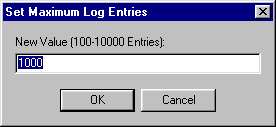 Figure 1, Set Maximum Log EntriesCleanupA CP Legacy background task cleans up observations (uuencoded or XML data) from instruments (monitors) that are not in a verified state and are older than the parameter setting (system parameter “Days to Keep Instrument Data”) for unverified observations in the CP Console. This cleanup is designed to run after data is processed, and deletes the unused data. It runs through the UPLOAD ITEM field in the CP RESULT REPORT file (#703.1) and purges unnecessary data from previous uploads.1 Patch MD*1.0*16 January 2011 File reference updated to national documentation standards. Added caption to figure. Added new Cleanup task.Callable Routines1Entry points provided by the Clinical Procedures V. 1.0 package to other packages are listed below.Routine: MDAPI (Controlled Subscription) COMPONENT: $$EXTDATA(MDPROC) VARIABLES: MDPROCType: InputThe CP Definition IEN from CP DEFINITION file (702.01)Type: OutputThis is an extrinsic function and it returns: 1/0 for Yes/No.Entry Point to check if a medical device is associated with the CP Definition.COMPONENT: $$TIUCOMP(MDNOTE) VARIABLES: MDNOTE Type: InputThe TIU Document IEN from TIU DOCUMENT file (#8925).$$TIUCOMP Type: OutputThis is an Extrinsic Function and it returns: 0/1 for fail/success of transaction completion.Entry Point to complete a CP transaction.COMPONENT: $$TIUDEL(MDNOTE) VARIABLES: MDNOTE Type: InputThe TIU Document IEN from TIU DOCUMENT file (#8925).Entry Point to clean up the CP Transaction file entry of the TIU Note that was deleted.COMPONENT: ISTAT(MDARR) VARIABLES: MDARR Type: InputAn array of the following: MDARR(0)="0^error message" or "1^success message"MDARR(1)=TrackID  (CP;Transaction IEN)1  Patch MD*1.0*6  May 2008  Description modified and callable routines added.MDARR(2)=Image(s) Queue Number MDARR(3..N)=Warnings, if error(s) exist.Entry Point to update Clinical Procedures of the result ofthe image(s) that was copied to the Imaging Server.COMPONENT: ITIU(RESULTS,DFN,CONSULT,VSTRING) VARIABLES: RESULTS Type: OutputRESULTS(0) will equal one of the following (Required); IEN of the TIU note if successful; or on failure one of the following status messages;   -1^No patient DFN;   -1^No Consult IEN; -1^No VString; -1^Error in CP transaction; -1^Unable to create CP transaction; -1^Unable to create the TIU document; -1^No such consult for this patient.DFN Type: InputPatient IEN. (Required) CONSULT Type: InputConsult IEN. (Required)VSTRING Type: InputVString data for TIU Note. (Required) This entry point enables VistA Imaging to retrieve/create a TIU note for a consult for attaching images to.COMPONENT:$$TIUREAS(MDFN,MDOLDC,MDANOTE,MDNDFN,MDNEWC,MDNEWV,MDNTIU) VARIABLES: MDFN Type: InputPatient DFN in Patient File (#2).MDOLDC Type: InputThe old consult number that the TIU note is being re-assigned from.MDANOTE Type: InputThe TIU Note internal Entry Number that is being re-assigned.MDNDFN Type: InputThe patient DFN who will be re-assigned to the TIU document.MDNEWC Type: InputThe new consult number that will bere-assigned to the TIU document.MDNEWV Type: InputThe new visit for the TIU document assignment.MDNTIU Type: InputThe new re-assigned TIU document internal entry number.$$TIUREAS  Type: OutputThis is an extrinsic function and it returns: 1 for Success or 0^Error Message.This entry point enables TIU to notify CP that a TIU note was reassigned and CP needs to clean up and update the TIU note re-assignment.ROUTINE: MDRPCOP (Private Subscription)COMPONENT: GETVSTVARIABLES:  DFN  Type: InputPatient's dfn. RESULTS Type: OutputA subscripted array that contains a list of visits:1st piece has 3 pieces delimited by an ";"Patient DFN in Patient File (#2).type of visit ("A","I","V")date and timehospital location ien 2nd piece - date/time of visit (internal format)3rd & 4 piece - (external format) hospital location and status.This sub-module returns a list of visits for a given patient.ROUTINE: MDAPI1 (Private Subscription)COMPONENT: GET(RESULTS,MDARDFN,MDSDT,MDEDT,MDFLDS) VARIABLES: RESULTS Type: BothInput: The global ^TMP array in which to return results. (Required)Output: Passed by ReferenceGlobal array returned in the FM DIQ callformat:MDARDFN Type: InputThe patient DFN (Required).MDSDT Type: InputThe start date of the date range to return the data in. This must be in FM internal format. (Required).MDEDT Type: InputThe end date of the date range to return the data in. This must be in FM internal format. (Required).MDFLDS Type: InputA list of fields from file #691. 5 to be returned in RESULTS. MDFLDS should contain a list of fields delimited by ";" (Required).example: MDFLDS=".01;11;20..."Example API call:S RESULTS="^TMP(""NAMESPACE"",$J)" DGET^MDAPI1(.RESULTS,162,2900101,3021001, ".01;11")return:^TMP("NAMESPACE",$J,file #,record ien_",",field #,"E")=Data^TMP("NAMESPACE",$J,subfile #,entry #_","_record ien field of the multiple,"E")=data^TMP("NAMESPACE",$J,0) will equal one of thefollowing,If the call failed:-1^No Patient DFN.-1^No Start Date Range-1^No End Date Range.-1^Start Date greater than End Date.-1^No fields defined.If a local variable is defined in RESULTS,^TMP("MDAPI",$J,0) equals-1^Global TMP array only.If no return array defined,^TMP("MDAPI",$J,0) equals-1^No return array global.If no data,^TMP("NAMESPACE",$J,0) equals-1^No data for patient.ROUTINE: MDPS1   (Controlled Subscription)COMPONENT: CPA~MDPS1VARIABLES: DFN Type: InputPatient Internal Entry Number. (Required) GMTS1 Type: InputThe ending date in inverse date format (9999999-date/time). (Required)GMTS2 Type: InputThe beginning date in inverse date format (9999999-date/time). (Required)GMTSNDM Type: InputThe maximum number of entries to return. (Optional)GMTSNPG Type: InputThe Page Number. (Optional) GMTSQIT Type: InputQuit indicator. (Optional)This entry point will display Clinical Procedures resultreport that have the Procedure Summary Code of ABNORMAL. The result consists of the Display Result of the Consult procedure request, if it exists, and the TIU document text.COMPONENT: CPB~MDPS1VARIABLES: DFN Type: InputPatient Internal Entry Number. (Required) GMTS1 Type: InputThe ending date in inverse date format (9999999-date/time). (Required)GMTS2 Type: InputThe beginning date in inverse date format (9999999-date/time). (Required)GMTSNDM Type: InputThe maximum number of entries to return. (Optional)GMTSNPG Type: InputThe Page Number. (Optional) GMTSQIT Type: InputQuit indicator. (Optional)This entry point will display a brief summary of the Clinical Procedures result Report. It displays the Consults # (if it exists), Procedure Name, Date/Time Performed, and the Procedure Summary Code.COMPONENT: CPF~MDPS1VARIABLES: DFN Type: InputPatient Internal Entry Number. (Required) GMTS1 Type: InputThe ending date in inverse date format (9999999-date/time). (Required)GMTS2 Type: InputThe beginning date in inverse date format (9999999-date/time). (Required)GMTSNDM Type: InputThe maximum number of entries to return. (Optional)GMTSNPG Type: InputThe Page Number. (Optional) GMTSQIT Type: InputQuit indicator. (Optional)This entry point displays the full Clinical Procedures result report. The full report consists of the Display Result of the Consult procedure, if it exists, and the TIU document text.COMPONENT: CPS~MDPS1VARIABLES: DFN Type: InputPatient Internal Entry Number. (Required) GMTS1 Type: InputThe ending date in inverse date format (9999999-date/time). (Required)GMTS2 Type: InputThe beginning date in inverse date format (9999999-date/time). (Required)GMTSNDM Type: InputThe maximum number of entries to return. (Optional)GMTSNPG Type: InputThe Page Number. (Optional) GMTSQIT Type: InputQuit indicator. (Optional)This entry point displays a one line summary of the Clinical Procedures result report. The one line summary consists of the Consult Number, if it exists, ProcedureName, Date/Time Performed, and the Procedure Summary Code.COMPONENT: EN1~MDPS1(MDGLO,MDDFN,MDSDT,MDEDT,MDMAX,MDPSC,MDALL)VARIABLES: MDGLO Type: BothReturn Global Array (Required) MDDFN Type: InputPatient DFN (Internal Entry Number) (Required)MDSDT Type: InputStart Date in FM Internal Format (Optional)MDEDT Type: InputEnd Date in FM Internal Format (Optional) MDMAX Type: InputNumber of studies to return	(Optional) MDPSC Type: InputProcedure Summary Code to return. Thefour Procedure Summary Code are NORMAL, ABNORMAL, BRODERLINE, and INCOMPLETE. Bypassing this parameter, the entry point will pass studies with this Procedure Summary Code. (Optional)MDALL Type: InputMDALL is flag.   If MDALL =1, itidentifies that all text reports with the procedures list should be returned.This entry point returns a global Array.COMPONENT: PR690~MDPS1 VARIABLES: MCARGDA Type: InputThe internal entry number of the Medicine report record.MCPRO Type: InputThe free text of the Medicine procedure name in the Procedure/Subspecialty file (#697.2).DFN Type: InputPatient internal entry number.ORHFS Type: InputOrder Entry Host File.Prints the free text of the Medicine report.COMPONENT: PR702~MDPS1 VARIABLES: MCARGDA Type: InputThe internal entry number of the CP Transaction record in file (#702).MCPRO Type: InputThe free text of the CP Definition name in file (#702.01).DFN Type: InputPatient internal entry number.ORHFS Type: InputThe Order Entry Host File.Prints the free text of the Clinical Procedures result interpretation.COMPONENT: CPC~MDPS1VARIABLES: DFN Type: InputPatient Internal Entry Number. (Required) GMTS1 Type: InputThe ending date in inverse date format (9999999-date/time). (Required)GMTS2 Type: InputThe beginning date in inverse date format (9999999-date/time). (Required)GMTSNDM Type: InputThe maximum number of entries to return. (Optional)GMTSNPG Type: InputThe Page Number. (Optional) GMTSQIT Type: InputQuit indicator. (Optional)This entry point displays the Captioned Clinical Procedures result report. The captioned report displays the Display Result of the Consult procedure, if it exists, and the TIU document text.1ROUTINE: MDCLIO1COMPONENT: QRYDATE(ARRAY,START,END)This entry point provides a list of OBS record IDs (FILE1 Patch MD*1.0*16 May 2010 Added MDCLIO1 to Callable Routines704.117, Field .01) for the date range specified. Output format:ARRAY(0)=number of records returned ARRAY(n)=record ID (FILE 704.117, Field .01)n = sequential number starting with 1 Example:>K RESULT>D QRYDATE^MDCLIO1("RESULT",3070301,3070401)>ZW RESULT RESULT(0)=3RESULT(1)="{FD0FEBBC-8EC1-42E4-9483-4BDBE6370728}" RESULT(2)="{A7C7FFEB-0CD5-4D55-BB34-35B9620F4ECC}" RESULT(3)="{D0CEA9D2-A519-41C2-A4AE-9C24C7498E56}" VARIABLES:  Both	ARRAYThis is the name of the array to return the data in. It is a closed array and surrounded in quotes (e.g., "RESULT" or "^TMP($J)"). (required)VARIABLES: Input	STARTThis is the date/time to begin the search. It is  in FileMan internal date/time format. If it is notdefined, all records before the END date/time are returned.VARIABLES: Input	ENDThis is the end date of the search. It is in FileMan internal date/time format. If it is not defined, no records will be returned.COMPONENT: QRYOBS(ARRAY,GUID)This entry point returns the OBS (704.117) file data for the specified record.Output format:ARRAY("AUDIT_EXISTS","E")=Field .911 (external)ARRAY("AUDIT_EXISTS","I")=Field .911 (internal)ARRAY("CHILD_ORDER","E")=Field .27 (external)ARRAY("CHILD_ORDER","I")=Field .27 (internal)ARRAY("COMMENT","E")=Field .4 (external)ARRAY("COMMENT","I")=Field .4 (internal) ARRAY("CONTEXT",0)=Number of "CONTEXT" records (in this example: 2) ARRAY("CONTEXT",1,"METHOD_ID","E")="CONTEXT" nodes arereturned when the ARRAY("CONTEXT",1,"METHOD_ID","I")=node 'ARRAY("TERM_ID","E")="SpO2%"'.ARRAY("CONTEXT",1,"OBS_ID","E")=These "CONTEXT" nodes willcontain anyARRAY("CONTEXT",1,"OBS_ID","I")=records about SUPPLEMENTATL OXYGENARRAY("CONTEXT",1,"SVALUE","E")=FLOW RATE and SUPPLEMENTAL OXYGENARRAY("CONTEXT",1,"SVALUE","I")=CONCENTRATION which arerelated to the ARRAY("CONTEXT",1,"TERM_ID","E")=SpO2% reading. ARRAY("CONTEXT",1,"TERM_ID","I")=ARRAY("CONTEXT",1,"UNIT_ID","E")=ARRAY("CONTEXT",1,"UNIT_ID","I")=ARRAY("CONTEXT",2,"OBS_ID","E")=ARRAY("CONTEXT",2,"OBS_ID","I")=ARRAY("CONTEXT",2,"SVALUE","E")=ARRAY("CONTEXT",2,"SVALUE","I")=ARRAY("CONTEXT",2,"TERM_ID","E")=ARRAY("CONTEXT",2,"TERM_ID","I")=ARRAY("CONTEXT",2,"UNIT_ID","E")=ARRAY("CONTEXT",2,"UNIT_ID","I")= ARRAY("CORRECTION_FOR_ID","E")=Field .912 (external)ARRAY("CORRECTION_FOR_ID","I")=Field .912 (internal)ARRAY("ENTERED_BY_ID","E")=Field .26 (external)ARRAY("ENTERED_BY_ID","I")=Field .26 (internal)ARRAY("ENTERED_DATE_TIME","E")=Field .25 (external)ARRAY("ENTERED_DATE_TIME","I")=Field .25 (internal)ARRAY("FACILITY_ID","E")=Field .03 (external)ARRAY("FACILITY_ID","I")=Field .03 (internal)ARRAY("HOSPITAL_LOCATION_ID","E")=Field .04 (external)ARRAY("HOSPITAL_LOCATION_ID","I")=Field .04 (internal)ARRAY("LOCATION_ID","E")=FILE 704.118, Field .02 (external)ARRAY("LOCATION_ID","I")=FILE 704.118, Field .02 (internal)ARRAY("METHOD_ID","E")=FILE 704.118, Field .02 (external)ARRAY("METHOD_ID","I")=FILE 704.118, Field .02 (internal)ARRAY("OBSERVED_BY_ID","E")=Field .06 (external)ARRAY("OBSERVED_BY_ID","I")=Field .06 (internal)ARRAY("OBSERVED_DATE_TIME","E")=Field .05 (external)ARRAY("OBSERVED_DATE_TIME","I")=Field .05 (internal)ARRAY("OBS_ID","E")=Field .01 (external)ARRAY("OBS_ID","I")=Field .01 (internal)ARRAY("PARENT_ID","E")=Field .02 (external)ARRAY("PARENT_ID","I")=Field .02 (internal)ARRAY("PATIENT_ID","E")=Field .08 (external)ARRAY("PATIENT_ID","I")=Field .08 (internal)ARRAY("POSITION_ID","E")=FILE 704.118, Field .02 (external)ARRAY("POSITION_ID","I")=FILE 704.118, Field .02 (internal)ARRAY("RANGE","E")=Field .28 (external)ARRAY("RANGE","I")=Field .28 (internal)ARRAY("SOURCE","E")=Field .21 (external)ARRAY("SOURCE","I")=Field .21 (internal)ARRAY("SOURCE_COMMENTS","E")=Field .22 (external)ARRAY("SOURCE_COMMENTS","I")=Field .22 (internal)ARRAY("SOURCE_DATA_ITEM_ID","E")=Field .23 (external)ARRAY("SOURCE_DATA_ITEM_ID","I")=Field .23 (internal)ARRAY("SOURCE_VERSION","E")=Field .24 (external)ARRAY("SOURCE_VERSION","I")=Field .24 (internal)ARRAY("STATUS","E")=Field .09 (external)ARRAY("STATUS","I")=Field .09 (internal)ARRAY("SVALUE","E")=Field .1 (external)ARRAY("SVALUE","I")=Field .1 (internal)ARRAY("TERM_ID","E")=Field .07 (external)ARRAY("TERM_ID","I")=Field .07 (internal)ARRAY("UNIT_ID","E")=FILE 704.118, Field .02 (external)ARRAY("UNIT_ID","I")=FILE 704.118, Field .02 (internal)Example:>DQRYOBS^MDCLIO1("ARRAY","{E24715DE-3DCC-4A04-9F8B- 0A7C6E8E64F4}")>ZW ARRAY ARRAY("AUDIT_EXISTS","E")=0 ARRAY("AUDIT_EXISTS","I")=0 ARRAY("CHILD_ORDER","E")=""ARRAY("CHILD_ORDER","I")=""ARRAY("COMMENT","E")=""ARRAY("COMMENT","I")="" ARRAY("CONTEXT",0)=2ARRAY("CONTEXT",1,"METHOD_ID","E")="NASAL CANNULA" ARRAY("CONTEXT",1,"METHOD_ID","I")=4688666 ARRAY("CONTEXT",1,"OBS_ID","E")="{792FD976-2C7B-4BC0-8B6F-E62A520 ED9AA}"ARRAY("CONTEXT",1,"OBS_ID","I")="{792FD976-2C7B-4BC0-8B6F-E62A520 ED9AA}"ARRAY("CONTEXT",1,"SVALUE","E")=1ARRAY("CONTEXT",1,"SVALUE","I")=1 ARRAY("CONTEXT",1,"TERM_ID","E")="SUPPLEMENTAL OXYGEN FLOWRATE" ARRAY("CONTEXT",1,"TERM_ID","I")=""ARRAY("CONTEXT",1,"UNIT_ID","E")="LITERS PER MINUTE" ARRAY("CONTEXT",1,"UNIT_ID","I")="" ARRAY("CONTEXT",2,"OBS_ID","E")="{BED624B4-A519-4928-B6EB-65C9265 3938E}"ARRAY("CONTEXT",2,"OBS_ID","I")="{BED624B4-A519-4928-B6EB-65C92653938E}"ARRAY("CONTEXT",2,"SVALUE","E")=100ARRAY("CONTEXT",2,"SVALUE","I")=100 ARRAY("CONTEXT",2,"TERM_ID","E")="SUPPLEMENTAL OXYGEN CONCENTRATION"ARRAY("CONTEXT",2,"TERM_ID","I")="" ARRAY("CONTEXT",2,"UNIT_ID","E")="PERCENTAGE" ARRAY("CONTEXT",2,"UNIT_ID","I")="" ARRAY("CORRECTION_FOR_ID","E")="" ARRAY("CORRECTION_FOR_ID","I")="" ARRAY("ENTERED_BY_ID","E")="CPPROVIDER,ONE" ARRAY("ENTERED_BY_ID","I")=547 ARRAY("ENTERED_DATE_TIME","E")="AUG 13, 2009@10:23:50" ARRAY("ENTERED_DATE_TIME","I")=3090813.10235 ARRAY("FACILITY_ID","E")=""ARRAY("FACILITY_ID","I")="" ARRAY("HOSPITAL_LOCATION_ID","E")="2-AS" ARRAY("HOSPITAL_LOCATION_ID","I")=1 ARRAY("METHOD_ID","E")="MONITOR" ARRAY("METHOD_ID","I")=4688665 ARRAY("OBSERVED_BY_ID","E")="CPPROVIDER,ONE" ARRAY("OBSERVED_BY_ID","I")=547 ARRAY("OBSERVED_DATE_TIME","E")="AUG 13, 2009@10:20" ARRAY("OBSERVED_DATE_TIME","I")=3090813.102 ARRAY("OBS_ID","E")="{E24715DE-3DCC-4A04-9F8B-0A7C6E8E64F4}" ARRAY("OBS_ID","I")="{E24715DE-3DCC-4A04-9F8B-0A7C6E8E64F4}" ARRAY("PARENT_ID","E")=""ARRAY("PARENT_ID","I")="" ARRAY("PATIENT_ID","E")="CPPATIENT,ONE" ARRAY("PATIENT_ID","I")=136 ARRAY("RANGE","E")="Normal"ARRAY("RANGE","I")=1 ARRAY("SOURCE","E")="CP Flowsheets" ARRAY("SOURCE","I")="CP Flowsheets" ARRAY("SOURCE_COMMENTS","E")="" ARRAY("SOURCE_COMMENTS","I")=""ARRAY("SOURCE_DATA_ITEM_ID","E")="CPFLOWSHEETS.EXE:6C6B9A01"ARRAY("SOURCE_DATA_ITEM_ID","I")="CPFLOWSHEETS.EXE:6C6B9A01" ARRAY("SOURCE_VERSION","E")="1.0.16.276" ARRAY("SOURCE_VERSION","I")="1.0.16.276" ARRAY("STATUS","E")="Verified"ARRAY("STATUS","I")=1ARRAY("SVALUE","E")=100ARRAY("SVALUE","I")=100ARRAY("TERM_ID","E")="SpO2%" ARRAY("TERM_ID","I")=4500637 ARRAY("UNIT_ID","E")="PERCENTAGE" ARRAY("UNIT_ID","I")=""Example of record not found:>D QRYOBS^MDCLIO1("ARRAY","")>ZW ARRAYARRAY(0)="-1^No such observation ''" VARIABLES:  Both	ARRAYThis is the name of the array to return the data in. It is a closed array and surrounded in quotes (e.g., "RESULT" or "^TMP($J)"). (required)VARIABLES: Input	GUIDThis is the Global Unique ID (aka GUID - FILE 704.117, Field .01) value that identifies a  record. (required)KEYWORDS: CLINICAL OBSERVATIONS1ROUTINE: MDTERMCOMPONENT: CVTVAL(MDVAL,MDFR,MDTO,MDROUND)This function converts a value from one unit of measurement to another.Example:>S MDVAL=99,MDFR="DEGREES F",MDTO="DEGREES C",MDROUND=1>W $$CVTVAL^MDTERM(MDVAL,MDFR,MDTO,MDROUND)>37.2VARIABLES: Input	MDVALValue to convert (Required) VARIABLES: Input	MDFRVUID or Name of unit to convert from (Must be exact match). (Required)VARIABLES: Input	MDTOVUID or Name of unit to convert to (Must be exact1 Patch MD*1.0*16 May 2010 Added MD to Callable Routinesmatch) (Required) VARIABLES: Input	MDROUNDDecimal precision (optional to override conversion logic)KEYWORDS: CVTVALExternal RelationsThe following describes the installation environment for Version 1.0 of the Clinical Procedures package on the VistA server:VA FileMan V. 22 or greaterKernel V. 8.0 or greaterKernel Toolkit V. 7.3 or greaterKernel RPC Broker V. 1.1 or greaterPIMS (Patient Information Management System) V. 5.3 or greater (including):Registration V. 5.3Scheduling V. 5.3Health Summary V. 2.7 or greaterHL7 (Health Level 7) V. 1.6 or greaterConsults/Request Tracking V. 3.0TIU (Text Integration Utility) V. 1.0Order Entry V. 3.0 (CPRS (Computerized Patient Record System) V. 1.0 (GUIV. 18.8)) or greaterPCE (Patient Care Encounter) V. 1.0 or greaterVistA Imaging V. 3.0 or greater (includes installation of background processor and jukebox)Medicine V. 2.3 (optional)Vitals V 5.0 - Patches 25 and 23 must be installed.1These packages must be patched up through and including the following patches before Clinical Procedures is installed:Patch 17 of Consults/Request Tracking V. 3.0 (GMRC*3.0*17)Patch 112 of Order Entry V. 3.0 (OR*3.0*112)Patch 109 of Text Integration Utility V. 1.0 (TIU*1.0*109)Patch 7 of Imaging V. 3.0 (MAG*3.0*7) 5. Patch 93 of HL7 V. 1.6 (HL*1.6*93)6. Patch 98 of HL7 V. 1.6 (HL*1.6*98)7. If Medicine V. 2.3 is installed, you must install Patch 24 of Medicine (MC*2.3*24), and Patch 146 of Kernel (XU*8.0*146).2. 2Interface Control Registrations (formerly known as Integration Agreements) between the Clinical Procedures software and other VistA applications exist. Database Interface Control Registrations (DICR) are available on the DBA menu on Forum. For complete information regarding the DICRs for Clinical Procedures V. 1.0, please refer to the Integration Control Registrations (Agreements) Menu [DBA IA ISC] option under the DBA [DBA] option on FORUM.1 Patch MD*1.0*12 October 2011 Removed VDEF reference.2 Patch MD*1.0*14 March 2008 External Relations list removed. Integration Agreements renamed Interface Control Registrations.1The following screen capture shows one way to access the DBA option in FORUM:1 Patch MD*1.0*14 March 2008 Screen capture added.Internal Relations1The following are the Clinical Procedures GUI Application menu option, the Clinical Procedures Site Files menu option, and the CP Hemodialysis menu option. Only the MD GUI MANAGER can be invoked independently. The MD GUI USER and MD HEMODIALYSIS USER menu option cannot be invoked independently. They are dependent upon each other. In order to use each module, please refer to the Clinical Procedures Implementation Guide to set up Clinical Procedures.NAME: MD GUI USER	MENU TEXT: MD GUI USERTYPE: Broker (Client/Server)	CREATOR: ACKERMAN,NIEN-CHIN TIMESTAMP OF PRIMARY MENU: 59331,44145RPC: MD TMDOUTPUT RPC: MD TMDPARAMETER RPC: MD TMDPATIENT RPC: MD TMDPROCEDURE RPC: MD TMDRECORDIDRPC: MD TMDTRANSACTION RPC: MD TMDUSERRPC: MD UTILITIESUPPERCASE MENU TEXT: MD GUI USERNAME: MD GUI MANAGER	MENU TEXT: MD GUI MANAGERTYPE: Broker (Client/Server)	CREATOR: ACKERMAN,NIEN-CHIN TIMESTAMP OF PRIMARY MENU: 59385,45622RPC: MD TMDOUTPUT RPC: MD TMDPARAMETER RPC: MD TMDPATIENT RPC: MD TMDPROCEDURE RPC: MD TMDRECORDIDRPC: MD TMDTRANSACTION RPC: MD TMDUSERRPC: MD UTILITIES RPC: MD GATEWAYUPPERCASE MENU TEXT: MD GUI MANAGERNAME: MD HEMODIALYSIS USER	MENU TEXT: HEMODIALYSIS USERTYPE: Broker (Client/Server)	CREATOR: ACKERMAN,NIEN-CHIN TIMESTAMP OF PRIMARY MENU: 60387,39853RPC: MDK GET VISTA DATA RPC: MDK GET/SET RENAL DATA RPC: MDK UTILITYRPC: VAFCTFU CONVERT DFN TO ICN RPC: VAFCTFU CONVERT ICN TO DFN RPC: MD TMDWIDGETRPC: MD TMDNOTE RPC: MD TMDCIDC RPC: MD TMDLEXRPC: MD TMDENCOUNTER RPC: GMV MANAGER RPC: MD GATEWAYRPC: MD TMDSUBMITU1 Patch MD*1.0*6 May 2008 Description modified. Hemodialysis User menu option added.RPC: ORWPT PTINQ RPC: GMV PTSELECTRPC: DG SENSITIVE RECORD ACCESS RPC: DG SENSITIVE RECORD BULLETIN RPC: MD TMDRECORDIDUPPERCASE MENU TEXT: HEMODIALYSIS USERPackage-wide VariablesNo package-wide variables are used in this application.SAC ExemptionsThere is one SAC exemption for Clinical Procedures.1.   STANDARD SECTION:   3A	Namespacing DATE GRANTED: APR 25,2002Since the Medicine package has become a child of the Clinical Procedures package, the Clinical Procedures package is exempt from being required to export the Medicine package as part of the Clinical Procedures package.14.	Software Product SecuritySecurity ManagementNo additional security measures are to be applied other than those implemented through Menu Manager and the package routines. Clinical Procedures uses the standard RPC broker log-in procedure to validate the user and allow access to the system.No additional licenses are necessary to run the software.Confidentiality of staff and patient data and the monitoring of this confidentiality is no different than with any other paper reference.Security FeaturesMail groups and alerts.There is one mailgroup associated with this software. This mailgroup is called MD DEVICE ERRORS. The purpose of this mailgroup is to store a list of people who will be notified if a problem arises with an automated instrument. There is one alert in the software that occurs on the VistA server if the package installation does not finish. This alert is sent to the IRMS staff member who ran the installation.Remote systems.The application does not transmit data to any remote system/facility database.Archiving/Purging.1Refer to the chapter on Archiving and Purging in this manual. Purging is available in the CPGateway. Refer to the “CP Gateway Configuration” chapter in the Clinical Procedures Console Implementation Guide.Contingency Planning.It is the responsibility of the using service to develop a local contingency plan to be used in the event of application problems. It is recommended that the CP Gateway be installed on a  second machine as a backup in case the initial workstation containing the CP Gateway fails.1 Patch MD*1.0*16 January 2011 Updated document reference.Interfacing.1CP Flowsheets requires HL7 v2.4.2Electronic signatures.CP Flowsheets uses E-sign for notes.Menus.There are no options of special note for the Information Security Officers (ISO’s) to view.Security Keys.The MD MANAGER key controls access to the 'Update Study Status' and the 'Delete Study' options. A user holding this key will be able to use the 'Update Study Status' option on any study currently displayed on the screen. Holders of this key will also be taken directly to the 'Update Study Status' option when opening a study marked in status 'Error'. The 'Update Study Status' option does not do any validation on the new status assigned to the study. The 'Delete Study' option will attempt to delete the study after checking the business rules on the VistA server for the study given its current status and state on the server. This key should be given only with extreme care and only to those users that fully understand the status structure, and the ramifications of changing the status or deletion of a study.The MD ADMINISTRATOR key is the highest level key in CP. This key controls overall maintenance functions such as downloading and installing updates from the web as well as imports of items from other sites.The MD HL7 MANAGER key is used to restrict the HL7 management functions.The MD READ-ONLY key will prevent a user from being able to file data into the CP system. A user with the MD READ-ONLY key may NOT log on to CP Console and will have limited functionality in CP Flowsheets.DO NOT assign MD READ-ONLY to a user concurrently with any flowsheet key other than MD HL7 MANAGER. Doing so will lead to unpredictable results.The MD TRAINEE key is used to signify that the signed on user is in trainee status so entries by that person can be flagged for review and approval when appropriate. Entries by a user with a MD TRAINEE key are unverified until verified by a user who is not a trainee.1Patch MD*1.0*16 January 2011 Added VDEF reference. Added reference to E-sign. Key descriptions added.2 Patch MD*1.0*12 October 2011 Removed VDEF reference from step 5.Software Product Security1File Security.References.There are no special reference materials for this package.Official Policies.1 Patch MD*1.0*16 January 2011 Updated list.There are no special official policies for this package.15.	1Vendor Interfaces2The original CP Manager/CP Gateway did not receive discrete data and did not map terminology. Terminology mapping as introduced in Patch 16 allows us to take vendor terminology from a vendor and translate it into VA standard terminology.List of Vendor InterfacesThe Puritan Bennett Clinivision, Olympus Endoworks, GE Healthcare Muse and Cardinal Health Sensormedics V-max automated device interfaces are exported with CP. Many other device interfaces are also available and you can view the complete list by visiting the Clinical Procedures website  (http://vista.med.va.gov/ClinicalSpecialties/clinproc).  From the Home page, select  Find a Device and then search for devices by manufacturer, by type, or by name. Also refer to the ICU web site (http://vista.med.va.gov/clinicalspecialties/icu/) for more information.Visit the Clinical Procedures website to view specific information for a particular device. Click the vendor name to view the web page. You can find links to the ICU interfaces at the ICU web site (http://vista.med.va.gov/clinicalspecialties/icu/findDevice.asp?by=TYPE).1 Patch MD*1.0*14 March 2008 Deleted vendor contact information for individual contacts. Updated vendor name list. Directions for finding a device on the CP website changed. Unlinked device names due to unavailable links.2Patch MD*1.0*16 January 2011 Added paragraph about terminology mapping. Added reference to ICU web site.Added link to the vendor interfaces on the ICU web site. Added vendor.For the latest vendor information, please see the Clinical Procedures website (http://vista.med.va.gov/ClinicalSpecialties/clinproc).The Mapping Tables will change as new terms are requested and approved. Refer to the ICU website (http://vista.med.va.gov/clinicalspecialties/icu/showMapping.asp?ID=56)for the latest table.Device Setup InstructionsHere are the setup instructions and vendor contact for each device.ClinivisionVendor: Puritan Bennett Type: RespiratoryDescription:The uni-directional interface for this instrument is currently available.Requirements:This instrument requires a Clinivision vendor interface.Setup Instructions:This section describes the installation setup for the Clinivision system. Note that a new Protocol and HL Logical Link will need to be created for this device since it is a Persistent connected device. Clinivision is not a bi-directional device. Note: Bi-Directional Capabilities checkbox is not checked. Therefore, no outbound HL Logical Link is needed and you do not need to enter any bi-directional information.1 Patch MD*1.0*6 May 2008 Hemodialysis exported new device entries.2Patch MD*1.0*16 January 2011 Added Vendor. Added reference to ICU mapping tables.1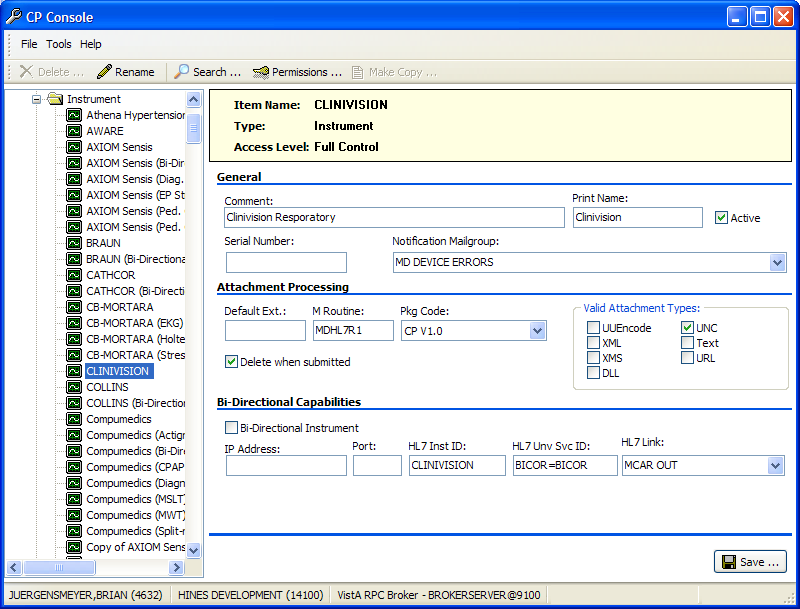 Figure 2, Clinical Procedures ManagerFigure 2, Clinical Procedures Manager displays the settings for the Clinivision device in CP Manager.1 Patch MD*1.0*16 January 2011 Name removed from graphic. Added caption to figure.1Figure 3, Clinivision Entry in the HL Logical Link FileFigure 3, Clinivision Entry in the HL Logical Link File3 shows an entry in the HL Logical Link file for the Clinivision device.1 Patch MD*1.0*16 January 2011 Added caption to figure.1Figure 4, Link ProtocolFigure 4 shows the new Protocol that will need to be entered for the Link.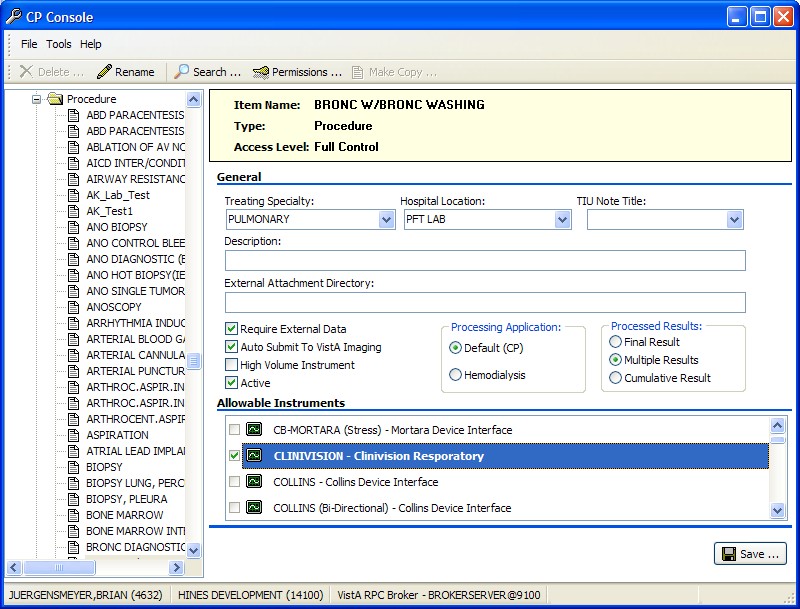 Figure 5, Clinical Procedures Manager2 Figure 5 shows that the device will need to be linked to a procedure in CP Manager.Contact Clinivision and ask the contact to report the device to the production account, port 1030.Transmission Instructions:No information available at this time.Manuals:No information available at this time.1 Patch MD*1.0*16 January 2011 Removed name from graphic.2 Patch MD*1.0*6 May 2008 Screen capture updated to show new Processing Application field.Vendor Contacts:http://www.clinivision.com/contact/Trouble Shooting:Is the machine plugged in? Is the machine on?Are all cables connected correctly?EndoworksVendor: Olympus	Type: Bronchoscopy, Colonoscopy, EGD, EGDPEG, Endoscopy, ERCP, Endo Ultrasound, Enteroscopy, Liver Biopsy, Paracentesis, SigmoidoscopyDescription:The bi-directional interface for this instrument is currently available.Requirements:This instrument requires an Advanced Gateway vendor interface.Setup Instructions:The Olympus Interface is a non-persistent interface and can share its TCP/IP port address with other non-persistent devices. To configure the Olympus (Endoworks) software, it is recommended that you consult Olympus. Olympus has the correct setting for the Endoworks software that is needed to interface with CP.1 The site will need to set up an Olympus type in CPManager.exe for each type of procedure, (such as Olympus (Bronchoscopy), Olympus (Colonoscopy), etc.). Please refer to the Clinical Procedures web site for the device settings for each type of procedure.1Figure 6, Inbound HL Logical Link SettingsFigure 6 displays the settings for the standard non-persistent inbound HL Logical Link.Figure 7, Outbound HL Logical Link SettingsError! Reference source not found.7 displays the settings for the standard non-persistent outbound HL Logical Link.Transmission Instructions:No information available at this timeManuals:No information available at this time.1 Patch MD*1.0*16 January 2011 Added caption to figure.Costs:No information available at this time.Trouble Shooting:Is the machine plugged in? Is the machine on?Are all cables connected correctly?MuseVendor: GE Healthcare	Type: ECGDescription:The bi-directional interface for this instrument is currently available.Requirements:This instrument requires a Muse HL7 vendor interface.Setup Instructions:The Muse Interface is a Persistent Interface and must have its own TCP/IP Port address. For configuring the Muse software, it is recommended that you consult with GE Healthcare. GE Healthcare has the correct setting for the Muse software that is needed to interface with CP.1The Muse can be set up for different Cardiology procedures such as Holter and Exercise Tolerance Test. Please refer to the Clinical Procedures web page for the setup of the device in CPManager.exe for each type of procedure.Transmission Instructions:To send data to Clinical Procedures once the results have been sent from the Cart to the MUSE server, follow these steps:The MUSE generated hard copy is assigned to a cardiologist for over-reading (reviewing).Changes are made on the interpretation, signed by the doctor and returned to the EKG Department.EKG Tech logs on to the MUSE. (All users of the MUSE are assigned a number and password with certain levels of NECESSARY access.)EKG Tech selects over reader (reviewing Cardiologist).EKG Tech selects the patient.EKG Tech selects and then edits the interpretation.1 Patch MD*1.0*6 May 2008 Added information about setting up different procedures.EKG Tech selects either Confirm and Print, or Confirm. If Confirm and Print is selected, the HL7 result is sent, and the report is printed. If only Confirm is selected, just the HL7 result is sent.Manuals:No information available at this time.Costs:No information available at this time.Trouble Shooting:Is the machine plugged in?Is the machine on?Are all cables connected correctly?Sensormedics V-MAXVendor: Cardinal Health	Type: PFTDescription:The bi-directional interface for this instrument is currently available.Requirements:This instrument requires a Netlink vendor interface.1Configuration Files:This file contains the configuration parameters for the Vmax software. The vendor should already have a copy of this file.Setup Instructions:The Sensormedics Interface is a Non-Persistent Interface and can share TCP/IP ports with other Non-Persistent device interfaces. The Sensormedics V-MAX software must have a shared directory to hold the report document that is created. The directory might be on the PC or on a network share. The key point is that the directory must be accessible from the Sensormedics V- MAX software.Start the Sensormedics V-MAX software.Click on the Reports Button.Select the Netlinks/IS menu from the menu bar.Select TCP/IP from the File Menu on the menu bar.Enter the TCP/IP and Port address to the listener that will be receiving the data from the Sensormedics V-MAX software.Exit back to the Reports Screen.1 Patch MD*1.0*14 March 2008 References to Vmaxconfigfile.zip and sample reports were removed because they are no longer hosted on the Clinical Procedures website.Select Setup from the File Menu and enter the Full NETWORK path to the Share directory where you want the PDF document to be stored.Transmission Instructions:A path must be setup where the PDF report will be stored prior to being transmitted to VISTA Imaging. This path is usually preset to C:\PDFFiles\ and should be changed to \\(PC Network name)\PDFFiles\. Also, the directory C:\PDFFiles should have Share enabled with Read, Write, Delete permissions for both Imaging and the PC on which the share directory exists.The following instructions are for transmitting the final patient report to Clinical Procedures. Note: If the patient whose results you wish to send is already being displayed on the monitor, you can start at step 5.From the Vmax Program Manager screen click the Find Patient Button.   The Find Patient window opens. No patients are displayed.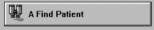 Set search criteria (Last Name, ID, etc.) if any, and click on F1. A list of patients matching your search criteria appears.Select the patient whose results you wish to send by clicking on their name. The selected patient’s name is highlighted.Click the F3 button to load the selected patients results data. The Vmax Program Manager screen reappears.From the Vmax Program Manager screen click the Reports Button.    The Reports screen appears.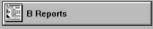 Select the report to process for this patient from the Reports selection box on the left side of the screen. The selected report appears in the upper left box as the Default Patient Report.From the Menu bar click the PrintPDF button to compile the PDF report. A dialog box appears momentarily, indicating the progress of the PDF file creation.From the Menu bar click Netlink/IS® to open the Netlink Transmission Manager. 1 The Transmission Manager screen appears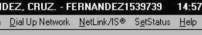 Files to be backed up:1 Patch MD*1.0*16 January 2011 Name removed from graphic.You need to backup these files to preserve the operation of Vmax. These files should be backed up after the Vmax is working in production. This list was last updated on May 13, 2003.Vision folder files used in Netlink communications.(Depending on software version and configuration, not all files may be present) All files are located in the C:\Vision folderThe following files always exist and have user-modifiable contentThe following files sometimes exist and have user-modifiable content: They should be manually copied if needed.The following files are shipped standard with the software and are NOT user-modifiable. They should only be loaded from the software install disk.The following files are modified by the software during operation and should NOT be user- modified: They should only be generated by running the software.1Please refer to the Clinical Procedures web page for the device setup in CPManager.exe.Manuals:No information available at this time.Costs:No information available at this time.Trouble Shooting:Is the machine plugged in? Is the machine on?Are all cables connected correctly?B. BraunVendor: B. Braun Melsungen AG	Type: HemodialysisDescription:Both uni-directional and bi-directional interfaces for this instrument are currently available.Requirements:This device uses B. Braun’s UPF Hemodialysis software.1 Patch MD*1.0*6 May 2008 Added reference to CP web page for device setup. Added Hemodialysis vendor B. Braun.Setup Instructions (B. Braun Device Settings for CP Manager)1Fresenius Medical CareVendor: Fresenius Medical Care	Type: HemodialysisDescription:Both uni-directional and bi-directional interfaces for this instrument are currently available.Requirements:This device uses Fresenius’s Hypercare software.1 Patch MD*1.0*6 May 2008 Added Hemodialysis vendor Fresenius.Setup Instructions (Hypercare Device Settings for CP Manager)1GambroVendor: Gambro	Type: HemodialysisDescription:Both uni-directional and bi-directional interfaces for this instrument are currently available.Requirements:This device uses Gambro’s Exalis software.Setup Instructions:Interface Notes for Exalis to HemodialysisExalis runs on a PC. VA-Exalis_Interface runs on the same PC as Exalis. The PC must be networked so that there can be a TCP\IP connection between VistA and VA- Exalis_Interface. The Exalis software runs as a standard application (not a service), thus requiring that the PC has been logged on with some user account rather than simply1 Patch MD*1.0*6 May 2008 Added Hemodialysis vendor Gambro.turned on. At this time VA-Exalis_Interface, is a standard application. It may become a service if design and resource constraints allow.VA-Exalis_Interface is a .NET application and so requires the .NET Framework 1.1 Redistributable which is freely downloadable from Microsoft and will be included on the VA-Exalis_Interface CDROM.1B. Braun Device Settings for CP Manager1 Patch MD*1*16 May 2010 Removed terminology dictionaries for Aware and Spacelabs.16.	GlossaryAccess Code A unique sequence of characters known by and assigned only to the user, the system manager and/or designated alternate(s). The access code (in conjunction with the verify code) is used by the computer to identify authorized users.Action A functional process that a clinician or clerk uses in the TIU computer program. For example, “Edit” and “Search” are actions. Protocol is another name for Action.1ADP Automated Data ProcessingADP Coordinator/ADPAC/Application Coordinator Automated Data Processing Application Coordinator. The person responsible for implementing a set of computer programs (application package) developed to support a specific functional area such as clinical procedures, PIMS, etc.ADT Advanced Data Type (InterSystems Cache). Also Admissions, Discharges, Transfers.AP Arterial pressure2API Application programming interface, an interface that a computer system, library or application provides in order to accept requests for services from other programs, and/or to allow data to be exchanged between them.Application A system of computer programs and files that have been specifically developed to meet the requirements of a user or group of users.Archive  The process of moving data to some other storage medium, usually a magnetic tape, and deleting the information from active storage in order to free-up disk space on the system.Assessment  Assessment is the documentation of a clinician’s observations and interpretation of a patient’s clinical state based on a particular set of observations. The documentation is in the form of name-value pairs with values selected from a predetermined set, of name-value pairs in which the value is a number or set of numbers, or of free text.ASU Authorization/Subscription Utility, an application that allows sites to associate users with user classes, allowing them to specify the level of authorization needed to sign or order specific document types and orderables. ASU is distributed with TIU in this version; eventually it will probably become independent, to be used by many VistA packages.1 Patch MD*1.0*16 January 2011 Glossary terms added.2 Patch MD*1.0*6 May 2008 Glossary term added.Attachments Attachments are files or images stored on a network share that can be linked to the CP study. CP is able to accept data/final result report files from automated instruments. The file types that can be used as attachments are the following:.txt	Text files.rtf	Rich text files.jpg	JPEG Images.jpeg	JPEG Images.bmp	Bitmap Images.tiff	TIFF Graphics (group 3 and group 4 compressed and uncompressed types).pdf	Portable Document Format.html	Hypertext Markup Language.DOC (Microsoft Word files) are not supported. Be sure to convert .doc files to .rtf or to .pdf format.Background Processing Simultaneous running of a "job" on a computer while working on another job. Examples would be printing of a document while working on another, or the software might do automatic saves while you are working on something else.Backup Procedures The provisions made for the recovery of data files and program libraries and for restart or replacement of ADP equipment after the occurrence of a system failure.Boilerplate Text A pre-defined TIU template that can be filled in for Titles, Speeding up the entry process. TIU exports several Titles with boilerplate text which can be modified to meet specific needs; sites can also create their own.1BP Blood pressure2Broker Software which mediates between two objects, such as a client and a server or a repository and a requestor.Browse Lookup the file folder for a file that you would like to select and attach to the study. (e.g., clicking the “...” button to start a lookup).Bulletin A canned message that is automatically sent by MailMan to a user when something happens to the database.1 Patch MD*1.0*16 January 2011 Glossary term added.2 Patch MD*1.0*6 May 2008 Glossary term added.Business Rule Part of ASU, Business Rules authorize specific users or groups of users to perform specified actions on documents in particular statuses (e.g., an unsigned CP note may be edited by a provider who is also the expected signer of the note).1CAC Clinical Application CoordinatorCare Action Care action is an intervention scheduled on a patient that may or may not be ordered.CCB Change Control BoardCCDSS Clinical Care Delivery Support SystemCCOW Clinical Context Object Workgroup. An HL7 standard protocol through which applications can synchronize in real-time, enabling Single Sign On and Context Management.CDR Clinical Data RepositoryCGI CliO Generic InterfaceCIS Clinical Information System. An ICU Clinical Information System is any hardware/software system that works in concert to collect, store, display, and/or enable manipulation of potential, clinically relevant information. A CIS also acts as an HL7 Gateway. Vendors of monitors and other instruments used in an ICU provide the CIS. The primary distinguishing feature of this CIS is its ability to manually select a subset of all available data and send it to the EMR.Class Part of Document Definitions, Classes group documents. For example, “CLINICAL PROCEDURES” is a class with many kinds of Clinical Procedures notes under it. Classes may be subdivided into other Classes or Document Classes. Besides grouping documents, Classes also store behavior which is then inherited by lower level entries.Clinical Flowsheets A patch to the Clinical Procedures package that allows the collection of discrete data from medical devices or a Clinical Information System. It is a complete HL7 standardized instrument interface developed and owned by the Department of VeteransClinical Reminders A system which allows caregivers to track and improve preventive healthcare and disease treatment for patients and to ensure timely clinical interventions.CliO Clinical Observations database1 Patch MD*1.0*16 January 2011 Glossary terms added.1CM Configuration ManagementConsult Referral of a patient by the primary care physician to another hospital service/ specialty, to obtain a medical opinion based on patient evaluation and completion of any procedures, modalities, or treatments the consulting specialist deems necessary to render a medical opinion.Contingency Plan A plan that assigns responsibility and defines procedures for use of the backup/restart/recovery and emergency preparedness procedures selected for the computer system based on risk analysis for that system.CP Clinical Procedures.CP Console An application used by Administrators to configure the CP Flowsheets application and its interface settings.CP Definition CP Definitions are procedures within Clinical Procedures.CP Flowsheets A GUI component of the Clinical Flowsheets package. Its primary functions are to provide a means to display data collected from a medical device and to allow manual entry of data. Additional functionality is provided to display and print reports, verify incoming observational data, add comments, correct erroneous information, and submit TIU Notes to CPRS.2CP Gateway The service application that prepares the data contents of HL7 messages for use in CP Hemodialysis. It requires no direct user interaction.CP Study A CP study is a process created to link the procedure result from the medical device or/and to link the attachments browsed from a network share to the procedure order.CPRS Computerized Patient Record System. A comprehensive VistA program, which allows clinicians and others to enter and view orders, Progress Notes and Discharge Summaries (through a link with TIU), Problem List, view results, reports (including health summaries), etc.Data Dictionary A description of file structure and data elements within a file.DBIA Database integration agreement.Delphi A programming language, also known as Object Pascal.Device A hardware input/output component of a computer system (e.g., CRT, printer).1Display Interval The amount of time that displays in each column of a flowsheet view. Display interval is configurable from 1 minute to 24 hours. Shorter interval settings can improve readability when a large amount of data is received over a short period of time. Longer interval settings allow you to view longer periods of time while reducing the amount of horizontal scrolling necessary to view all columns.2DLL Dynamically-Linked Library – provides the benefit of shared libraries.DOB Date of BirthDocument Class Document Classes are categories that group documents (Titles) with similar characteristics together. For example, Cardiology notes might be a Document Class, with Echo notes, ECG notes, etc. as Titles under it. Or maybe the Document Class would be Endoscopy Notes, with Colonoscopy notes, etc. under that Document Class.Document Definition Document Definition is a subset of TIU that provides the building blocks for TIU, by organizing the elements of documents into a hierarchy structure. This structure allows documents (Titles) to inherit characteristics (such as signature requirements and print characteristics) of the higher levels, Class and Document Class. It also allows the creation and use of boilerplate text and embedded objects.DUZ The internal entry number inside FileMan for a particular user.Edit Used to change/modify data typically stored in a file.EMR Electronic Medical Record, the HealtheVet, is the permanent medical record for a patient in VistAField A data element in a file.File The M construct in which data is stored for retrieval at a later time. A computer record of related information.File Manager or FileMan Within this manual, FileManager or FileMan is a reference to VA FileMan. FileMan is a set of M routines used to enter, edit, print, and sort/search related data in a file, a database.File Server A machine where shared software is stored.1 Patch MD*1.0*16 January 2011 Glossary terms added.2 Patch MD*1.0*6 May 2008 Glossary terms added.1Flowsheet A flowsheet is a table, chart, spreadsheet, or other method of displaying data on two axes. One axis represents time intervals and the other axis represents the readings from an ICU monitor documented at the various time intervals.Flowsheet view A customizable subsection (or page) of a flowsheet. Flowsheet views are created by adding and arranging terms and choosing their default qualifiers. Flowsheet views can be set up to display observations, provide a way to manually enter observations, and display reports.Fluid off Cumulative volume of fluid removed from patient.Gateway The software that performs background processing for Clinical Procedures.Global An M term used when referring to a file stored on a storage medium, usually a magnetic disk.GUI Graphical User Interface - a Windows-like screen that uses pull-down menus, icons, pointer devices, and other metaphor-type elements that can make a computer program more understandable, easier to use, allow multi-processing (more than one window or process available at once), etc.HDR Health Data RepositoryHEP (CUM) Cumulative heparin infusionHFS Host File SystemHIPAA Health Insurance Portability and Accountability Act2HL7 Health Level 7 messaging, a language which various healthcare systems use to interface with one another.HL7 Gateway  Hardware or software provided by a vendor that is able to receive information in a vendor’s proprietary format from one or more ICU monitors and other instruments, to translate the data into standardized HL7 message format, and to pass the messages to other systems.HR Heart rate1HSD&D Office of Information (OI), Health Systems Design & DevelopmentHSITES Health Systems Implementation, Training, Education and SupportICU Intensive Care UnitIEN Internal Entry NumberIJ Internal jugularInstrument An instrument is a device used to perform a medical function on a patient. In Clinical Flowsheets instrument refers to ICU monitors, which are electronic devices that collect and/or display information concerning the physical state of a patient. Usually, the monitor attaches to a patient and takes readings over time without requiring intervention for each reading.Interpreter  Interpreter is a user role exported with USR*1*19 to support the Clinical Procedures Class. The role of the Interpreter is to interpret the results of a clinical procedure. Users who are authorized to interpret the results of a clinical procedure are sent a notification when an instrument report and/or images for a CP request are available for interpretation.Business rules are used to determine what actions an interpreter can perform on a document of a specified class, but the interpreter themselves are defined by the Consults application.These individuals are ‘clinical update users’ for a given consult service.IRM Information Resource Management.IRMS Information Resource Management Service.JCAHO Joint Commission on Accreditation of Healthcare OrganizationsKernel A set of software utilities. These utilities provide data processing support for the application packages developed within the VA. They are also tools used in configuring the local computer site to meet the particular needs of the hospital. The components of this operating system include: MenuMan, TaskMan, Device Handler, Log-on/Security, and other specialized routines.LAYGO An acronym for Learn As You Go. A technique used by VA FileMan to acquire new information as it goes about its normal procedure. It permits a user to add new data to a file.LPES/CPS Legacy Product Enterprise Support/Clinical Product Support. Enterprise Product Support (formerly Enterprise VistA Support).1Log A list that provides the time and description of events as they occurM Formerly known as MUMPS or the Massachusetts (General Hospital) Utility Multi- Programming System. This is the programming language used to write all VistA applications.MailMan An electronic mail, teleconferencing, and networking system.Menu A set of options or functions available to users for editing, formatting, generating reports, etc.Module A component of a software application that covers a single topic or a small section of a broad topic.MUMPS Massachusetts General Hospital Utility Multi-Programming System. Obsolete; now known as "M" programming language.Namespace A naming convention followed in the VA to identify various applications and to avoid duplication. It is used as a prefix for all routines and globals used by the application.Network Server Share A machine that is located on the network where shared files are stored.Notebook This term refers to a GUI screen containing several tabs or pages.1NTE Not to exceedOI Office of Information, formerly known as Chief Information Office Field Office, Information Resource Management Field Office, and Information Systems Center.Option A functionality that is invoked by the user.  The information defined in the option is used to drive the menu system. Options are created, associated with others on menus, or given entry/exit actions.Optional page One of two special types of flowsheet views which provides a way to track a specific condition (e.g., a pacemaker) on its own flowsheet view. An Optional Page can display only once in a given flowsheet. If an optional page is closed and then redisplayed, any data previously entered still displays.Package Otherwise known as an application. A set of M routines, files, documentation and installation procedures that support a specific function within VistA.Page This term refers to a tab on a GUI screen or notebook.Password A protected word or string of characters that identifies or authenticates a user, a specific resource, or an access type (synonymous with Verify Code).PCE Patient Care EncounterPIMS Patient Information Management SystemPivot Swap the axes of a table or chart. This causes the values that were displayed along the vertical axis to be displayed along the horizontal axis and the values that were displayed along the horizontal axis to be displayed along the vertical axis.PM Project ManagerPointer A special data type of VA FileMan that takes its value from another file. This is a method of joining files together and avoiding duplication of information.PRN As neededProcedure Request Any procedure (EKG, Stress Test, etc.) which may be ordered from another service/specialty without first requiring formal consultation.Program A set of M commands and arguments, created, stored, and retrieved as a single unit in M.1Protocol A set of rules governing communication within and between computing endpoints.2PS Provider SystemsPV Pulmonary VascularQG Quality GateQualifiers A word or phrase that provides specific information about an observation. For example, an observation could have qualifiers such as Unit (f=degrees Fahrenheit, c=degrees Celsius, bpm=beats per minute, rpm=respirations per minute, etc.), Method (Cu=cuff BP, Dop=Doppler BP, etc.), Position (Ly=lying, Si=sitting, St=standing, etc.), Location (La=left arm, LL=left leg, RA=right arm, RL=right leg, etc.), Quality (A=accurate, E=Estimated), etc.Queuing The scheduling of a process/task to occur at a later time.  Queuing is normally done if  a task uses up a lot of computer resources.RAID Redundant array of inexpensive disks, a data storage scheme using multiple hard drives to share or replicate data among the drives.Result A consequence of an order. Refers to evaluation or status results. When you use the Complete Request (CT) action on a consult or request, you are transferred to TIU to enter the results.<RET> Carriage return.Routine A set of M commands and arguments, created, stored, and retrieved as a single unit in M.RPC Remote Procedure Call, a protocol that allows a computer program running on one host to cause code to be executed on another host.Rx PrescriptionSAC Standards and Conventions.Security Key A function which unlocks specific options and makes them accessible to an authorized user.Sensitive Information Any information which requires a degree of protection and which should be made available only to authorized users.1 Patch MD*1.0*6 May 2008 Glossary terms added.1Service A long-running executable designed to perform specific functions without user intervention. Windows services can be configured to restart automatically when the operating system is rebooted.SGML Standard Generalized Markup LanguageShift A period of time that can be defined in CP Flowsheets. This often corresponds to the time an individual an individual works.Site Configurable A term used to refer to features in the system that can be modified to meet the needs of each site.Software A generic term referring to a related set of computer programs. Generally, this refers to an operating system that enables user programs to run.SQA Software Quality AssuranceSRS Software Requirements SpecificationSSN Social Security NumberStatus Symbols Codes used in order entry and Consults displays to designate the status of the order.STS Standards and Terminology Services. An initiative to create and maintain standardized terminology throughout the VA by assigning a code to every term.Supplemental page One of two special types of flowsheet views which provides a way to track a specific condition (e.g., a pressure wound) on its own flowsheet view. Multiple supplemental pages can be added to a single flowsheet in order to track numerous specificTab One of the five primary GUI screens of the CP Flowsheets application: Flowsheet, Alarms, Reports, Log Files, and HL7 Monitor.Task Manager or TaskMan A part of Kernel which allows programs or functions to begin at specified times or when devices become available. See Queuing.Terminology Standardization of words and terms used in Flowsheets.Title Titles are definitions for documents. They store the behavior of the documents which use them.TIU Text Integration Utilities.1TMP Trans membrane pressureUFR Ultrafiltration rateUI User Interface2UNC Universal naming Convention.Untrusted device A medical instrument which has not been mapped for use with the Clinical Flowsheets package. Data sent from an untrusted device will not display in a flowsheet view until someone reviews it (on the CP Flowsheets Log Files tab) and marks it as verified.URL Uniform Resource Locator – a means of finding a resource (such as a web page or a device) on the Internet.URR Urea reduction ratio - The reduction in urea as a result of dialysisUNC Universal naming Convention.URL Uniform Resource Locator – a means of finding a resource (such as a web page or a device) on the Internet.User A person who enters and/or retrieves data in a system, usually utilizing a CRT.User Class User Classes are the basic components of the User Class hierarchy of ASU (Authorization/Subscription Utility) which allows sites to designate who is authorized to do what to documents or other clinical entities.User Role User Role identifies the role of the user with respect to the document in question (e.g., Author/Dictator, Expected Signer, Expected Cosigner, Attending Physician, etc.).Utility An M program that assists in the development and/or maintenance of a computer system.UUEncoded format A form of binary to text encoding whose name derives from "Unix-to-Unix encoding."VA Department of Veterans Affairs; formerly the Veterans Administration.VAMC Department of Veterans Affairs Medical Center1 Patch MD*1.0*16 January 2011 Glossary terms added.2 Patch MD*1.0*6 May 2008 Glossary terms added.1Verify Code A unique security code which serves as a second level of security access. Use of this code is site specific; sometimes used interchangeably with a password.VHA Veterans Health AdministrationVistA Veterans Health Information Systems and Technology Architecture.VP   Venous pressureVUID Veterans Health Administration (VHA) Unique Identifier. A unique identifier that specifies individual data elements or observations. In Clinical Flowsheets, each term is assigned a VUID.Workstation A personal computer running the Windows 9x or NT operating system.2XML Extensible Markup Language – A simplified subset of Standard Generalized Markup Language (SGML). Its primary purpose is to facilitate the sharing of data across different information systems.XMS Extended Memory Specification – The specification describing the use of extended memory in real mode for storing data.1 Patch MD*1.0*16 January 2011 Glossary terms added.2 Patch MD*1.0*6 May 2008 Glossary terms added.DescriptionDateOriginally released.April 20041Patch MD*1.0*1 released.July 2004Patch MD*1.0*2 released.August 20062Patch MD*1.0*5 released August 2006.Updated File List, Package Default Definition, Parameter Definitions, and menu options.Documented February 2008REDACTED te3Patch MD*1.0*14 released. UpdatedRoutine Descriptions, File List, Parameter Definitions, Protocols, menu options, and Cross References. Deleted bad references to Sample Reports in Ch. 15.March 2008REDACTED4Patch MD*1.0*6 released. Addeddescription of Hemodialysis module and 508 Compliance to Introduction; updated Routine Descriptions, File List, Package Default Definition, Remote Procedure Calls, Parameter Definitions, menu options, Cross References, Callable Routines, External Relations, Internal Relations, and Glossary. Removed individual vendor contact information from Ch.15.May 2008REDACTED5Patch MD*1.0*11 released. UpdatedRoutine Description, File and Field Description, Parameter Definition, and Menu Options By Name.March 2009REDACTED6Patch MD*1.0*21 released. UpdatedRoutine Description, Parameter Definition, and Menu Options By Name.May 2010REDACTED1Patch MD*1.0*20 released. Added new Exported Options and Updated the Routine Descriptions. Added new Parameter Definitions.November 2010REDACTED2Patch MD*1.0*16 released. Added 508 compliance statement. Added new and updated Exported Options and Routine Descriptions. Added Dialogs and Security Keys. Updated File Security. Corrected link to the Clinical Flowsheets website. Added new file entries to the existing Package Default Definition list. Updated the Electronic Signatures section. Updated Cross References. Removed Kardex references. Added file and field descriptions. Added terms to the Glossary. Corrected figure captions. Removed two routines from Routine Descriptions section. Added MDCLI01 and MDTERM to Section 9, Callable Routines. Removed terminology dictionaries for Aware and Spacelabs from Section 15.January 2011REDACTED3Patch MD*1.0*12 released. Removedreferences to VDEF in chapters 5, 10, and 14. Revised 704.005, 09 and 704.005, 1field names.October 2011REDACTEDField NameField NumberFormatDescriptionPatient702,.01Pointer to Patient(#2) fileThis field contains a pointer to thePatient (#2) file for this study.SSN702,.011ComputedThis field contains the computed value of the patient’s SSN fromthe Patient (#2) file.DOB702,.012ComputedThis field contains the computed value of the patient’s date of birthfrom the Patient (#2) file.Created Date/Time702,.02DateThis field contains the date/time the study was created within theCP User executable.Created By702,.03Pointer to NewPerson (#200) fileThis field contains the DUZ of theuser that created this study.CP Definition702,.04Pointer to CP Definition (#702.01) fileThis field contains a pointer to the CP Definition (#702.01) file of the procedure definition that thisstudy represents.Consult Number702,.05Free Text 1-20 characters in lengthThis field contains an IEN of the Consult (#123) file representing the Consult order that is matchedup to this study.Field NameField NumberFormatDescriptionTIU Note702,.06Pointer to TIU Document (#8925) fileThis field contains a pointer to the TIU Document (#8925) file representing the note that contains the interpretation of this study as well as the links to the associatedimages.Vstring702,.07Free Text 1-50 characters in length1This field contains the vstring.The vstring is in the following format: Visit Type_”;”_Visit Date/Time_”;”_Hospital Location (internal entry number of the visit).Transaction Message702,.08Free Text 1-80 characters in lengthContains the message returnedfrom the VistA Imaging API’s for storing the images on the server.Transaction Status702,.09Set:- New- Submitted- Error- CompleteThis field contains the status of this study.Error Messages (multiple)702.091,.01Number between 1-9999, 0 decimal digitsError message number.Date Received702.091,.02DateDate and time this error messagewas generated.Received From702.091,.03Free Text 1-30characters in lengthWhere the error was generated.Message702.091,.09Free Text 1-150characters in lengthText of the error message.Image (multiple)702.1,.01Number between 1-999, 0 decimal digitsIndex of attached image for this study.Type702.1,.02Set:I - Instrument data U - User supplied fileType of attachment to be processed.Result Report702.1,.03Pointer to CP Result Report(#703.1) filePointer to the CP Result Report (#703.1) file containing theattachment from the instrument.Field NameField NumberFormatDescriptionStatus702.1,.09Set:- Submitted to server- Error in submission- Error in filing- Copied to serverStatus of this image.UNC702.1,.1Free Text 1-245 characters in lengthContains the Universal namingConvention (UNC) for this attachment.Submitted to Instrument702,.11Pointer to CPInstrument (#702.09) filePoints to the instrument definitionthat this study was submitted to at the time of check-in.Instrument Order Number702,.12Free Text 1-22 characters in lengthContains the unique order number for this study that is sent to the bi-directional instrument.1Visit702,.13Pointer to Visit(#9000010) fileThis is the Visit number returnedfrom PCE. Reference IA# 1902.2ScheduledDate/Time702,.14DateThis field contains the date/time when the HL7 message should be sent by CP to the device for this CPtransaction.3Conversion ID Reference702,.3Free text 1-30 characters in length.This field is the Reference Conversion ID. It is a variable Pointer to the Medicine files. It indicates which converted Medicinereport record is associated with the CP Transaction study. This field helps to keep track which CP Transaction study was created forthe Medicine report conversion.Image Count702,.991ComputedComputed field to return the number of images associated withthis study.Field NameField NumberFormatDescriptionStudy_ID702.001,.01Pointer To CP Transaction File(#702)This field contains a pointer to the CP Transaction file (#702).TIU_Note_ID702.001,.02Pointer To TIU Document File (#8925)This field contains a pointer to the TIU Document file (#8925) representing the note that contains the interpretation of this CP Transaction. (Reference IA#3376)Date_Assigned702.001,.03DateThis field contains the date/timewhen the TIU note was assigned to this transaction.Field NameField NumberFormatDescriptionName702.01,.01Free Text 3-30 characters in lengthThis field contains the name of the procedure.  It should be descriptive of the procedure and contain 3-30 alphanumeric characters. The first character MUST be a letter. To maintain consistency it is recommended that all procedures be entered inUPPERCASE letters as well.Treating Specialty702.01,.02Pointer to FacilityTreating Specialty (#45.7) fileThis field defines the specialty that this procedure falls under.Require External Data702.01,.03Set:- No- YesSetting this field to Yes will force a consult for this procedure to be processed via the CP User executable for matching whether or not there are instrumentsassociated with it.Default TIU Note702.01,.04Pointer to TIU Document Definition(#8925.1) fileThis field contains a TIU Note Title to use as the default when CP creates a note forinterpretation for this procedure.Hospital Location702.01,.05Pointer to Hospital Location (#44) fileThis is the location that will be used when creating the TIU Notefor interpretation.1ProcessingApplication702.01,.06Set:- Default– HemodialysisThis field is used to indicate if this is a Hemodialysis procedure or not. The field is a set of codes, 1=DEFAULT so it will be processed by Clinical Procedures or 2=HEMODIALYSIS and the procedure will be processed bythe Hemodialysis application.Field NameField NumberFormatDescriptionAuto Submit702.01,.07Set:- No- YesThis field only applies to bi- directional instruments. It is used to indicate whether or not the image attachment should be automatically submitted to VistA Imaging once the procedure is performed and the result is passedto CP.External Data Directory702.01,.08Free Text 3-150 characters in lengthThis field contains a reference to a network share where user supplied attachments are locatedfor this procedure.Active702.01,.09Set:- No- YesYes/No to indicate activeprocedures that can be linked to Consults.Instrument (multiple)702.011,.01Pointer to CP Instrument(#702.09) fileContains a pointer to an instrument that generates resultsfor this procedure.1High Volume702.01,.11Set:FOR No;FOR YesThis field is used as a flag indicator to specify if thisprocedure is high volume or not.2Processed Result702.01,.12Set:- Final Result- Multiple Results 2 – Cumulative ResultThis field is a flag which indicates whether a final result, multiple results, or cumulativeresult is associated with thisprocedure.ID702.01,.13Free Text (Required) (Key field)This is a Globally Unique IDentifier (GUID) for this procedure. This is maintained nationally so it is the same throughout the enterprise. A sample ID could be "{69DBD11E-9A8C-4ECE-AFA4-73947218807D}".DESCRIPTION702.01,.9Free TextThis is a detailed DESCRIPTION of this procedure. A sample DESCRIPTION could be "ABDParacentisis follow-up".Field NameField NumberFormatDescriptionName702.09,.01Free Text 3-30 characters in lengthName or mnemonic of instrument. Used by vendor in HL7 messageheader.Notification Mailgroup702.09,.02Pointer to Mail Group (#3.8) fileMail group that will receive error messages and other notifications dealing with this device from theinterface routines.Description702.09,.03Free Text 1-50 characters in lengthThis field contains a short informational description for theinstrument.Delete when Submitted702.09,.05Set:- No- YesSelect Yes if you want files created by this instrument deleted once they are successfully copied to the VistA Imaging RAID. Deletion will be performed by theVistA Imaging application.Printable Name702.09,.06Free Text 3-30characters in lengthName of instrument that is printedon the reports, etc.Default File Ext702.09,.07Free Text (e.g.,.txt)Default file extension for vendor instrument reports (e.g., .doc,.pdf).Serial Number702.09,.08Free Text 1-50characters in lengthVendor serial number of theinstrument (for reference only).Active702.09,.09Set:- No- YesWhether or not the instrument is active on the network.1ID702.09,.1Free Text (Required) (Key field)This is a Globally Unique IDentifier (GUID) for this instrument. This is maintained nationally so it is the same throughout the enterprise. A sample ID could be "{69DBD11E-9A8C-4ECE-AFA4-73947218807D}".Processing Routine702.09,.11Free Text 1-8characters in lengthMUMPS routine used to processinterface information.Field NameField NumberFormatDescriptionProcessing Code702.09,.12Set:M - Medicine C - CP V. 1.0B - BothWhere data is to be processed: M - MedicineC - Clinical ProceduresB - BothBi-directional702.09,.13Set:- No- YesThis field indicates whether or notthis device can accept HL7 messages from VistA.IP Address702.09,.14Free Text 7-15characters in lengthThis field contains the IP address ofthis instrument.Port702.09,.15Number between 1000-99999, 0decimal digitsThis field contains the port number for this instrument.HL7 Instrument ID702.09,.16Free Text 3-30 characters in lengthThis is the name of the actual device where the device name canbe ‘”SMC St Louis”.HL7 Universal Service ID702.09,.17Free Text 1-48 characters in lengthThis field defines what type of procedure the device can perform if the device can perform multipletypes of procedures.HL7 Logical Link702.09,.18Pointer to the HLLogical Link (#870) fileThis field contains the HL7 logical link.Server Name702.09,.21Free Text 1-30characters in lengthNetwork name of instrument serverwhere the report is stored.Server Share702.09,.22Free Text 1-30characters in lengthShare folder/drive of the instrumentserver where the report is stored.Server Path702.09,.23Free Text 1-150characters in lengthPath on the network where thereport is stored.Server Executable702.09,.24Free Text 1-30 characters in lengthName of server program that is run to create the report for theinterface.Process UNC702.09,.301Set:- No- YesEnter Yes if this instrument produces UNC type data.Process Text702.09,.302Set:- No- YesEnter Yes if this instrument produces text type data.Process URL702.09,.303Set:- No- YesEnter Yes if this instrument produces URL type data.Process DLL702.09,.304Set:- No- YesEnter Yes if this instrument produces DLL type data.Field NameField NumberFormatDescriptionProcess UUEncode702.09,.305Set:- No- YesEnter Yes if this instrument produces UUEncode type data.Process XML702.09,.306Set:- No- YesEnter Yes if this instrument produces XML type data.Process XMS702.09,.307Set:- No- YesEnter Yes if this instrument produces XMS type data.Field NameField NumberFormatDescriptionUpload ID703.1,.01Free Text 1-30characters in lengthUnique identifier assigned foreach upload.Patient703.1,.02Pointer to Patient (#2) filePointer to the Patient (#2) file ofthe patient uploaded from the result of the instrument.Date/TimePerformed703.1,.03DateDate/time the procedure wasperformed on the instrument.Instrument703.1,.04Pointer to CPInstrument (#702.09) filePointer to the CP Instrument(#702.09) file of the instrument that produced these reports.Study Reference Number703.1,.05Pointer to CPTransaction file (#702)This field is used as a reference to the transaction.HL7 Reference Number703.1,.06Free Text 1-30 characters in lengthThis field is used to keep the IEN of the HL7 message. It serves as a reference to the message that will be purged once the data has been successfully moved to theVistA Imaging server.Status703.1,.09Set:U - Unmatched M - MatchedStatus of the results: U - UnmatchedM - MatchedUpload Item (multiple)703.11,.01Set:1 - Impression Text 2 - Report Text3 - Attachment UNC 4 - Attachment URL 5 - UUEncoded Data 6 - DLL- XML Data- XML Style SheetThis field contains the type of data element that was uploaded from the instrument.Attachment UNC703.11,.02Free Text 1-240 characters in lengthThis field contains the Universal Naming Convention (UNC) for this attachment. This indicateswhere the attachment is located.Field NameField NumberFormatDescriptionItem Value703.11,.1Free Text 1-245characters in lengthIf the uploaded item is a singlestring value, it is stored here.Item Text703.11,.2Word-ProcessingIf the uploaded data is multi-lined,it is stored here.Field NameField NumberFormatDescriptionName703.9,.01Free Text (Required)This field contains the name of the CP conversion. It is only accessible by the CP conversion routine. It is exportedwith one "DEFAULT" entry.Mode703.9,.02Set:- test- realThis field indicates if the CP conversion is in test or real mode.Administrative Closure User703.9,.03Pointer to new person file (#200)This field points to the New Person file (#200). It is used to indicate the Administrative Closure person used to close the TIU documents for the CPconversion.Scratch HFS Directory703.9,.1Free TextThis field stores the scratch HFS directory used for the CP conversion. CP conversion program will use thisdirectory to convert Medicine reports.Medicine File Parameters2(multiple)703.91,.01Pointer to File file (#1)This field points to the File file (#1).  It  is used to store the Medicine file number that this parameter is pertaining to.(Reference IA #4507)CP Definition703.91,.02Point to CP Definition File (#702.01)This field contains the CP Definition towhich the Medicine Report will be mapped.Convert Y/N703.91,.03Set:0 - No 1 - YesThis field is used as a flag to mark theMedicine Report. Enter 0 for 'to not convert' or 1 for 'to convert'.Convert if No Status703.91,.04Set:- No- YesThis field is used as a flag to indicate whether the Medicine report should be converted or not be converted, if there is no status for the report. The field is 0for 'not to convert' or 1 for 'to convert'.Field NameField NumberFormatDescriptionUse TIU Note Title703.91,.05Pointer to TIU Document Definition File (#8925.1)This field stores the Historical TIU note title used for the conversion of the Medicine reports to CP reports.(Reference IA #3377 and 3568)Conversion ID1(multiple)703.92,.01Free TextThis field is the Conversion ID. It is a variable pointer to the Medicine files. This field will store an entry for each Medicine file record converted. This field is a variable pointer to the following files:ECHOCARDIAC CATHETERIZATIONELECTROCARDIOGRAM (EKG)HOLTEREXERCISE TOLERANCE TESTELECTROPHYSIOLOGY (EP) 694 HEMATOLOGY694.5 CARDIAC SURGERY RISK ASSESSMENTGENERATOR IMPLANTV LEAD IMPLANTA LEAD IMPLANTPACEMAKER SURVEILLANCE699 ENDOSCOPY/CONSULT699.5 GENERALIZED PROCEDURE/CONSULT700 PULMONARY FUNCTION TESTS701 RHEUMATOLOGYStatus703.92,.02Set:CR - Converted Real ModeCT - Converted Test ModeE – ErrorS - SkippedR - Ready to ConvertThis is the status field of the conversion log. There are five set of codes:CR - Converted Real Mode CT - Converted Test Mode E - ErrorS - SkippedR - Ready to ConvertField NameField NumberFormatDescriptionNew TIU Document IEN703.92,.03Free TextThis field contains a pointer to the TIU Document file (#8925). (Reference IA #4796). This will hold the internal entry number of the document of theconverted medicine report.Lines703.92,.04NumberThis field contains the line count of theMedicine report that was converted.Bytes703.92,.05NumberThis field contains the number of bytesof the Medicine report that was converted.Error Msg703.92,.1Free TextThis field stores the error messageduring the conversion of the Medicine report.Field NameField NumberFormatDescriptionPatient_ID704.201,.01Pointer to patientfile (#2)This field contains the patientDFN. (Required)Access Points704.201,.1Word ProcessingThis field holds the XML in UUEncoded format for this patient’s access points for dialysistreatments.Access History704.201,.2Word ProcessingThis field holds the XML in UUEncoded format for this patient’s access history for dialysistreatments.Infection History704.201,.3Word ProcessingThis field holds the XML in UUEncoded format for this patient’s infection history fordialysis treatments.Field NameField NumberFormatDescriptionID704.202,.01Pointer to CPTransaction file (#702)This field contains the IEN of theCP STUDY (File #702) for this dialysis treatment. (Required)Patient704.202,.02Pointer to Patient file (#2)Pointer to the PATIENT (File #2) of the patient for this dialysistreatment.Study_DateTime704.202,.03Computed dateComputed field used to allowautomated XML creation with appropriate tag/value pairs.Study_Location704.202,.04ComputedComputed field used to allow automated XML creation withappropriate tag/value pairs.2User704.202,.050;3 Pointer to NEW PERSON FILE(#200)This field contains the user who accessed the Hemodialysis study.Date/Time Accessed704.202,.060;4 DateThis field displays the date/time when the hemodialysis study wasaccessed by the user.Workstation704.202,.070;5 Free textThis field contains the workstation that was used by the user toaccess the hemodialysis study.Status704.202,.09Set:- Closed- ActiveContains the status of this procedure.Study Data704.202,.1Word ProcessingContains the study data XMLdocument in UUEncoded format.Summary704.202,.2Word ProcessingContains the summary data XMLdocument in UUEncoded format.Flowsheet704.202,.3Word ProcessingContains the flowsheet data XMLdocument in UUEncoded format.Med Log704.202,.4Word ProcessingContains the med log data XMLdocument in UUEncoded format.Note List704.202,.5Word ProcessingThis field contains the Note List data XML document inUUEncoded format.Event Log704.202,.6Word ProcessingThis field contains the Event Log data XML document inUUEncoded format.Field NameField NumberFormatDescriptionSetting Name704.209,.01Free Text 3-30 characters in length.Not numeric or starting withpunctuation.Contains the descriptive name of the data contained in this setting.Owner704.209,.02Pointer to newperson file (#200)If this setting is user specific, thisfield will contain that user’s DUZ.User704.209,.03Pointer to new person file (#200)This field displays the user name that is locking the Hemodialysissetting option.Date/Time of Lock704.209,.04Input transform: S %DT="ET" D^%DT S X=YK:Y<1 XThis field will store the date and time of when the Hemodialysis setting option was locked for use.Process ID704.209,.05Free text 3-40 characters in length. Input transform: K:$L(X)>40!($L(X)<3) XThis field will store the JOB ID of the process that is locking the Hemodialysis setting option.XML Document704.209,.1Word ProcessingContains the XML document forthis setting in UUEncoded format.Field NameField NumberFormatDescriptionITEM_ID704.001,.01Free text (38 char)This ITEM_ID represents the Global Unique Identifier (GUID) of a console item and Clinical Observation (CliO) record. An appropriate GUID is alphanumeric and 38 characters in length.USER_ID704.001,.02Pointer to NEW PERSON file (#200)This is the end-user given access permission to the item (ITEM_ID).ACCESS_LEVEL704.001,.03SET (Required)0 FOR Read Only 1 FOR Read+Write2 FORRead+Write+Delete 3 FOR Full ControlThis is the level of edit access to the item (ITEM_ID) the end-user (USER_ID) has been permitted. In addition, "Full Control" will grant the user full edit privileges as well as the ability to grant access of this item to another user. This access permission is granted via the Access Control List Manager, a function within the CP Console application.Field NameField NumberFormatDescriptionMESSAGE_ID704.002,.01FREE TEXT (38 CHAR)This field identifies the Clinical Flowsheets HL7 message. This MESSAGE_ID is generated by the Clinical Flowsheets system.STATUS704.002,.02'1' FOR ENTERED; 2' FOR AWAITINGPROCESSING; 3' FOR ERROR;4' FOR PROCESSED;This field indicates the status of this Clinical Flowsheets HL7 message (MESSAGE_ID field (#.01)). This status is maintained by Clinical Flowsheets and HL7 message processing.MAPPING_TAB LE704.002,.03FREE TEXT (1-50 CHAR)This field contains a copy of the ID field (#.01) in the TERM_MAPPING_TABLE file (#704.108). Itis used to determine which mapping table to use when translating the HL7 message (MESSAGE_ID field (#.01)) into observations.HL7_MESSAGE_ADMINISTRAT ION704.002,.04POINTER TO HL7 MESSAGE ADMINISTRAT ION FILE (#773)This field identifies this Clinical Flowsheets HL7 message (MESSAGE_ID field (#.01)) with an entry in the HL7 Message Administration File (#773).HL7_MESSAGE_TEXT704.002,.05POINTER TO HL7 MESSAGE TEXT FILE (#772)This field identifies this Clinical Flowsheets HL7 message (MESSAGE_ID field (#.01)) text with an entry in the HL7 MESSAGE TEXT File (#772).PATIENT704.002,.06POINTER TO PATIENT FILE (#2)This is the patient supported by the Clinical Flowsheets HL7 message (MESSAGE_ID field (#.01)).STUDY_REFER ENCE_NBR704.002,.07POINTER TO CP TRANSACTION FILE (#702)This field identifies the Clinical Flowsheets HL7 message (MESSAGE_ID field (#.01)) with a CP TRANSACTION File (#702) entry.MESSAGE_DAT E_TIME704.002,.08DATEThis is the date/time the HL7 message (MESSAGE_ID field (#.01)) was created as reported by the HL7 system.PROCESSED_TI MESTAMP704.002,.09DATEThis is the date/time the HL7 message (MESSAGE_ID field (#.01)) was processed as reported by the HL7 system.REPORTED_LO CATION704.002,.11FREE TEXT (1-250 CHAR)This is raw-data as extracted from the HL7 message (MESSAGE_ID field (#.01)). This should be location identifying data that can be used to locate the source of the HL7 message (MESSAGE_ID field (#.01)).Field NameField NumberFormatDescriptionREPORTED_PA TIENT704.002,.21FREE TEXT (1-250 CHAR)This is raw-data extracted from the HL7 message (MESSAGE_ID field (#.01)). This should be patient identifying data used to determine which patient the HL7 message (MESSAGE_ID field (#.01)) supports.REPORTED_INS TRUMENT704.002,.31FREE TEXT (1-250 CHAR)This is raw-data extracted from the HL7 message (MESSAGE_ID field (#.01)). This should be instrument identifying data used to determine the source-device of the HL7 message (MESSAGE_ID field (#.01)).Field NameField NumberFormatDescriptionCLIO_HL7_LOG704.004,.01POINTER TO CP_HL7_LOG FILE (#704.002)This field identifies this entry with an entry in the CP_HL7_LOG file (#704.002).DATE_TIME_EN TERED704.004,.02DATEThis is the date/time the file entry was created.REASON704.004,.1FREE TEXT (1-250 CHAR)This is the reason this file entry was created.Field NameField NumberFormatDescriptionPATIENT704.005,.01POINTER TO PATIENT FILE (#2)This field is the identifier of the patient involved in the patient movement event.DATE_TIME_OF_ EVENT704.005,.02DATEThis field stores the date/time of the patient movement event.DIVISION704.005,.03POINTER TO MEDICAL CENTER DIVISION FILE (#40.8)This field identifies the DIVISION per the patient movement event.WARD704.005,.04POINTER TO WARD LOCATION FILE (#42)This field identifies the WARD per the patient movement event.BED704.005,.05POINTER TO ROOM-BED FILE (#405.4)This field identifies the room-BED per the patient movement event.MESSAGE_TYPE704.005,.06FREE TEXT (3 CHAR)This indicates the HL7 MESSAGE TYPE. The value here can be 'ADT' to indicate an admission/discharge/transfer type message.EVENT_TYPE704.005,.07FREE TEXT (3 CHAR)This indicates the HL7 message EVENT TYPE. The value here can be 'A01' to indicate an Admit/visit notification EVENT TYPE.Field NameField NumberFormatDescriptionPIMS_EVENT_ID704.005,.08FREE TEXT (1-20 CHAR)This is a copy of the internal entry number (IEN) of the PATIENT MOVEMENT file (#405) entry which correlates to this CP_MOVEMENT_AUDIT file (#704.005)entry.If a movement is deleted, the corresponding entry from the patient movement file is deleted as well. This prevents this field from being an actual pointer. This IEN is used only for troubleshooting purposes.ACCEPTED_BY_ QUEUE704.005,.09SET'0' FOR NO;1' FOR YES;This indicates whether the HL7 message has been queued.QUEUE_ERROR_ MSG704.005,.1FREE TEXT (1-250 CHAR)This field stores the error message, if an error message is returned by the message queue process.Field NameField NumberFormatDescriptionSUBSCRIBER704.006,.01POINTER TO PROTOCOL FILE (#101)This field identifies the subscriber protocol to be used to send the message.DIVISION704.006,.02POINTER TO MEDICAL CENTER DIVISION FIL E (#40.8This field identifies the target MEDICAL CENTER DIVISION for the message.WARD704.006,.03POINTER TO WARD LOCATION FILE (#42)This field identifies the target WARD location for the message.MESSAGE_TYPE704.006,.04FREE TEXT (3 CHAR)This field is the type of message to be sent. A sample MESSAGE TYPE could be "ADT".EVENT_TYPE704.006,.05FREE TEXT (3 CHAR)This is the message's EVENT TYPE. A sample EVENT TYPE could be "A01".ID704.006,.06FREE TEXT (32 CHAR)This field will be the alpha-numeric portion of the message's Global Unique Identifier (GUID), if the message is generated. A sample ID could be "C42AC54282B642F4950E179A3D43AA85".NAME704.006,.07FREE TEXT (1-30 CHAR)This field is the assigned name for the message. A sample NAME could be "ADMIT2DEVICEX".Field NameField NumberFormatDescriptionID704.007,.01FREE TEXT (38 CHAR)This field contains the work-shift identifier. A sample ID could be "{1A5A417B-3F04-23ED- B044-4102B19D66E4}"NAME704.007,.02FREE TEXT (1-30 CHAR)HELP-PROMPT: Answer must be 1-30 characters in length. This is the NAME of the work-shift. A sample could be "DAY”.START_TIME704.007,.03FREE TEXT (4 CHAR)This is the START TIME of the work-shift. An example is "0800" representing the time 8:00 AM.STOP_TIME704.007,.04FREE TEXT (4 CHAR)This is the STOP TIME of the work-shift. An example is "1830" representing the time 6:30 PM.MULTI_DAY704.007,.05SET'0' FOR NO;1' FOR YES;This field indicates whether a work-shift extends over multiple days or not.DISPLAY_NAME704.007,.06FREE TEXT (1-50 CHAR)HELP-PROMPT: Answer must be 1-50 characters in length. This field is the text displayed within Clinical Flowsheets for the work-shift. A sample DISPLAY NAME could be "Nights (Midnight - 8:00a)".ACTIVE704.007,.09SET'0' FOR NO;1' FOR YES;This field determines whether the work-shift entry is active or not.COMMENT704.007,.1FREE TEXT (1-250 CHAR)This is a comment about the work-shift.Field NameField NumberFormatDescriptionID704.008,.01FREE TEXT (38 CHAR)This field contains the schedule identifier. A sample ID could be "{E24290F6-31F4-C6F6- B310-E37C563FBD64}”.NAME704.008,.02FREE TEXT (1-30 CHAR)This is the NAME of the schedule. A sample could be "TID/MEALS”.SCHEDULE_TYPE704.008,.03SET'0' FORContinuous; 1' FOR PRN;2' FOR One-Time;3' FOR Stat;This is the type of schedule indicator.INTERVAL704.008,.04NUMBER (0-525600)This field is the schedule INTERVAL in minutes. An example is "120" to present a schedule INTERVAL of 2 hours.DISPLAY_NAME704.008,.05FREE TEXT (1-50 CHAR)This field is the text displayed within Clinical Flowsheets for the schedule. A sample DISPLAY NAME could be "3 times daily with meals”.ACTIVE704.008,.09SET'0' FOR NO;1' FOR YES;This field determines whether the schedule entry is active or not.COMMENT704.008,.1FREE TEXT (1-250 CHAR)This is a COMMENT about the schedule.CUSTOM_SCHED ULE704.008,.2FREE TEXT (4-250 CHAR)This field contains actual times a scheduled event is to occur. This data is to be utilized when the schedule intervals are not equal. A sample CUSTOM SCHEDULE could be "0600,1100,1700" for schedule events to occur at 6 AM, 11 AM, and 5 PM.Field NameField NumberFormatDescriptionID704.101,.01FREE TEXT(Required) (38 CHAR)This field is the unique identifier for this entry or term. This data is  maintained  nationally and will be the identifier for this term enterprise-wide. A sample ID could be "{D9FF5CA8-09AF-4318-B784- DEB3A8F819D8}".TERM704.101,.02FREE TEXT (1-7 CHAR)This field is the name of this TERM entry, in accordance with enterprise-wide terminology standards. A sample TERM could be "PICC LINE".ABBREVIATION704.101,.03FREE TEXT (1-10 CHAR)This is the enterprise wide ABBREVIATION for this term. This value will be used throughout the Clinical Flowsheets system in dropdowns and list boxes where screen real estate is tight. A sample ABBREVIATION could be "PICC LINE".DISPLAY_NAME704.101,.04FREE TEXT (1-75 CHAR)This field is a case sensitive, user friendly, DISPLAY NAME for this term. This is the full name for this term for display in the Clinical Flowsheets application. A sample DISPLAY NAME could be "PICC Line".TERM_TYPE704.101,.05POINTER TO TERM_TYPE FILE (#704.102)This field correlates this term with an entry in the TERM TYPE File (#704.102). This field should define the "purpose" of this term in the Clinical Data Model.CROSS-REFERENCE: 704.101^ATYPE 1)= S^MDC(704.101,"ATYPE",$E(X,1,30),DA)="" 2)= K^MDC(704.101,"ATYPE",$E(X,1,30),DA)DATA_TYPE704.101,.06SET'0' FOR Qualifier;1' FOR Complex;2' FOR Numeric;3' FOR PickList;4' FOR Boolean;5' FOR String;6' FOR Range;This field is to specify the type of data this term represents.Field NameField NumberFormatDescriptionVALUE_TYPE704.101,.07SET'0' FORUnspecified; 1' FORTemperature;  2' FOR Length;3' FOR Volume;4' FOR Rate;5' FOR Time;6' FOR Mass;7' FOR Scale;This field is to specify the VALUE TYPE this term represents. This data will be used for more reliable conversion utilities.ACTIVE704.101,.09SET'0' FOR No;1' FOR Yes;This field is to indicate whether a term is ACTIVE or not. Only an ACTIVE term can be used in new clinical observations.DESCRIPTION704.101,.1FREE TEXT (1-250 CHAR)This field is a full DESCRIPTION of this term. A sample DESCRIPTION could be: "Peripherally Inserted Central Catheter Line".HELP_TEXT704.101,.2FREE TEXT (1-250 CHAR)This is the text that will display as help for the term, within the Clinical Flowsheets application. A sample HELP TEXT could be: "Peripherally Ins Cen Cath Line".BOOLEAN_VALU E_TRUE704.101,.31FREE TEXT (1-100 CHAR)This field is the text that will display for Boolean DATA TYPE (field #.06) observations that are "true". A sample BOOLEAN VALUE TRUE could be "TRUE".BOOLEAN_VALU E_FALSE704.101,.32.3;2 FREE TEXT(1-100 CHAR)This field is the text that will display for Boolean DATA TYPE (field #.06) observations that are "false". A sample BOOLEAN VALUE FALSE could be "FALSE".MULTI_SELECT_ PICKLIST704.101,.33SET'0' FOR No;1' FOR Yes;This field determines if more than one value may be selected from a "picklist" for an observation.SCHEDULE704.101,.34NUMBERThis field is the minutes of interval per SCHEDULE. A sample SCHEDULE could be "120".SCHEDULE_TYPE704.101,.35SET'0' FORContinuous; 1' FOR PRN;2' FOR Stat;3' FOR One-Time;This field is the type of schedule.VUID704.101,99.99FREE TEXT (1-20 CHAR)This field is the VHA Unique IDentifier (VUID) for this term.ID704.102,.001NUMBERThis is the ordinal position of this term-type entry.Field NameField NumberFormatDescriptionTYPE704.102,.01FREE TEXT (1-30 CHAR)This is the name for this term TYPE. A sample TYPE could be "OBSERVATION".XML_TAG704.102,.02FREE TEXT (1-30 CHAR)This is the XML TAG this data element is to be stored on when an appropriate XML document is built. A sample XML TAG could be "TERM_ID".VUID704.102,.03FREE TEXT (1-20 CHAR)This field is the VHA Unique IDentifier (VUID) for this term type. A sample VUID could be "4688703".Field NameField NumberFormatDescriptionTERM_ID704.103,.01POINTER TO TERM FILE (#704.101)(Required) (Key field)This field identifies the primary TERM file (#704.101) entry in the Clinical Data Model for this pairing.QUALIFIER_ORD ER704.103,.02NUMBER(Between 0-9999)This represents the order that this qualifier will be displayed with the term as well as the order of interpretation for complex terms.QUALIFIER_ID704.103,.03POINTER TO TERM FILE (#704.101)This field identifies the qualifier term or subcomponent for this pair.RANKING704.103,.04NUMBER(Between - 999999999 and999999999, 9decimal digits)This value will be used in calculations for this pairing as well as future graphing capabilities for pick-list values.Field NameField NumberFormatDescriptionUNIT_ID_PRE704.104,.01POINTER TO TERM FILE (#704.101)This field is the identifier of the unit that a value will be converted from.UNIT_ID_POST704.104,.02POINTER TO TERM FILE (#704.101)This field is the identifier of the unit that a value will be converted to.CONVERSION_OF FSET_PRE704.104,.03NUMBER(Between - 999999999 and999999999, 6decimal digits)This field will be used to offset a value prior to executing the conversion logic. A sample CONVERSION OFFSET PRE could be "0".CONVERSION_OF FSET_POST704.104,.04NUMBER(Between - 999999999 and999999999, 6decimal digits)This is used to offset a value post execution of the conversion logic. A sample CONVERSION OFFSET POST could be "32".CONVERSION_FA CTOR704.104,.05NUMBER(Between - 999999999 and999999999, 9decimal digits)This value is used by the conversion logic as a multiplier of the original value. A sample CONVERSION FACTOR could be "1.8".DECIMAL_PRECI SION704.104,.06NUMBER(Between - 999999999 and999999999, 0decimal digits)This field is the decimal precision for rounding the resulting conversion value. A sample DECIMAL PRECISION could be "2".DESCRIPTION704.104,.09FREE TEXT (1-150 CHAR)This is a DESCRIPTION of the conversion logic. A sample DESCRIPTION could be "DEGREES C -> DEGREES F".Field NameField NumberFormatDescriptionTERM_ID704.105,.01POINTER TO TERM FILE (#704.101)This field identifies the Observation in this "observation/unit" pair.UNIT_ID704.105,.02POINTER TO TERM FILE (#704.101)This field identifies the Unit in this "observation/unit" pair.MIN_VALUE704.105,.03NUMBER Between-999999999 and999999999, 7decimal digits)This field contains the minimum value that  can be entered for this observation/unit pair. A sample could be "-1".MAX_VALUE704.105,.04NUMBER Between-999999999 and999999999, 7decimal digits)This field contains the maximum value that can be entered for this observation/unit pair. A sample could be "31".DEC_PRECISION704.105,.05NUMBER (0-7) INPUT TRANSFORM: K:+X'=X!(X>7)!(X<0)!(X?.E1"."1.N) XLAST EDITED: APR 02, 2009 HELP-PROMPT:Type a number between 0 and 7, 0 Decimal DigitsThis is the maximum decimal precision that can be entered for this observation/unit pair. A sample could be "0".REFERENCE_LO W704.105,.06NUMBER Between-999999999 and999999999, 9decimal digits)This is the value for this observation/unit pair that will cause Clinical Flowsheets to interpret the observed value as "low". A sample REFERENCE LOW could be "0".REFERENCE_HIG H704.105,.07NUMBER Between-999999999 and999999999, 9decimal digits)This is the value for this observation/unit pair that will cause Clinical Flowsheets to interpret the observed value as "high". A sample REFERENCE HIGH could be "30".Field NameField NumberFormatDescriptionTERM_ID704.106,.01POINTER TO TERM FILE (#704.101)This identifies the primary observation/term for complex term pairs. A sample TERM_ID could identify "blood pressure" as a primary term.CHILD_ORDER704.106,.02NUMBER (between 1 and 999)This represents the order of the child pair in association with a complex term.CHILD_ID704.106,.03POINTER TO TERM FILE (#704.101)This identifies the child term for a complex term pair. A sample CHILD_ID could identify "systolic" as a child term of "blood pressure".CHILD_UNIT_ID704.106,.04POINTER TO TERM FILE (#704.101)This is the unit(s) to present this child term. A sample CHILD_UNIT_ID could identify "MILLIMETERS OF MERCURY".VALUE_TYPE704.106,.05SET'0' FOR Extract;1' FOR Delimited;This field will indicate whether the observation values are delimited or not.VALUE_DELIMIT ER704.106,.06NUMBER (ASCII 32-126)This is the number between 32 and 126 (0 Decimal Digits) of the ASCII value for the character to be used as the delimiter per delimited values. A sample VALUE_DELIMITER could be "47" to signify the use of the character "/" as delimiter.VALUE_START_P OSITION704.106,.07NUMBER(Between 1 and250)The "child values" may be presented in a string of data. This field is either the position or the delimited piece, of the data to begin extracting child values.VALUE_STOP_PO SITION704.106,.08NUMBER(Between 1 and250)The "child values" may be presented in a string of data. This field is either the last position or the last delimited piece of the data. This is where extracting of child values is to stop.DESCRIPTION704.106,.09FREE TEXT (1-50char)This is a DESCRIPTION of this observation/child term pair. A sample DESCRIPTION could be "Systolic pressure".Field NameField NumberFormatDescriptionTERM_ID704.107,.01POINTER TO TERM FILE (#704.101)This field identifies the term to which a term range check is applicable. A sample TERM ID could identify the term "TEMPERATURE".UNIT_ID704.107,.02POINTER TO TERM FILE (#704.101)This identifies the unit of measurement related to the TERM_ID (field #.01). A sample UNIT ID could identify "DEGREES F".SEX704.107,.03SETM' FOR Male; F' FOR Female; N' FOR Non-Specific;This field indicates the gender to which a term range check is applicable. A sample SEX could be "Male".AGE_MINIMUM704.107,.04NUMBER(Between 0 and150)This is the minimum age which the term range check is applicable. A sample AGE MINIMUM could be "55".AGE_MAXIMUM704.107,.05NUMBER(Between 0 and150)This is the maximum age which the term range check is applicable. A sample AGE MAXIMUM could be "150".PATIENT_ID704.107,.08POINTER TO PATIENT FILE (#2)This field identifies a patient for which the term range check is applicable. A sample PATIENT ID could identify "CP FLOWSHEETS,PATIENT1".DESCRIPTION704.107,.09FREE TEXT (1-250 char)This field is a DESCRIPTION of the term range check entry. A sample DESCRIPTION could be "Senior male temperature".CRITICAL_LOW704.107,.11NUMBER(Between -9999999and 9999999, 7decimal digits)This value will cause a "CRITICAL LOW" result when the term range check is applied. A sample CRITICAL LOW could be "80".ABNORMAL_LO W704.107,.12NUMBER(Between -9999999and 9999999, 7decimal digits)This value will cause an "ABNORMAL LOW" result when the term range check is applied. A sample ABNORMAL LOW could be "85".NORMAL_LOW704.107,.13NUMBER(Between -9999999and 9999999, 7decimal digits)This value will cause a "NORMAL LOW" result when the term range check is applied. A sample NORMAL LOW could be "90".Field NameField NumberFormatDescriptionNORMAL_HIGH704.107,.14NUMBER(Between -9999999and 9999999, 7decimal digits)This value will cause a "NORMAL HIGH" result when the term range check is applied. A sample NORMAL HIGH could be "100".ABNORMAL_HIG H704.107,.15NUMBER(Between -9999999and 9999999, 7decimal digits)This value will cause an "ABNORMAL HIGH" result when the term range check is applied. A sample ABNORMAL HIGH could be "103".CRITICAL_HIGH704.107,.16NUMBER(Between -9999999and 9999999, 7decimal digits)This is the value that will cause a CRITICAL HIGH"" result when the term range check is applied. A sample CRITICAL HIGH could be "106".Field NameField NumberFormatDescriptionID704.108,.01FREE TEXT (38char)This field is the Global Unique IDentifier (GUID) that identifies the mapping table. A sample ID could be "{4E41823C-CB5B-499F- BAAC-13626A6CD0D2}".NAME704.108,.02FREE TEXT(Between 1-50 char)This field is the NAME of the mapping table. A sample could be "DeviceX ServiceZ".HL7_SENDING_A PPLICATION704.108,.03FREE TEXT (1 to50 char)This field is the application sending the HL7 message. This will be used for matching purposes. A sample HL7 SENDING APPLICATION could be "ServiceZ".ACTIVE704.108,.09SET'0' FOR NO;'1' FOR YES;This field indicates whether this mapping- table is ACTIVE or not.COMMENT704.108,.1FREE TEXT (1-250 char)This field is a comment about the mapping- table. A sample COMMENT could be "Default DeviceX ServiceZ mapping table".SOURCE_ID704.108,.21FREE TEXT (1-50char)This field identifies the source of the HL7 message. A sample SOURCE ID could be "DeviceX".SOURCE_APPLIC ATION704.108,.22FREE TEXT (1-50char)This field is the application regarded as the source of the HL7 message. A sample SOURCE APPLICATION could be"ServiceZ".SOURCE_VERSIO N704.108,.23FREE TEXT (1-50char)This field is the version of the source of the HL7 message. A sample SOURCE VERSION could be "VerN-ReleaseN.NN".SOURCE_TRUSTE D704.108,.24SET'0' FOR No;'1' FOR Yes;This field indicates whether data processed via this source/mapping-table is "trusted" or not. Only verified data will be filed. Verification may be done with user intervention or it may be automatic. Trusted mapping-tables will have their data filed as "verified" without user intervention.Field NameField NumberFormatDescriptionMAPPING_TABLE_ID704.109,.01POINTER TO TERM_MAPPING_TABLE FILE (#704.108)This identifies the mapping-table of this TERM MAPPING PAIR entry. A sample could identify "Mapping-TableXX".RECORD INDEXES:PK (#772)TERM_TYPE704.109,.03POINTER TO TERM_TYPE FILE (#704.102)This field will determine the HL7 message segment relating to this term mapping pair; and identifies a term-type in the TERM TYPE File (#704.102). A sample could be a TERM TYPE identifying the HL7 message segment with "XType" data to be related to this term mapping pair.TERM704.109,.04POINTER TO TERM FILE (#704.101)This field identifies the TERM relating to this term mapping pair. A sample TERM could identify "TEMPERATURE".VENDOR_KEY704.109,.1FREE TEXT (1-240 char)This field indicates the vendor related to this term mapping pair. A sample VENDOR KEY could be "111X213".Field NameField NumberFormatDescriptionVIEW_ID704.111,.01FREE TEXT (38char)This is the view's Global Unique IDentifier (GUID). This value is maintained nationally and represents this view throughout the enterprise. A sample VIEW ID could be "{11AA9949-B1FA-40A5-A208- 5BB8255BE961}".NAME704.111,.02FREE TEXT (1-50char)This is the NAME of this view. A sample NAME could be "ICU HEMODYNAMICS".TIME_INTERVAL704.111,.03NUMBER (1-1440)A view is displayed to the user as part of a "page" on the screen. That page is divided into TIME INTERVALs. This field is the number of minutes within an interval when the page is initially displayed to the user.  The maximum is 1440 (1 day). A sample TIME INTERVAL could be "60".X_AXIS704.111,.04SET'0' FORTerminology;'1' FOR Date/Time;This field indicates whether the initial layout of the view's horizontal axis shows terminology information or date/time information. The information not indicated to display horizontally will initially display vertically.DISPLAY_NAME704.111,.05FREE TEXT (1-50char)This is the name of this view to display to the user when this view is being used. A sample DISPLAY NAME could be "ICU Hemodynamics".ALLOW_PIVOT704.111,.06SET'0' FOR No;'1' FOR Yes;This field indicates whether the user is allowed to "pivot" how information is displayed. For example: If initially this view's terminology information displays horizontally and date/time information displays vertically, a '1' value ("YES") in this field gives the user the option to display this view's terminology information vertically and the date/time information horizontally.NATIONAL_TITL E704.111,.08SET'0' FOR NO;'1' FOR YES;This field indicates whether this view is a NATIONAL TITLE, maintained nationally, and cannot be modified at/by a site.Field NameField NumberFormatDescriptionACTIVE704.111,.09SET'0' FOR No;'1' FOR Yes;This field indicates whether this view is ACTIVE or not. An ACTIVE view can be incorporated into a flowsheet.COMMENT704.111,.1FREE TEXT (1-250 char)This field is free-text comment to describe the use and purpose of this view. A sample COMMENT could be "National ICU Flowsheet View".Field NameField NumberFormatDescriptionVIEW_ID704.1111,.01POINTER TO OBS_VIEW FILE (#704.111)This field identifies an entry in the OBS VIEW File (#704.111); correlates this file entry with a view.TERM_ORDER704.1111,.02NUMBER (1-999)This field indicates the order this term will display in that view identified by VIEW ID (field #.01).TERM_ID704.1111,.03POINTER TO TERM FILE (#704.101)This field identifies an entry in the TERM File (#704.001); correlates this file entry with a term.DISPLAY_NAME704.1111,.04FREE TEXT (1-50char)This name will display to the user when the Clinical Flowsheets application shows this term (TERM ID field #.03). A sample DISPLAY NAME could be "IV - Platelets".DISPLAY_WIDTH704.1111,.05NUMBER (80-9999)This field is the number of pixels this term (TERM ID field #.03) will require to be displayed in the Clinical Flowsheets application. A sample could be "120".DISPLAY_TOTAL704.1111,.06SET'0' FOR NO;'1' FOR YES;This field indicates whether a summation of term (TERM ID field #.03) measurements will display at the bottom of a grid shown via the Clinical Flowsheets application.DISPLAY_COUNT704.1111,.07SET'0' FOR NO;'1' FOR YES;This field indicates whether or not a count of terms (TERM ID field#.03) related to the view (VIEW ID field #.01) will display at the bottom of the grid shown via the Clinical Flowsheets application.DISPLAY_AVERA GE704.1111,.08SET'0' FOR NO;'1' FOR YES;This field indicates whether an  average of term (TERM ID field #.03) measurements will display at the bottom of the grid shown via the Clinical Flowsheets application.DISPLAY_ONLY704.1111,.09SET'0' FOR NO;'1' FOR YES;This indicates whether this term (TERM ID field#.03) in this view (VIEW ID field#.01) is only for display and reporting purposes and cannot be modified.DISPLAY_COLU MNS704.1111,.1NUMBER (0-9)When a "picklist" value is displayed for input in a radio group box this value is used to indicate how many columns this term-value will be displayed in.Field NameField NumberFormatDescriptionDISPLAY_IN_CEL L_TOTAL704.1111,.11SET'0' FOR NO;'1' FOR YES;This field indicates whether a sub-totals of indicated totals (e.g., total(#.06), count(#.07), average(#.08) etc.) display within each TIME INTERVAL (file #704.111 field #.03) of this view (VIEW ID #.01).DISPLAY_MINIM UM704.1111,.12SET'0' FOR NO;'1' FOR YES;This field indicates whether the least of a list of term measurements will display at the bottom of the grid shown via the Clinical Flowsheets application.DISPLAY_MAXI MUM704.1111,.13SET'0' FOR NO;'1' FOR YES;This field indicates whether the greatest of a list of term measurements will display at the bottom of the grid shown via the Clinical Flowsheets application.REQUIRED_TER M704.1111,.14SET'0' FOR NO;'1' FOR YES;This field indicates whether this term (TERM ID #.03) must be given a value when using this view (VIEW ID #.01) for input.USE_DROPDOWN704.1111,.15SET'0' FOR NO;'1' FOR YES;This field indicates whether a value for this term will necessitate the use of a "drop down" instead of a "radio group". With long "picklists" it is sometimes necessary to display items in a drop down instead of a radio group.Field NameField NumberFormatDescriptionVIEW_ID704.1112,.01POINTER TO OBS_VIEW FILE (#704.111)This field identifies an entry in the OBS VIEW File (#704.111); correlates this file entry with a view.TERM_ORDER704.1112,.02NUMBER (1-9999)This is the order of the filter in this file entry.RECORD INDEXES:PK (#730)FILTER_TYPE704.1112,.03POINTER TO TERM_TYPE FILE (#704.102)This is the type of term this filter uses.FILTER_TERM704.1112,.04POINTER TO TERM FILE (#704.101)This field identifies the term this filter relates to; correlates this file entry to a TERM File (#704.101) entry. This is the term/qualifier by which to filter.FILTER_USAGE704.1112,.05SET'0' FOR DEFAULT VALUE;'1' FOR MANDATORY VALUE;This field is to indicate whether this filter is mandatory or a default when entering new data.Field NameField NumberFormatDescriptionFLOWSHEET_ID704.112,.01FREE TEXT (38char)HELP-PROMPT: Answer with the Global Unique IDentifier (GUID) for this flowsheet. This value is the Global Unique IDentifier for this flowsheet. This value is system generated, maintained nationally, so this value represents the same flowsheet throughout the enterprise. A sample FLOWSHEET ID could be "{E2237CB1-7706-4B43-A96C- D08B812D2A2E}".NAME704.112,.02FREE TEXT (1-50char)This is the official NAME for this flowsheet (#.01). A sample NAME could be "ICU MONITORING".DISPLAY_NAME704.112,.03FREE TEXT (1-50char)This is the name displayed via the Clinical Flowsheets application for this flowsheet. A sample DISPLAY NAME could be "ICU Monitoring".COMMENT704.112,.04FREE TEXT (1-50char)This is a free-text COMMENT to document the purpose for this flowsheet (#.01). A sample COMMENT could be "Primary flowsheet for ICU patients".ACTIVE704.112,.05SET'0' FOR No;'1' FOR Yes;This field indicates whether this flowsheet (#.01) can be used in the Clinical Flowsheets application.DEFAULT_TIU_N OTE704.112,.06POINTER TO TIU DOCUMENT DEFINITION FIL E (#8925.1)This field correlates this entry to an entry in the TIU DOCUMENT File (#8925).DISPLAY_KARDE X704.112,.07SET'0' FOR NO;'1' FOR YES;This field indicates whether the "Kardex grid" will be displayed when this flowsheet (#.01) is opened.Field NameField NumberFormatDescriptionFLOWSHEET_ID704.1121,.01POINTER TO OBS_FLOWSHEE T FILE (#704.11 2)(Key field)This field identifies the flowsheet that correlates to this file entry.PAGE_ORDER704.1121,.02NUMBER (1-99)This field is the order of display for this view in the flowsheet (#.01).VIEW_ID704.1121,.03POINTER TO OBS_VIEW FILE (#704.111) (Keyfield)This field identifies a page/view displayed via this flowsheet (#.01).PAGE_TYPE704.1121,.04SET'0' FOR Mandatory;'1' FOR Optional;'2' FORSupplemental;This field indicates how this view (#.03) will be utilized in this flowsheet (#.01).DISPLAY_NAME704.1121,.05FREE TEXT (1-200 char)This is a name to override the default DISPLAY NAME (file #704.112, field #.03).This name will display when this page/view (#.03) is shown with this flowsheet (#.01). A sample DISPLAY NAME could be "NurseX ICU Monitoring".SPECIAL_INSTRU CTIONS704.1121,.1FREE TEXT (1-250 char)This is free-text to provide a way to give additional instruction, comment, or note about the use of this view (#.03) with this flowsheet (#.01). A sample SPECIAL INSTRUCTIONSvalue could be "Pivot the page when possible".Field NameField NumberFormatDescriptionID704.1122,.01FREE TEXT (38char)This is the Global Unique IDentifier (GUID) for this entry. This value is maintained nationally, so this value identifies this supplemental page throughout the enterprise.VIEW_ID704.1122,.02POINTER TO OBS_VIEW FILE (#704.111)This identifies the view for this supplemental page (#.01); correlates this entry with an entry in the OBS_VIEW File (#704.111).PATIENT_ID704.1122,.03POINTER TO PATIENT FILE (#2)This identifies the patient assigned to this supplemental page (#.01); correlates this entry with a PATIENT File (#2) entry.DEFAULT_METH OD_ID704.1122,.04POINTER TO TERM FILE (#704.101)This identifies the default method to use with this supplemental page (#.01). This method is a TERM File (#704.101) entry. A sample DEFAULT METHOD ID could be an identifier for the term "ARTERIAL LINE".DEFAULT_POSITI ON_ID704.1122,.05POINTER TO TERM FILE (#704.101)This identifies the default position to use with this supplemental page (#.01). This position is a TERM File (#704.101) entry. A sample DEFAULT POSITION ID could be an identifier for the term "LYING".DEFAULT_LOCA TION_ID704.1122,.06POINTER TO TERM FILE (#704.101)This identifies the default location to use with this supplemental page (#.01). This location is a TERM File (#704.101) entry. A sample DEFAULT LOCATION ID could be an identifier for the term "ANKLE".DEFAULT_PROD UCT_ID704.1122,.07POINTER TO TERM FILE (#704.101)This identifies the default product to use with this supplemental page (#.01). This product is a TERM File (#704.101) entry. A sample DEFAULT PRODUCT ID could be an identifier for the term "5% PRODUCT X".DISPLAY_NAME704.1122,.08FREE TEXT (1-100 char)This is the DISPLAY NAME to override the view display name (file #704.111, field #.05) when activated. A sample DISPLAY NAME could be "IV Input Blood Products".STATUS704.1122,.09SET'0' FOR INACTIVE;'1' FOR ACTIVE;This indicates whether this supplemental page (#.01) is active or inactive for this patient's (#.03) treatment.Field NameField NumberFormatDescriptionSET_ID704.1122,.1POINTER TO OBS_SET FILE (#704.116)This field identifies the OBSERVATION SET file (#704.116) entry that correlates with this entry.ACTIVATED_DA TE_TIME704.1122,.11DATEThis is the date/time this supplemental page (#.01) is activated.ACTIVATED_BY_ ID704.1122,.12POINTER TO NEW PERSON FILE (#200)This identifies the person (file #200) to activate this supplemental page (#.01).ACTIVATED_CO MMENT704.1122,.13FREE TEXT (1-200 char)This is the user supplied comment stored when the page is activated. A sample ACTIVATED COMMENT could be "supplemental page X activated by request".ACTIVATED_AS_ TYPE704.1122,.14SET'0' FOR Mandatory;'1' FOR Optional;'2' FORSupplemental;This indicates a purpose for the activation of this supplemental page (#.01).DEACTIVATED_ DATE_TIME704.1122,.21DATEThis is the date/time this supplemental page (#.01) was deactivated.DEACTIVATED_ BY_ID704.1122,.22POINTER TO NEW PERSON FILE (#200)This identifies the person (file #200) that deactivated this supplemental page (#.01).DEACTIVATED_ COMMENT704.1122,.23FREE TEXT (1-200 char)This is a user supplied comment stored when this supplemental page (#.01) is deactivated. A sample DEACTIVATED COMMENTcould be "patient/treatment is no longer applicable".Field NameField NumberFormatDescriptionFLOWSHEET_ID704.1123,.01POINTER TO OBS_FLOWSHEE T FILE (#704.11 2)(Key field)This identifies the flowsheet file entry for this flowsheet total entry.TOTAL_ID704.1123,.02POINTER TO OBS_TOTAL FILE (#704.113)This identifies an observation total file entry to correlate with this flowsheet total entry.TOTAL_ORDER704.1123,.03NUMBER(Between 1 and 99)This field determines the order in which this flowsheet total will be executed and displayed.Field NameField NumberFormatDescriptionID704.113,.01FREE TEXT (38char)This field is a unique IDentifier for this TOTAL. This ID is maintained nationally so it identifies this TOTAL throughout the enterprise. A sample ID could be"{217D131C-13C3-4B9E-A401- D1345766182B}".NAME704.113,.02FREE TEXT (1-50char)This is a descriptive NAME for this total (#.01). A sample name could be "OUTTAKE TOTALS".DISPLAY_NAME704.113,.03FREE TEXT (1-50char)This is a user friendly name. This is used when displaying this total via the Clinical Flowsheets application. A sample DISPLAY NAME could be "New Flowsheet Outtake Total".DEFAULT_UNIT704.113,.04POINTER TO TERM FILE (#704.101)This identifies the measurement-unit to be used with the observation total (#.01). The DEFAULT UNIT is an entry in the TERM (#704.101) file. A sample DEFAULT UNIT could identify the term "lbs" or "pounds".DECIMAL_PRECI SION704.113,.05NUMBER (1-8Number Precision)This is the decimal precision to round the total values to.ACTIVE704.113,.09SET'0' FOR NO;'1' FOR YES;This indicates whether this total (#.01) can be used by the Clinical Flowsheets application.COMMENT704.113,.1FREE TEXT (1-250 char)This is a descriptive COMMENT about this total (#.01) entry. A sample COMMENT could be "New totaling apparatus for OUTTAKE totals - default lbs ".DISPLAY_TOTAL704.113,.201SET'0' FOR NO;'1' FOR YES;This field indicates whether this total (#.01) will display a total of all observations.DISPLAY_COUNT704.113,.202SET'0' FOR NO;'1' FOR YES;This field indicates whether this total (#.01) will display a count of observations.DISPLAY_AVERA GE704.113,.203SET'0' FOR NO;'1' FOR YES;This field indicates whether this total (#.01) will display the average of all observations.DISPLAY_DIFFER ENCE704.113,.204SET'0' FOR NO;'1' FOR YES;(Future Use.)Field NameField NumberFormatDescriptionDISPLAY_RATIO704.113,.205SET'0' FOR NO;'1' FOR YES;(Future Use.)DISPLAY_MINIM UM704.113,.206SET'0' FOR NO;'1' FOR YES;This field indicates whether this total (#.01) will display the least value registered of all observations.DISPLAY_MAXI MUM704.113,.207SET'0' FOR NO;'1' FOR YES;This field indicates whether this total (#.01) will display the greatest value registered of all observations.Field NameField NumberFormatDescriptionTOTAL_ID704.1131,.01POINTER TO OBS_TOTAL FILE (#704.113)This identifies the observation total portion of this total-terminology entry.TERM_ID704.1131,.02POINTER TO TERM FILE (#704.101)This identifies the term portion of this total- terminology entry.TERM_ORDER704.1131,.03NUMBER (Keyfield)This field indicates the display order of this term (#.02) within this observation total (#.01).TERM_DISPLAY_ NAME704.1131,.04FREE TEXT (1-50char)This is the name to display within the Clinical Flowsheets application for this total terminology entry. A sample TERM DISPLAY NAME could be "TOTs IntakeX".Field NameField NumberFormatDescriptionID704.115,.01FREE TEXT (38char)This value is a Global Unique IDentifier (GUID) for this alarm. The GUID is maintained nationally so this value represents this item throughout the enterprise.PATIENT_ID704.115,.02POINTER TO PATIENT FILE (#2)This identifies the patient for which this alarm (#.01) is applicable.TERM_ID704.115,.03POINTER TO TERM FILE (#704.101)This is the term to be monitored when the Clinical Flowsheets application determines whether to signal an alarm.UNIT_ID704.115,.04POINTER TO TERM FILE (#704.101)This identifies the unit of measurement to use when Clinical Flowsheets compares observed and "alarm" values.ALARM_TYPE704.115,.05SET0' FOR Value in range;1' FOR Value not in range;2' FOR Value greater than;3' FOR Value less than;4' FOR Value in Picklist;5' FOR Value is True;6' FOR Value is False;This indicates the case, when satisfied by an observed value, for the assigned patient and term that may cause the Clinical Flowsheets application to trigger the alarm (#01).MIN_VALUE704.115,.06NUMBER (Number between - 999999999 and999999999)This field is the minimum value for this term (#.03) and unit (#.04) that will not trigger the alarm (#.01).MAX_VALUE704.115,.07NUMBER (Number between - 999999999 and999999999)This field is the maximum value for this term (#.03) and unit (#.04) that will not trigger alarm.ALARM_SET704.115,.08SET'0' FOR No;'1' FOR Yes;This indicates whether this alarm's (#.01) conditions are satisfied.Field NameField NumberFormatDescriptionACTIVE704.115,.09SET'0' FOR No;'1' FOR Yes;This indicates if this alarm (#.01) logic is to be executed on new values (reset).ACTIVATED_DA TE_TIME704.115,.11DATEThis field is the date/time this alarm (#.01) is to be activated.ACTIVATED_BY_ ID704.115,.12POINTER TO NEW PERSON FILE (#200)This identifies the person (file #200) that activated this alarm (#.01).DEACTIVATED_ DATE_TIME704.115,.13DATEThis is the date/time this alarm (#.01) is to be deactivated.DEACTIVATED_ BY_ID704.115,.14POINTER TO NEW PERSON FILE (#200)This identifies the person (file #200) that deactivated this alarm (#.01).ACTIVATED_CO MMENT704.115,.2FREE TEXT (1 –250 char)This is the comment entered when this alarm (.01) was activated. A sample ACTIVATED COMMENT could be "Alarm activated for automated monitoring".DEACTIVATED_ COMMENT704.115,.3FREE TEXT (1 –250 char)This is the comment entered when this alarm (.01) was deactivated. A sample DEACTIVATED COMMENT could be"Alarm deactivated for staff monitoring".PICKLIST_IDS704.115,.4FREE TEXT (1 –250 char)This field is a list of VA Unique Identifiers for a "picklist-type" observation. A sample PICKLIST IDS could be: "{65069804-39BF- 41ED-9EA3-BF2C41389F10},{715091C 2-9668-4678-900E-6D55D3335A30},{D5B3E135-4D68-4528- BBC9-6E8A7A997104}"Field NameField NumberFormatDescriptionSET_ID704.116,.01FREE TEXT (38char)This value is the Global Unique IDentifier (GUID) for this entry. This value is maintained nationally and is the same throughout the enterprise. A sample SET ID could be "{2E0C516D-3858-4A1F-A2F3- BF0AB9E3A7FC}".ENTERED_DATE_TIME704.116,.02DATEThis field is the date/time this set (#.01) was created.ENTERED_BY_ID704.116,.03POINTER TO NEW PERSON FILE (#200)This field identifies the person (file #200) that created this set (#.01).PUBLIC704.116,.04SET'0' FOR No;'1' FOR Yes;(Future use - indicate whether this is used by other applications / public.)COMMENT704.116,.1FREE TEXT (1 –250 char)This is the user supplied COMMENT about the purpose of this set (.01). A sample COMMENT could be "Auto-Generated Set".COUNT704.116,.911COMPUTEDThis is the number of observations assigned to this set (#.01).Field NameField NumberFormatDescriptionSET_ID704.1161,.01POINTER TO OBS_SET FILE (#704.116)This identifies the set file (#704.116) entry part of this set-observation pair.OBS_ID704.1161,.02POINTER TO OBS FILE (#704.117)This identifies the observation file (#704.117) entry part of this set-observation pair.Field NameField NumberFormatDescriptionOBS_ID704.117,.01FREE TEXT (38char)This is a Globally Unique IDentifier (GUID) for this entry. This is maintained nationally so it is the same throughout the enterprise. A sample OBS ID could be "{69DBD11E-9A8C- 4ECE-AFA4-73947218807D}".PARENT_ID704.117,.02POINTER TO OBS FILE (#704.117)This identifies the parent observation in the case of a complex observation.FACILITY_ID704.117,.03POINTER TO DOMAIN FILE (#4.2)This identifies the domain (file #4.2) relevant to this observation (#.01).HOSPITAL_LOCA TION_ID704.117,.04POINTER TO HOSPITAL LOCATION FILE (#44)This identifies the hospital location (file #44) relevant to this observation (#.01).OBSERVED_DAT E_TIME704.117,.05DATEThis is the date/time this observation (#.01) took place.OBSERVED_BY_I D704.117,.06POINTER TO NEW PERSON FILE (#200)This identifies the person (file #200) that made this observation.TERM_ID704.117,.07POINTER TO TERM FILE (#704.101)This identifies the type of observation. This "type" is an entry in the TERM File (#704.101). A sample TERM ID here could reference the term "SYSTOLIC PRESSURE".PATIENT_ID704.117,.08POINTER TO PATIENT FILE (#2)This identifies the PATIENT (file #2) for whom this observation (#.01) was taken.STATUS704.117,.09SET'0' FOR Unverified;'1' FOR Verified;'2' FOR Archived;'3' FOR Purged;'4' FOR Corrected;'5' FOR Removed;This field indicates the current status of this observation (#.01).SVALUE704.117,.1FREE TEXT (1 –250 char)This field represents the value of the observation (#.01). A sample SVALUE could be "122/55".SOURCE704.117,.21FREE TEXT (1 –50 char)This field is the source of the SVALUE (#.1). A sample SOURCE could be "instrument" or "CP Flowsheets".Field NameField NumberFormatDescriptionSOURCE_COMME NTS704.117,.22FREE TEXT (1 –50 char)This is any comment type information generated by the source about this observation (#.01). A sample SOURCE COMMENTScould be "Routine MDZCLIO Tag BUILD".SOURCE_DATA_I TEM_ID704.117,.23FREE TEXT (1 –50 char)This field contains source (#.21) generated information for later tagging. A sample SOURCE DATA ITEM ID could be "CPFLOWSHEETS.EXE:C13A6427".SOURCE_VERSIO N704.117,.24FREE TEXT (1 –50 char)This is the version of the source (#.21) that generated this observation (#.01). A sample SOURCE VERSION could be “1.0".ENTERED_DATE_TIME704.117,.25DATEThis is the date and time this entry was placed into this observation file.ENTERED_BY_ID704.117,.26POINTER TO NEW PERSON FILE (#200)This identifies the person (file #200) who entered the data for this observation (#.01).CHILD_ORDER704.117,.27NUMBER (Number 1 - 999)This is the order that this observation is placed into its parent observation (#.02).RANGE704.117,.28SET'0' FOR Unknown;'1' FOR Normal; '2' FOR Out OfBounds Low; '3' FOR Out OfBounds High; '4' FOR Low;'5' FOR High;This indicates the condition of the observation value (#.1).COMMENT704.117,.4FREE TEXT (1 –250 char)This is free-text for additional clinical COMMENT. A sample COMMENT could be "test O2 saturation".AUDIT_EXISTS704.117,.911COMPUTEDThis indicates whether or not any record exists in the audit log for this observation.CORRECTION_FO R_ID704.117,.912COMPUTEDThis identifies the record this observation was entered to correct.Field NameField NumberFormatDescriptionOBS_ID704.118,.01POINTER TO OBS FILE (#704.117)This identifies the observation part of this observation/qualifier pair.QUALIFIER_ID704.118,.02POINTER TO TERM FILE (#704.101)This identifies the qualifier part of this observation/qualifier pair.Field NameField NumberFormatDescriptionAUDIT_ID704.119,.01FREE TEXT (38char)This value is the Global Unique IDentifier (GUID) for this entry. This value is maintained nationally and is the same throughout the enterprise. A sample AUDIT ID could be "{2E0C516D-3858-4A1F-A2F3- BF0AB9E3A7FC}".AUDIT_TYPE704.119,.02SET'0' FOR Record Status Update; '1' FOR Record Verified;'2' FOR Record Marked For Purging;'3' FOR Record Marked For Archiving;'4' FOR Record Corrected;'5' FOR Record Rescinded;This indicates the type of audit; the reason for the audit.AUDIT_OBSERV ATION704.119,.03POINTER TO OBS FILE (#704.117)This identifies the observation that has been audited via this entry.AUDIT_DATE_TI ME704.119,.04DATEThis is the date/time this audit occurred.AUDIT_AUTHOR704.119,.05POINTER TO NEW PERSON FILE (#200)This identifies the person (file #200) that created this audit entry.STATUS_ORIGIN AL704.119,.06SET'0' FOR Unverified;'1' FOR Verified;'2' FOR Archived;'3' FOR Purged;'4' FOR Corrected;'5' FOR Rescinded;This indicates the status/condition of the observation (#.03) before this audit entry (#.01) was created.Field NameField NumberFormatDescriptionSTATUS_NEW704.119,.07SET'0' FOR Unverified;'1' FOR Verified;'2' FOR Archived;'3' FOR Purged;'4' FOR Corrected;'5' FOR Rescinded;This indicates the status/condition of the observation (#.03) after this audit entry (#.01) was created.REPLACEMENT_ OBSERVATION704.119,.08POINTER TO OBS FILE (#704.117)This identifies the observation that was replaced by a new observation via this audit.COMMENT704.119,.1FREE TEXT (1 –250 char)This is a COMMENT provided by the person as documentation per this observation audit (#.01). A sample COMMENT could be "Verified with Clinical Flowsheets".Field NameField NumberFormatDescriptionID704.121,.01FREE TEXT (38char)This value is the Global Unique IDentifier (GUID) for this entry. This value is maintained nationally and is the same throughout the enterprise. A sample ID could be "{2E0C516D-3858-4A1F-A2F3- BF0AB9E3A7FC}".TASK_ID704.121,.02POINTER TO TERM FILE (#704.101)This identifies a task in the TERM File (#704.101).SCHEDULE_ID704.121,.03POINTER TO CP_SCHEDULE FILE (#704.008)This identifies the schedule (#704.008) to use with the task (#.02).PATIENT_ID704.121,.04POINTER TO PATIENT FILE (#2)This field identifies the patient (file #2) assigned to this task.START_DATE_TI ME704.121,.05DATEThis is the date/time the execution of this task is permitted.STOP_DATE_TIM E704.121,.06DATEThis is the date/time the execution of this task is no longer permitted.SCHEDULE_TYPE704.121,.07SET'0' FORContinuous; '1' FOR PRN;'2' FOR One-Time;'3' FOR Stat;'4' FOR Now;This field indicates the type of schedule used for this task.PRN_TYPE704.121,.08SET'0' FOR No PRN; '1' FOR PRN-And;'2' FOR PRN- AndNTE;'3' FOR PRN-Or;This field indicates the Pro Re Nata (PRN) option for task.STATUS704.121,.09SET'0' FOR Active;'1' FOR Expired;'2' FORDiscontinued; '3' FOR Held;This field indicates the status of the task.Field NameField NumberFormatDescriptionSPECIAL_INSTRU CTIONS704.121,.1FREE TEXT (1 –250 char)This is free-text for instructions for this particular task. A sample SPECIAL INSTRUCTIONS could be "Turn patient 90 degrees".PRN_NTE_AMOU NT704.121,.21NUMBER (Number 1 - 999)This field the maximum number of times this task should executed. This field is used in the case of tasks with a PRN option.FIRST_SCHEDUL ED_TIME704.121,.22FREE TEXT (1 – 4char)This is the military time of the first time that this item should be executed once the start date/time has been reached. A sample FIRST SCHEDULED TIME could be "1330" to represent "01:30 PM" as the first time this task should be executed.CUSTOM_SCHED ULED_TIMES704.121,.3FREE TEXT (1 –250 char)This field is a custom schedule. If the user wished to modify the schedule for this task (#.02), the schedule here in a military times. A sample CUSTOM SCHEDULED TIMES could be "0400,0800,1200,1600,2000".Field NameField NumberFormatDescriptionEVENT_ID704.1211,.01FREE TEXT (38char)This is a Globally Unique IDentifier (GUID) for this entry. This is maintained nationally so it is the same throughout the enterprise. A sample EVENT ID could be "{69DBD11E- 9A8C-4ECE-AFA4-73947218807D}".CARE_ACTION_I D704.1211,.02POINTER TO CP_KARDEX_AC TION FILE (#704.121)This identifies the action (#704.121) to which this event will be assigned.DUE_DATE_TIME704.1211,.03DATEThis is the date/time this event is scheduled to be executed.COMPLETED_DA TE_TIME704.1211,.04DATEThis is the date/time this event was actually done.COMPLETED_BY_ID704.1211,.05POINTER TO NEW PERSON FILE (#200)This identifies the person (file #200) who marked this event as completed.STATUS704.1211,.09SET'0' FOR PENDING;'1' FOR COMPLETED; '2' FOR HELD;'3' FOR REFUSED;This indicates the status, condition, or state of this event.COMMENT704.1211,.1FREE TEXT (1 –250 char)This is a free-text, user entered COMMENT for this event. A sample COMMENT could be "This event was completed on time. It was entered late".AUDIT_COUNT704.1211,.991COMPUTEDThis is a calculated count of the number of audits for this event.Field NameField NumberFormatDescriptionACTION_ID704.1212,.01POINTER TO CP_KARDEX_AC TION FILE (#704.121)This identifies the audited scheduled task.EVENT_ID704.1212,.02POINTER TO CP_KARDEX_EV ENTS FILE (#704.1211)This identifies the audited event.AUDIT_DATE_TI ME704.1212,.03DATEThis is the date/time that the audit record is created.AUDIT_BY_ID704.1212,.04POINTER TO NEW PERSON FILE (#200)This identifies the person (file #200) that created this audit.AUDIT_DESCRIP TION704.1212,.1FREE TEXT (1 –250 char)This is free-text automatically generated by the Clinical Flowsheets application when an audit is created. A sample could be AUDIT DESCRIPTION "Event placed in Hold Status".AUDIT_COMMEN T704.1212,.2FREE TEXT (1 –250 char)This is free-text generated by the user (#.04) when creating this audit. A sample AUDIT COMMENT could be "Provider action required a hold".PrefixMessagePoints to FilePKGPackagePackage (9.4)SYSSystemDomain (4.2)DIVDivisionInstitution (4)SRVServiceService/Section (49)LOCLocationHospital Location (44)TEATeamTeam (404.51)CLSClassUsr Class (8930)USRUserNew Person (200)BEDRoom-BedRoom-Bed (405.4)OTLTeam (OE/RR)OE/RR List (101.21)FILE NUMBERFIELD NUMBERCROSS REFERENCEDESCRIPTION1702.05ACONUsed for searches when theuser knows the Consult order number..3ACONVThis cross reference is used to keep track of which CP transaction study was created during the Medicine report conversion and which Medicine record it isassociated with..06ATIUUsed for searches when the user knows the TIU Notetitle..01BRegular B Cross Reference of the .01 field, the patientname..04ACPUsed for searches when the user knows the CPdefinition..11AINSTUsed for searches when theuser knows if the study was submitted to Imaging..12AIONUsed to quickly retrieve the study ien from theinstrument order number..09ASIt is a cross reference on thestatus of the CP study and it is used for quick look up..13AVISITThis cross reference is used to make sure that a Visit file entry is not deleted as longas there is an entry.FILE NUMBERFIELD NUMBERCROSS REFERENCEDESCRIPTION.13AUPNVThis cross reference tells Visit Tracking how many file entries are using (pointto) a Visit file entry.Subfile 702.091.01BRegular B Cross Referenceof the .01 field, error messages.Subfile 702.1.01BRegular B Cross Referenceof the .01 field, image.702.01.02ASPECUsed for searches when the user knows the TreatingSpecialty..01BRegular B Cross Reference of the .01 field, name of theprocedure..01UCUsed to validate a new entryas unique without case sensitivity.Subfile 702.011.01AINSTUsed for searches when theuser knows the name of the instrument..01BRegular B Cross Referenceof the .01 field, instrument.FILE NUMBERFIELD NUMBERCROSS REFERENCEDESCRIPTION1702.09.01BRegular B Cross Referenceof the .01 field, name of the instrument..01UCUsed to validate a new entryas unique without case sensitivity.703.1.02ADFNUsed for searches when the user knows the patientname..03ADTPUsed for searches when theuser knows the date/time performed..04AINSTUsed for searches when the user knows the name of theinstrument..09ASTATUSSets the status for the Gateway to find studies toprocess..05ASTUDYIDThis cross reference providea quick look up by the study reference ID..01BRegular B Cross Reference of the .01 field, the uploadID.Subfile 703.11.01BRegular B Cross Referenceof the .01 field, upload item.703.9.01BRegular B Cross Referenceof the .01 field, Name.Subfile 703.91.01BRegular B Cross Reference of the .01 field, MedicineFile Parameters.Subfile 703.92.01BRegular B Cross Reference of the .01 field, ConversionID.FILE NUMBERFIELD NUMBERCROSS REFERENCEDESCRIPTION.02ASUsed for lookup byconversion status.1704.004BRegular B Index of file. This cross reference correlates entries in the CP_HL7_LOG FILE (#704.002) withentries in this file.A sample cross reference entry would be :^MDC(704.004,"B",CP_HL 7_LOG_IEN,CP_HL7_LOG_REASON_IEN)=""704.005BRegular B Index of file. This will make it easy to find and sort the PATIENT(s) involved perpatient movement datawithin this file.704.006.01BRegular B Index of file. This index quickly sorts file entries based on subscriberprotocol identification.704.101.02CRegular C Index of file. Thiswill support a quick view of entries by name..05ATYPERegular ATYPE Index of file. This supports a quick correlation with TERM TYPE File (#704.102)entries and entries in this file..07ACTIVERegular ACTIVE Index of file. This supports quick sorting of entries by VALUETYPE.FILE NUMBERFIELD NUMBERCROSS REFERENCEDESCRIPTION1704.102BRegular B Index of file. Thissupports a quick sort of entries by the TYPE name.704.201.01BRegular B Cross Referenceof the .01 field, PATIENT ID.704.202.09ASUsed for lookup of activehemodialysis studies..01BRegular B Cross Reference of the .01 field, thehemodialysis ID..02CC Cross Reference of the .02 field, PATIENT recordnumber.704.209.01BRegular B Cross Referenceof the .01 field, SETTING NAME.NUMBERNAMEDD ACCESSRD ACCESSWR ACCESSDEL ACCESSLAYGO ACCESS702CP TRANSACTION@@702.001CP_TRANSACTION_TIU_HISTORY@@@@@702.01CP DEFINITION@###702.09CP INSTRUMENT@###703.1CP RESULT REPORT@@@@703.9CP CONVERSION@####704.001CP_CONSOLE_ACL@@@@@704.002CP_HL7_LOG@@@@@704.004CP_HL7_LOG_REASON@@@@@704.005CP_MOVEMENT_AUDIT@@@@@704.006CP_PROTOCOL_LOCATION@@@@@704.007CP_SHIFT@@@@@704.008CP_SCHEDULE@@@@@704.101TERM@@@704.102TERM_TYPE@@@@@704.103TERM_QUALIFIER_PAIR@@@@@704.104TERM_UNIT_CONVERSION@@@@@704.105TERM_UNIT_PAIR@@@@@704.106TERM_CHILD_PAIR@@@@@704.107TERM_RANGE_CHECK@@@@@704.108TERM_MAPPING_TABLE@@@@@704.109TERM_MAPPING_PAIR@@@@@704.111OBS_VIEW@@@@@704.1111OBS_VIEW_TERMINOLOGY@@@@@704.1112OBS_VIEW_FILTER@@@@@704.112OBS_FLOWSHEET@@@@@704.1121OBS_FLOWSHEET_PAGE@@@@@704.1122OBS_FLOWSHEET_SUPP_PAGE@@@@@704.1123OBS_FLOWSHEET_TOTAL@@@@@704.113OBS_TOTAL@@@@@704.1131OBS_TOTAL_TERMINOLOGY@@@@@704.115OBS_ALARM@@@@@704.116OBS_SET@@@704.1161OBS_SET_OBS_PAIR@@@@@704.117OBS@@@704.118OBS_QUALIFIER@@@@@704.119OBS_AUDIT@@@@@704.121CP_KARDEX_ACTION@@@@@704.1211CP_KARDEX_EVENTS@@@@@704.1212CP_KARDEX_AUDIT@@@@@704.201HEMODIALYSIS ACCESS POINTS@@704.202HEMODIALYSIS STUDY@@704.209HEMODIALYSIS SETTINGS@@DeviceVendorType of Procedure PerformedType of report with Discrete data includedAware GatewayGE HealthcareIntensive Care UnitXMLClinivisionPuritan BennettRespiratoryTextEndoworksOlympusBronchoscopy, Colonoscopy, EGD, EGDPEG, Endoscopy, ERCP, Endo Ultrasound, Enteroscopy, Liver Biopsy, Paracentesis, SigmoidoscopyText, GIF, JPGMuseGE HealthcareECG, Exercise, Holter, Pacemaker ECGPDFPC1,PC2IntesysClinical SuiteXMLSensormedics V-maxCardinal Health(formerly Viasys/Sensormedics)PFTPDF1ExalisGambroDialysisXML2UltraviewseriesSpacelabsIntensive Care UnitXMLUPFHemodialysisB.Braun Melsungen AGDialysisXMLHypercareFresenius Medical CareDialysisXMLId_text.dbfInvalid.dbfText_cfg.dbfXmit_cfg.dbfXmitcom.dbfXmithdft.dbfXmithost.dbfXmitparm.dbfXmitpath.dbfXmitxref.dbfExceptReplaceUser_1.dbfUser_2.dbfUser_3.dbfUser_4.dbfUser_5.dbfUser_6.dbfUser_7.dbfBatchsnd.db1Ctrl_str.dbfReceived.txtResponse.txtSmascii.dbfSmhl7def.dbfSmvadef.dbfXexcept.dbfXmiticon.dbfXmitprm.dbfXreplaceBatchsnd.dbfFileout1.txtFileout2.txtText_rpt.dbfText_rpt.fptUsehostSetting For:Clinical Procedures Device ManagerProcedure Type (HL7 Universal Service ID)BRAUN (Bi-Directional)Settings:Device Setup for the BRAUN (Bi-Directional)NAME: BRAUN (Bi-Directional) PRINT NAME: BBRAUNDESCRIPTION: BBraun Dialysis Device Interface M ROUTINE: MDHL7DPACKAGE CODE: CP V1.0 ATTACH: UNCBI-DIRECTIONAL: YES HL7 INST: BRAUNHL7 UNIVERSAL SERVICE ID:Verified at Hines By: W. A. AckermanSetting For:Clinical Procedures Device ManagerProcedure Type (HL7 Universal Service ID)Fresenius (Bi-directional)Settings:Device Setup for the Fresenius (Bi-directional)NAME: Fresenius (Bi-directional) PRINT NAME: FreseniusDESCRIPTION: Fresenius Dialysis Device Interface M ROUTINE: MDHL7DPACKAGE CODE: CP V1.0 ATTACH: UNCBI-DIRECTIONAL: YESHL7 INST: FreseniusHL7 UNIVERSAL SERVICE ID:Verified at Hines By: W. A. AckermanSetting For:Clinical Procedures Device ManagerProcedure Type (HL7 Universal Service ID)GAMBRO_EXALISSettings:Device Setup for the GAMBRO_EXALISNAME: GAMBRO_EXALISPRINT NAME: Gambro Exalis DESCRIPTION: Cobe Dialysis Device Interface M ROUTINE: MDHL7DPACKAGE CODE: CP V1.0 ATTACH: UNCBI-DIRECTIONAL: NOHL7 INST: GAMBRO_EXALIS HL7 UNIVERSAL SERVICE ID:Verified at Hines By: W. A. Ackerman